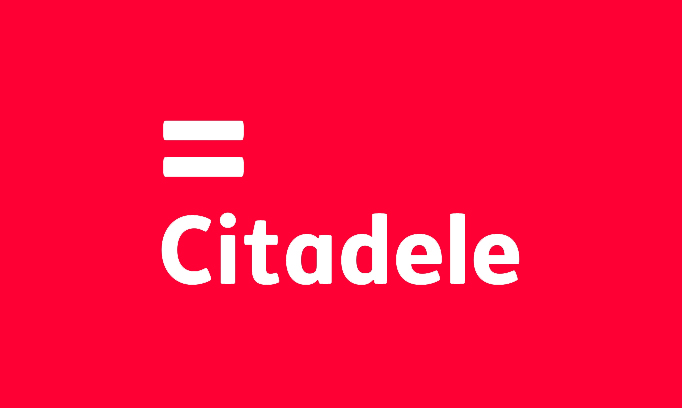 AНКЕТА КЛИЕНТА И ЗАЯВЛЕНИЕ (F)В соответствии с международными стандартами и законами о банковской деятельности, Банк обязан получить от Вас информацию по указанным в анкете вопросам. Банк гарантирует конфиденциальность персональных данных, счетов, вкладов и сделок Клиента в соответствии с требованиями правовых актов.1. ОСНОВНАЯ ИНФОРМАЦИЯ О КЛИЕНТЕ1. ОСНОВНАЯ ИНФОРМАЦИЯ О КЛИЕНТЕ1. ОСНОВНАЯ ИНФОРМАЦИЯ О КЛИЕНТЕ1. ОСНОВНАЯ ИНФОРМАЦИЯ О КЛИЕНТЕ1. ОСНОВНАЯ ИНФОРМАЦИЯ О КЛИЕНТЕ1. ОСНОВНАЯ ИНФОРМАЦИЯ О КЛИЕНТЕ1. ОСНОВНАЯ ИНФОРМАЦИЯ О КЛИЕНТЕ1. ОСНОВНАЯ ИНФОРМАЦИЯ О КЛИЕНТЕ1. ОСНОВНАЯ ИНФОРМАЦИЯ О КЛИЕНТЕ1. ОСНОВНАЯ ИНФОРМАЦИЯ О КЛИЕНТЕ1. ОСНОВНАЯ ИНФОРМАЦИЯ О КЛИЕНТЕ1. ОСНОВНАЯ ИНФОРМАЦИЯ О КЛИЕНТЕ1. ОСНОВНАЯ ИНФОРМАЦИЯ О КЛИЕНТЕ1. ОСНОВНАЯ ИНФОРМАЦИЯ О КЛИЕНТЕ1. ОСНОВНАЯ ИНФОРМАЦИЯ О КЛИЕНТЕ1. ОСНОВНАЯ ИНФОРМАЦИЯ О КЛИЕНТЕ1. ОСНОВНАЯ ИНФОРМАЦИЯ О КЛИЕНТЕ1. ОСНОВНАЯ ИНФОРМАЦИЯ О КЛИЕНТЕ1. ОСНОВНАЯ ИНФОРМАЦИЯ О КЛИЕНТЕ1. ОСНОВНАЯ ИНФОРМАЦИЯ О КЛИЕНТЕ1. ОСНОВНАЯ ИНФОРМАЦИЯ О КЛИЕНТЕ1. ОСНОВНАЯ ИНФОРМАЦИЯ О КЛИЕНТЕ1. ОСНОВНАЯ ИНФОРМАЦИЯ О КЛИЕНТЕ1. ОСНОВНАЯ ИНФОРМАЦИЯ О КЛИЕНТЕ1. ОСНОВНАЯ ИНФОРМАЦИЯ О КЛИЕНТЕ1. ОСНОВНАЯ ИНФОРМАЦИЯ О КЛИЕНТЕ1. ОСНОВНАЯ ИНФОРМАЦИЯ О КЛИЕНТЕ1. ОСНОВНАЯ ИНФОРМАЦИЯ О КЛИЕНТЕ1. ОСНОВНАЯ ИНФОРМАЦИЯ О КЛИЕНТЕ1. ОСНОВНАЯ ИНФОРМАЦИЯ О КЛИЕНТЕ1. ОСНОВНАЯ ИНФОРМАЦИЯ О КЛИЕНТЕ1. ОСНОВНАЯ ИНФОРМАЦИЯ О КЛИЕНТЕ1. ОСНОВНАЯ ИНФОРМАЦИЯ О КЛИЕНТЕ1. ОСНОВНАЯ ИНФОРМАЦИЯ О КЛИЕНТЕ1. ОСНОВНАЯ ИНФОРМАЦИЯ О КЛИЕНТЕ1. ОСНОВНАЯ ИНФОРМАЦИЯ О КЛИЕНТЕ1. ОСНОВНАЯ ИНФОРМАЦИЯ О КЛИЕНТЕ1. ОСНОВНАЯ ИНФОРМАЦИЯ О КЛИЕНТЕ1. ОСНОВНАЯ ИНФОРМАЦИЯ О КЛИЕНТЕ1. ОСНОВНАЯ ИНФОРМАЦИЯ О КЛИЕНТЕ1. ОСНОВНАЯ ИНФОРМАЦИЯ О КЛИЕНТЕ1. ОСНОВНАЯ ИНФОРМАЦИЯ О КЛИЕНТЕ1. ОСНОВНАЯ ИНФОРМАЦИЯ О КЛИЕНТЕ1. ОСНОВНАЯ ИНФОРМАЦИЯ О КЛИЕНТЕИмя и фамилияИмя и фамилияДата рожденияДата рожденияДата рожденияДата рожденияДата рожденияДата рожденияДата рожденияДата рожденияДата рожденияДата рожденияДата рожденияДата рожденияДата рожденияГражданство (-ва)Гражданство (-ва)Место рождения (страна)Место рождения (страна)Место рождения (страна)Место рождения (страна)Место рождения (страна)Место рождения (страна)Место рождения (страна)Место рождения (страна)Место рождения (страна)Место рождения (страна)Место рождения (страна)Место рождения (страна)Место рождения (страна)Декларированный адресДекларированный адресДекларированный адресДекларированный адресДекларированный адресДекларированный адресДекларированный адресДекларированный адресДекларированный адресДекларированный адресДекларированный адресДекларированный адресДекларированный адресДекларированный адресДекларированный адрес(улица, № дома / корпус, № квартиры, город (район), почтовый индекс, государство)(улица, № дома / корпус, № квартиры, город (район), почтовый индекс, государство)(улица, № дома / корпус, № квартиры, город (район), почтовый индекс, государство)(улица, № дома / корпус, № квартиры, город (район), почтовый индекс, государство)(улица, № дома / корпус, № квартиры, город (район), почтовый индекс, государство)(улица, № дома / корпус, № квартиры, город (район), почтовый индекс, государство)(улица, № дома / корпус, № квартиры, город (район), почтовый индекс, государство)(улица, № дома / корпус, № квартиры, город (район), почтовый индекс, государство)(улица, № дома / корпус, № квартиры, город (район), почтовый индекс, государство)(улица, № дома / корпус, № квартиры, город (район), почтовый индекс, государство)(улица, № дома / корпус, № квартиры, город (район), почтовый индекс, государство)(улица, № дома / корпус, № квартиры, город (район), почтовый индекс, государство)(улица, № дома / корпус, № квартиры, город (район), почтовый индекс, государство)(улица, № дома / корпус, № квартиры, город (район), почтовый индекс, государство)(улица, № дома / корпус, № квартиры, город (район), почтовый индекс, государство)(улица, № дома / корпус, № квартиры, город (район), почтовый индекс, государство)(улица, № дома / корпус, № квартиры, город (район), почтовый индекс, государство)(улица, № дома / корпус, № квартиры, город (район), почтовый индекс, государство)(улица, № дома / корпус, № квартиры, город (район), почтовый индекс, государство)(улица, № дома / корпус, № квартиры, город (район), почтовый индекс, государство)(улица, № дома / корпус, № квартиры, город (район), почтовый индекс, государство)(улица, № дома / корпус, № квартиры, город (район), почтовый индекс, государство)(улица, № дома / корпус, № квартиры, город (район), почтовый индекс, государство)(улица, № дома / корпус, № квартиры, город (район), почтовый индекс, государство)(улица, № дома / корпус, № квартиры, город (район), почтовый индекс, государство)(улица, № дома / корпус, № квартиры, город (район), почтовый индекс, государство)(улица, № дома / корпус, № квартиры, город (район), почтовый индекс, государство)(улица, № дома / корпус, № квартиры, город (район), почтовый индекс, государство)(улица, № дома / корпус, № квартиры, город (район), почтовый индекс, государство)Фактический адрес (если отличается от декларированного)Фактический адрес (если отличается от декларированного)Фактический адрес (если отличается от декларированного)Фактический адрес (если отличается от декларированного)Фактический адрес (если отличается от декларированного)Фактический адрес (если отличается от декларированного)Фактический адрес (если отличается от декларированного)Фактический адрес (если отличается от декларированного)Фактический адрес (если отличается от декларированного)Фактический адрес (если отличается от декларированного)Фактический адрес (если отличается от декларированного)Фактический адрес (если отличается от декларированного)Фактический адрес (если отличается от декларированного)Фактический адрес (если отличается от декларированного)Фактический адрес (если отличается от декларированного)(улица, № дома / корпус, № квартиры, город (район), почтовый индекс, государство)(улица, № дома / корпус, № квартиры, город (район), почтовый индекс, государство)(улица, № дома / корпус, № квартиры, город (район), почтовый индекс, государство)(улица, № дома / корпус, № квартиры, город (район), почтовый индекс, государство)(улица, № дома / корпус, № квартиры, город (район), почтовый индекс, государство)(улица, № дома / корпус, № квартиры, город (район), почтовый индекс, государство)(улица, № дома / корпус, № квартиры, город (район), почтовый индекс, государство)(улица, № дома / корпус, № квартиры, город (район), почтовый индекс, государство)(улица, № дома / корпус, № квартиры, город (район), почтовый индекс, государство)(улица, № дома / корпус, № квартиры, город (район), почтовый индекс, государство)(улица, № дома / корпус, № квартиры, город (район), почтовый индекс, государство)(улица, № дома / корпус, № квартиры, город (район), почтовый индекс, государство)(улица, № дома / корпус, № квартиры, город (район), почтовый индекс, государство)(улица, № дома / корпус, № квартиры, город (район), почтовый индекс, государство)(улица, № дома / корпус, № квартиры, город (район), почтовый индекс, государство)(улица, № дома / корпус, № квартиры, город (район), почтовый индекс, государство)(улица, № дома / корпус, № квартиры, город (район), почтовый индекс, государство)(улица, № дома / корпус, № квартиры, город (район), почтовый индекс, государство)(улица, № дома / корпус, № квартиры, город (район), почтовый индекс, государство)(улица, № дома / корпус, № квартиры, город (район), почтовый индекс, государство)(улица, № дома / корпус, № квартиры, город (район), почтовый индекс, государство)(улица, № дома / корпус, № квартиры, город (район), почтовый индекс, государство)(улица, № дома / корпус, № квартиры, город (район), почтовый индекс, государство)(улица, № дома / корпус, № квартиры, город (район), почтовый индекс, государство)(улица, № дома / корпус, № квартиры, город (район), почтовый индекс, государство)(улица, № дома / корпус, № квартиры, город (район), почтовый индекс, государство)(улица, № дома / корпус, № квартиры, город (район), почтовый индекс, государство)(улица, № дома / корпус, № квартиры, город (район), почтовый индекс, государство)(улица, № дома / корпус, № квартиры, город (район), почтовый индекс, государство)Адрес для получения корреспонденции:Адрес для получения корреспонденции:декларированныйдекларированныйдекларированныйдекларированныйдекларированныйдекларированныйдекларированныйдекларированныйдекларированныйдекларированныйдругойдругойдругойдругойдругойдругойдругой(улица, № дома / корпус, № квартиры, город (район), почтовый индекс, государство)(улица, № дома / корпус, № квартиры, город (район), почтовый индекс, государство)(улица, № дома / корпус, № квартиры, город (район), почтовый индекс, государство)(улица, № дома / корпус, № квартиры, город (район), почтовый индекс, государство)(улица, № дома / корпус, № квартиры, город (район), почтовый индекс, государство)(улица, № дома / корпус, № квартиры, город (район), почтовый индекс, государство)(улица, № дома / корпус, № квартиры, город (район), почтовый индекс, государство)(улица, № дома / корпус, № квартиры, город (район), почтовый индекс, государство)(улица, № дома / корпус, № квартиры, город (район), почтовый индекс, государство)(улица, № дома / корпус, № квартиры, город (район), почтовый индекс, государство)(улица, № дома / корпус, № квартиры, город (район), почтовый индекс, государство)(улица, № дома / корпус, № квартиры, город (район), почтовый индекс, государство)(улица, № дома / корпус, № квартиры, город (район), почтовый индекс, государство)(улица, № дома / корпус, № квартиры, город (район), почтовый индекс, государство)(улица, № дома / корпус, № квартиры, город (район), почтовый индекс, государство)(улица, № дома / корпус, № квартиры, город (район), почтовый индекс, государство)(улица, № дома / корпус, № квартиры, город (район), почтовый индекс, государство)(улица, № дома / корпус, № квартиры, город (район), почтовый индекс, государство)(улица, № дома / корпус, № квартиры, город (район), почтовый индекс, государство)(улица, № дома / корпус, № квартиры, город (район), почтовый индекс, государство)Адрес для получения корреспонденции:Адрес для получения корреспонденции:фактическийфактическийфактическийфактическийфактическийфактическийфактическийфактическийфактическийфактическийдругойдругойдругойдругойдругойдругойдругой(улица, № дома / корпус, № квартиры, город (район), почтовый индекс, государство)(улица, № дома / корпус, № квартиры, город (район), почтовый индекс, государство)(улица, № дома / корпус, № квартиры, город (район), почтовый индекс, государство)(улица, № дома / корпус, № квартиры, город (район), почтовый индекс, государство)(улица, № дома / корпус, № квартиры, город (район), почтовый индекс, государство)(улица, № дома / корпус, № квартиры, город (район), почтовый индекс, государство)(улица, № дома / корпус, № квартиры, город (район), почтовый индекс, государство)(улица, № дома / корпус, № квартиры, город (район), почтовый индекс, государство)(улица, № дома / корпус, № квартиры, город (район), почтовый индекс, государство)(улица, № дома / корпус, № квартиры, город (район), почтовый индекс, государство)(улица, № дома / корпус, № квартиры, город (район), почтовый индекс, государство)(улица, № дома / корпус, № квартиры, город (район), почтовый индекс, государство)(улица, № дома / корпус, № квартиры, город (район), почтовый индекс, государство)(улица, № дома / корпус, № квартиры, город (район), почтовый индекс, государство)(улица, № дома / корпус, № квартиры, город (район), почтовый индекс, государство)(улица, № дома / корпус, № квартиры, город (район), почтовый индекс, государство)(улица, № дома / корпус, № квартиры, город (район), почтовый индекс, государство)(улица, № дома / корпус, № квартиры, город (район), почтовый индекс, государство)(улица, № дома / корпус, № квартиры, город (район), почтовый индекс, государство)(улица, № дома / корпус, № квартиры, город (район), почтовый индекс, государство)Телефон домашнийТелефон домашнийЭл.почтаЭл.почтаЭл.почтаЭл.почтаЭл.почтаЭл.почтаТелефон мобильныйТелефон мобильныйФаксФаксФаксФаксФаксФаксСкайпСкайпСкайпСкайпСкайпСкайп2. КОНТАКТНОЕ ЛИЦО (ИНФОРМАЦИЯ БУДЕТ ИСПОЛЬЗОВАТЬСЯ, ЕСЛИ С КЛИЕНТОМ НЕТ ВОЗМОЖНОСТИ СВЯЗАТЬСЯ)2. КОНТАКТНОЕ ЛИЦО (ИНФОРМАЦИЯ БУДЕТ ИСПОЛЬЗОВАТЬСЯ, ЕСЛИ С КЛИЕНТОМ НЕТ ВОЗМОЖНОСТИ СВЯЗАТЬСЯ)2. КОНТАКТНОЕ ЛИЦО (ИНФОРМАЦИЯ БУДЕТ ИСПОЛЬЗОВАТЬСЯ, ЕСЛИ С КЛИЕНТОМ НЕТ ВОЗМОЖНОСТИ СВЯЗАТЬСЯ)2. КОНТАКТНОЕ ЛИЦО (ИНФОРМАЦИЯ БУДЕТ ИСПОЛЬЗОВАТЬСЯ, ЕСЛИ С КЛИЕНТОМ НЕТ ВОЗМОЖНОСТИ СВЯЗАТЬСЯ)2. КОНТАКТНОЕ ЛИЦО (ИНФОРМАЦИЯ БУДЕТ ИСПОЛЬЗОВАТЬСЯ, ЕСЛИ С КЛИЕНТОМ НЕТ ВОЗМОЖНОСТИ СВЯЗАТЬСЯ)2. КОНТАКТНОЕ ЛИЦО (ИНФОРМАЦИЯ БУДЕТ ИСПОЛЬЗОВАТЬСЯ, ЕСЛИ С КЛИЕНТОМ НЕТ ВОЗМОЖНОСТИ СВЯЗАТЬСЯ)2. КОНТАКТНОЕ ЛИЦО (ИНФОРМАЦИЯ БУДЕТ ИСПОЛЬЗОВАТЬСЯ, ЕСЛИ С КЛИЕНТОМ НЕТ ВОЗМОЖНОСТИ СВЯЗАТЬСЯ)2. КОНТАКТНОЕ ЛИЦО (ИНФОРМАЦИЯ БУДЕТ ИСПОЛЬЗОВАТЬСЯ, ЕСЛИ С КЛИЕНТОМ НЕТ ВОЗМОЖНОСТИ СВЯЗАТЬСЯ)2. КОНТАКТНОЕ ЛИЦО (ИНФОРМАЦИЯ БУДЕТ ИСПОЛЬЗОВАТЬСЯ, ЕСЛИ С КЛИЕНТОМ НЕТ ВОЗМОЖНОСТИ СВЯЗАТЬСЯ)2. КОНТАКТНОЕ ЛИЦО (ИНФОРМАЦИЯ БУДЕТ ИСПОЛЬЗОВАТЬСЯ, ЕСЛИ С КЛИЕНТОМ НЕТ ВОЗМОЖНОСТИ СВЯЗАТЬСЯ)2. КОНТАКТНОЕ ЛИЦО (ИНФОРМАЦИЯ БУДЕТ ИСПОЛЬЗОВАТЬСЯ, ЕСЛИ С КЛИЕНТОМ НЕТ ВОЗМОЖНОСТИ СВЯЗАТЬСЯ)2. КОНТАКТНОЕ ЛИЦО (ИНФОРМАЦИЯ БУДЕТ ИСПОЛЬЗОВАТЬСЯ, ЕСЛИ С КЛИЕНТОМ НЕТ ВОЗМОЖНОСТИ СВЯЗАТЬСЯ)2. КОНТАКТНОЕ ЛИЦО (ИНФОРМАЦИЯ БУДЕТ ИСПОЛЬЗОВАТЬСЯ, ЕСЛИ С КЛИЕНТОМ НЕТ ВОЗМОЖНОСТИ СВЯЗАТЬСЯ)2. КОНТАКТНОЕ ЛИЦО (ИНФОРМАЦИЯ БУДЕТ ИСПОЛЬЗОВАТЬСЯ, ЕСЛИ С КЛИЕНТОМ НЕТ ВОЗМОЖНОСТИ СВЯЗАТЬСЯ)2. КОНТАКТНОЕ ЛИЦО (ИНФОРМАЦИЯ БУДЕТ ИСПОЛЬЗОВАТЬСЯ, ЕСЛИ С КЛИЕНТОМ НЕТ ВОЗМОЖНОСТИ СВЯЗАТЬСЯ)2. КОНТАКТНОЕ ЛИЦО (ИНФОРМАЦИЯ БУДЕТ ИСПОЛЬЗОВАТЬСЯ, ЕСЛИ С КЛИЕНТОМ НЕТ ВОЗМОЖНОСТИ СВЯЗАТЬСЯ)2. КОНТАКТНОЕ ЛИЦО (ИНФОРМАЦИЯ БУДЕТ ИСПОЛЬЗОВАТЬСЯ, ЕСЛИ С КЛИЕНТОМ НЕТ ВОЗМОЖНОСТИ СВЯЗАТЬСЯ)2. КОНТАКТНОЕ ЛИЦО (ИНФОРМАЦИЯ БУДЕТ ИСПОЛЬЗОВАТЬСЯ, ЕСЛИ С КЛИЕНТОМ НЕТ ВОЗМОЖНОСТИ СВЯЗАТЬСЯ)2. КОНТАКТНОЕ ЛИЦО (ИНФОРМАЦИЯ БУДЕТ ИСПОЛЬЗОВАТЬСЯ, ЕСЛИ С КЛИЕНТОМ НЕТ ВОЗМОЖНОСТИ СВЯЗАТЬСЯ)2. КОНТАКТНОЕ ЛИЦО (ИНФОРМАЦИЯ БУДЕТ ИСПОЛЬЗОВАТЬСЯ, ЕСЛИ С КЛИЕНТОМ НЕТ ВОЗМОЖНОСТИ СВЯЗАТЬСЯ)2. КОНТАКТНОЕ ЛИЦО (ИНФОРМАЦИЯ БУДЕТ ИСПОЛЬЗОВАТЬСЯ, ЕСЛИ С КЛИЕНТОМ НЕТ ВОЗМОЖНОСТИ СВЯЗАТЬСЯ)2. КОНТАКТНОЕ ЛИЦО (ИНФОРМАЦИЯ БУДЕТ ИСПОЛЬЗОВАТЬСЯ, ЕСЛИ С КЛИЕНТОМ НЕТ ВОЗМОЖНОСТИ СВЯЗАТЬСЯ)2. КОНТАКТНОЕ ЛИЦО (ИНФОРМАЦИЯ БУДЕТ ИСПОЛЬЗОВАТЬСЯ, ЕСЛИ С КЛИЕНТОМ НЕТ ВОЗМОЖНОСТИ СВЯЗАТЬСЯ)2. КОНТАКТНОЕ ЛИЦО (ИНФОРМАЦИЯ БУДЕТ ИСПОЛЬЗОВАТЬСЯ, ЕСЛИ С КЛИЕНТОМ НЕТ ВОЗМОЖНОСТИ СВЯЗАТЬСЯ)2. КОНТАКТНОЕ ЛИЦО (ИНФОРМАЦИЯ БУДЕТ ИСПОЛЬЗОВАТЬСЯ, ЕСЛИ С КЛИЕНТОМ НЕТ ВОЗМОЖНОСТИ СВЯЗАТЬСЯ)2. КОНТАКТНОЕ ЛИЦО (ИНФОРМАЦИЯ БУДЕТ ИСПОЛЬЗОВАТЬСЯ, ЕСЛИ С КЛИЕНТОМ НЕТ ВОЗМОЖНОСТИ СВЯЗАТЬСЯ)2. КОНТАКТНОЕ ЛИЦО (ИНФОРМАЦИЯ БУДЕТ ИСПОЛЬЗОВАТЬСЯ, ЕСЛИ С КЛИЕНТОМ НЕТ ВОЗМОЖНОСТИ СВЯЗАТЬСЯ)2. КОНТАКТНОЕ ЛИЦО (ИНФОРМАЦИЯ БУДЕТ ИСПОЛЬЗОВАТЬСЯ, ЕСЛИ С КЛИЕНТОМ НЕТ ВОЗМОЖНОСТИ СВЯЗАТЬСЯ)2. КОНТАКТНОЕ ЛИЦО (ИНФОРМАЦИЯ БУДЕТ ИСПОЛЬЗОВАТЬСЯ, ЕСЛИ С КЛИЕНТОМ НЕТ ВОЗМОЖНОСТИ СВЯЗАТЬСЯ)2. КОНТАКТНОЕ ЛИЦО (ИНФОРМАЦИЯ БУДЕТ ИСПОЛЬЗОВАТЬСЯ, ЕСЛИ С КЛИЕНТОМ НЕТ ВОЗМОЖНОСТИ СВЯЗАТЬСЯ)2. КОНТАКТНОЕ ЛИЦО (ИНФОРМАЦИЯ БУДЕТ ИСПОЛЬЗОВАТЬСЯ, ЕСЛИ С КЛИЕНТОМ НЕТ ВОЗМОЖНОСТИ СВЯЗАТЬСЯ)2. КОНТАКТНОЕ ЛИЦО (ИНФОРМАЦИЯ БУДЕТ ИСПОЛЬЗОВАТЬСЯ, ЕСЛИ С КЛИЕНТОМ НЕТ ВОЗМОЖНОСТИ СВЯЗАТЬСЯ)2. КОНТАКТНОЕ ЛИЦО (ИНФОРМАЦИЯ БУДЕТ ИСПОЛЬЗОВАТЬСЯ, ЕСЛИ С КЛИЕНТОМ НЕТ ВОЗМОЖНОСТИ СВЯЗАТЬСЯ)2. КОНТАКТНОЕ ЛИЦО (ИНФОРМАЦИЯ БУДЕТ ИСПОЛЬЗОВАТЬСЯ, ЕСЛИ С КЛИЕНТОМ НЕТ ВОЗМОЖНОСТИ СВЯЗАТЬСЯ)2. КОНТАКТНОЕ ЛИЦО (ИНФОРМАЦИЯ БУДЕТ ИСПОЛЬЗОВАТЬСЯ, ЕСЛИ С КЛИЕНТОМ НЕТ ВОЗМОЖНОСТИ СВЯЗАТЬСЯ)2. КОНТАКТНОЕ ЛИЦО (ИНФОРМАЦИЯ БУДЕТ ИСПОЛЬЗОВАТЬСЯ, ЕСЛИ С КЛИЕНТОМ НЕТ ВОЗМОЖНОСТИ СВЯЗАТЬСЯ)2. КОНТАКТНОЕ ЛИЦО (ИНФОРМАЦИЯ БУДЕТ ИСПОЛЬЗОВАТЬСЯ, ЕСЛИ С КЛИЕНТОМ НЕТ ВОЗМОЖНОСТИ СВЯЗАТЬСЯ)2. КОНТАКТНОЕ ЛИЦО (ИНФОРМАЦИЯ БУДЕТ ИСПОЛЬЗОВАТЬСЯ, ЕСЛИ С КЛИЕНТОМ НЕТ ВОЗМОЖНОСТИ СВЯЗАТЬСЯ)2. КОНТАКТНОЕ ЛИЦО (ИНФОРМАЦИЯ БУДЕТ ИСПОЛЬЗОВАТЬСЯ, ЕСЛИ С КЛИЕНТОМ НЕТ ВОЗМОЖНОСТИ СВЯЗАТЬСЯ)2. КОНТАКТНОЕ ЛИЦО (ИНФОРМАЦИЯ БУДЕТ ИСПОЛЬЗОВАТЬСЯ, ЕСЛИ С КЛИЕНТОМ НЕТ ВОЗМОЖНОСТИ СВЯЗАТЬСЯ)2. КОНТАКТНОЕ ЛИЦО (ИНФОРМАЦИЯ БУДЕТ ИСПОЛЬЗОВАТЬСЯ, ЕСЛИ С КЛИЕНТОМ НЕТ ВОЗМОЖНОСТИ СВЯЗАТЬСЯ)2. КОНТАКТНОЕ ЛИЦО (ИНФОРМАЦИЯ БУДЕТ ИСПОЛЬЗОВАТЬСЯ, ЕСЛИ С КЛИЕНТОМ НЕТ ВОЗМОЖНОСТИ СВЯЗАТЬСЯ)2. КОНТАКТНОЕ ЛИЦО (ИНФОРМАЦИЯ БУДЕТ ИСПОЛЬЗОВАТЬСЯ, ЕСЛИ С КЛИЕНТОМ НЕТ ВОЗМОЖНОСТИ СВЯЗАТЬСЯ)2. КОНТАКТНОЕ ЛИЦО (ИНФОРМАЦИЯ БУДЕТ ИСПОЛЬЗОВАТЬСЯ, ЕСЛИ С КЛИЕНТОМ НЕТ ВОЗМОЖНОСТИ СВЯЗАТЬСЯ)Вид услуги / сделки, в связи с которой банк свяжется с контактным лицом, если с клиентом не будет возможности связаться:Вид услуги / сделки, в связи с которой банк свяжется с контактным лицом, если с клиентом не будет возможности связаться:Вид услуги / сделки, в связи с которой банк свяжется с контактным лицом, если с клиентом не будет возможности связаться:Вид услуги / сделки, в связи с которой банк свяжется с контактным лицом, если с клиентом не будет возможности связаться:Вид услуги / сделки, в связи с которой банк свяжется с контактным лицом, если с клиентом не будет возможности связаться:Вид услуги / сделки, в связи с которой банк свяжется с контактным лицом, если с клиентом не будет возможности связаться:Вид услуги / сделки, в связи с которой банк свяжется с контактным лицом, если с клиентом не будет возможности связаться:Вид услуги / сделки, в связи с которой банк свяжется с контактным лицом, если с клиентом не будет возможности связаться:Вид услуги / сделки, в связи с которой банк свяжется с контактным лицом, если с клиентом не будет возможности связаться:Вид услуги / сделки, в связи с которой банк свяжется с контактным лицом, если с клиентом не будет возможности связаться:Вид услуги / сделки, в связи с которой банк свяжется с контактным лицом, если с клиентом не будет возможности связаться:Вид услуги / сделки, в связи с которой банк свяжется с контактным лицом, если с клиентом не будет возможности связаться:Вид услуги / сделки, в связи с которой банк свяжется с контактным лицом, если с клиентом не будет возможности связаться:Вид услуги / сделки, в связи с которой банк свяжется с контактным лицом, если с клиентом не будет возможности связаться:Вид услуги / сделки, в связи с которой банк свяжется с контактным лицом, если с клиентом не будет возможности связаться:Вид услуги / сделки, в связи с которой банк свяжется с контактным лицом, если с клиентом не будет возможности связаться:Вид услуги / сделки, в связи с которой банк свяжется с контактным лицом, если с клиентом не будет возможности связаться:Вид услуги / сделки, в связи с которой банк свяжется с контактным лицом, если с клиентом не будет возможности связаться:Вид услуги / сделки, в связи с которой банк свяжется с контактным лицом, если с клиентом не будет возможности связаться:Вид услуги / сделки, в связи с которой банк свяжется с контактным лицом, если с клиентом не будет возможности связаться:Вид услуги / сделки, в связи с которой банк свяжется с контактным лицом, если с клиентом не будет возможности связаться:Вид услуги / сделки, в связи с которой банк свяжется с контактным лицом, если с клиентом не будет возможности связаться:Вид услуги / сделки, в связи с которой банк свяжется с контактным лицом, если с клиентом не будет возможности связаться:Вид услуги / сделки, в связи с которой банк свяжется с контактным лицом, если с клиентом не будет возможности связаться:Вид услуги / сделки, в связи с которой банк свяжется с контактным лицом, если с клиентом не будет возможности связаться:Вид услуги / сделки, в связи с которой банк свяжется с контактным лицом, если с клиентом не будет возможности связаться:Вид услуги / сделки, в связи с которой банк свяжется с контактным лицом, если с клиентом не будет возможности связаться:Вид услуги / сделки, в связи с которой банк свяжется с контактным лицом, если с клиентом не будет возможности связаться:Вид услуги / сделки, в связи с которой банк свяжется с контактным лицом, если с клиентом не будет возможности связаться:Вид услуги / сделки, в связи с которой банк свяжется с контактным лицом, если с клиентом не будет возможности связаться:Вид услуги / сделки, в связи с которой банк свяжется с контактным лицом, если с клиентом не будет возможности связаться:Вид услуги / сделки, в связи с которой банк свяжется с контактным лицом, если с клиентом не будет возможности связаться:Вид услуги / сделки, в связи с которой банк свяжется с контактным лицом, если с клиентом не будет возможности связаться:Вид услуги / сделки, в связи с которой банк свяжется с контактным лицом, если с клиентом не будет возможности связаться:Вид услуги / сделки, в связи с которой банк свяжется с контактным лицом, если с клиентом не будет возможности связаться:Вид услуги / сделки, в связи с которой банк свяжется с контактным лицом, если с клиентом не будет возможности связаться:Вид услуги / сделки, в связи с которой банк свяжется с контактным лицом, если с клиентом не будет возможности связаться:Вид услуги / сделки, в связи с которой банк свяжется с контактным лицом, если с клиентом не будет возможности связаться:Вид услуги / сделки, в связи с которой банк свяжется с контактным лицом, если с клиентом не будет возможности связаться:Вид услуги / сделки, в связи с которой банк свяжется с контактным лицом, если с клиентом не будет возможности связаться:Вид услуги / сделки, в связи с которой банк свяжется с контактным лицом, если с клиентом не будет возможности связаться:Вид услуги / сделки, в связи с которой банк свяжется с контактным лицом, если с клиентом не будет возможности связаться:Вид услуги / сделки, в связи с которой банк свяжется с контактным лицом, если с клиентом не будет возможности связаться:Вид услуги / сделки, в связи с которой банк свяжется с контактным лицом, если с клиентом не будет возможности связаться:Имя и фамилияИмя и фамилияИмя и фамилияПерсональный код или дата рожденияПерсональный код или дата рожденияПерсональный код или дата рожденияПерсональный код или дата рожденияПерсональный код или дата рожденияПерсональный код или дата рожденияПерсональный код или дата рожденияПерсональный код или дата рожденияПерсональный код или дата рожденияПерсональный код или дата рожденияПерсональный код или дата рожденияПерсональный код или дата рожденияПерсональный код или дата рожденияПерсональный код или дата рожденияПерсональный код или дата рожденияПерсональный код или дата рожденияФактический адрес:Фактический адрес:Фактический адрес:(улица, № дома / корпус, № квартиры, город (район), почтовый индекс, государство)(улица, № дома / корпус, № квартиры, город (район), почтовый индекс, государство)(улица, № дома / корпус, № квартиры, город (район), почтовый индекс, государство)(улица, № дома / корпус, № квартиры, город (район), почтовый индекс, государство)(улица, № дома / корпус, № квартиры, город (район), почтовый индекс, государство)(улица, № дома / корпус, № квартиры, город (район), почтовый индекс, государство)(улица, № дома / корпус, № квартиры, город (район), почтовый индекс, государство)(улица, № дома / корпус, № квартиры, город (район), почтовый индекс, государство)(улица, № дома / корпус, № квартиры, город (район), почтовый индекс, государство)(улица, № дома / корпус, № квартиры, город (район), почтовый индекс, государство)(улица, № дома / корпус, № квартиры, город (район), почтовый индекс, государство)(улица, № дома / корпус, № квартиры, город (район), почтовый индекс, государство)(улица, № дома / корпус, № квартиры, город (район), почтовый индекс, государство)(улица, № дома / корпус, № квартиры, город (район), почтовый индекс, государство)(улица, № дома / корпус, № квартиры, город (район), почтовый индекс, государство)(улица, № дома / корпус, № квартиры, город (район), почтовый индекс, государство)(улица, № дома / корпус, № квартиры, город (район), почтовый индекс, государство)(улица, № дома / корпус, № квартиры, город (район), почтовый индекс, государство)(улица, № дома / корпус, № квартиры, город (район), почтовый индекс, государство)(улица, № дома / корпус, № квартиры, город (район), почтовый индекс, государство)(улица, № дома / корпус, № квартиры, город (район), почтовый индекс, государство)(улица, № дома / корпус, № квартиры, город (район), почтовый индекс, государство)(улица, № дома / корпус, № квартиры, город (район), почтовый индекс, государство)(улица, № дома / корпус, № квартиры, город (район), почтовый индекс, государство)(улица, № дома / корпус, № квартиры, город (район), почтовый индекс, государство)(улица, № дома / корпус, № квартиры, город (район), почтовый индекс, государство)(улица, № дома / корпус, № квартиры, город (район), почтовый индекс, государство)(улица, № дома / корпус, № квартиры, город (район), почтовый индекс, государство)(улица, № дома / корпус, № квартиры, город (район), почтовый индекс, государство)(улица, № дома / корпус, № квартиры, город (район), почтовый индекс, государство)(улица, № дома / корпус, № квартиры, город (район), почтовый индекс, государство)(улица, № дома / корпус, № квартиры, город (район), почтовый индекс, государство)(улица, № дома / корпус, № квартиры, город (район), почтовый индекс, государство)(улица, № дома / корпус, № квартиры, город (район), почтовый индекс, государство)(улица, № дома / корпус, № квартиры, город (район), почтовый индекс, государство)(улица, № дома / корпус, № квартиры, город (район), почтовый индекс, государство)(улица, № дома / корпус, № квартиры, город (район), почтовый индекс, государство)(улица, № дома / корпус, № квартиры, город (район), почтовый индекс, государство)(улица, № дома / корпус, № квартиры, город (район), почтовый индекс, государство)(улица, № дома / корпус, № квартиры, город (район), почтовый индекс, государство)(улица, № дома / корпус, № квартиры, город (район), почтовый индекс, государство)Телефон домашнийТелефон домашнийТелефон домашнийЭл.почтаЭл.почтаЭл.почтаЭл.почтаЭл.почтаЭл.почтаЭл.почтаЭл.почтаЭл.почтаЭл.почтаЭл.почтаСкайпСкайпСкайпТелефон рабочийТелефон рабочийТелефон рабочийТелефон мобильныйТелефон мобильныйТелефон мобильныйТелефон мобильныйТелефон мобильныйТелефон мобильныйТелефон мобильныйТелефон мобильныйТелефон мобильныйТелефон мобильныйТелефон мобильныйФаксФаксФакс3. ЗАЯВЛЕНИЕ HA ПРЕДОСТАВЛЕНИЕ БАНКОВСКИХ УСЛУГ3. ЗАЯВЛЕНИЕ HA ПРЕДОСТАВЛЕНИЕ БАНКОВСКИХ УСЛУГ3. ЗАЯВЛЕНИЕ HA ПРЕДОСТАВЛЕНИЕ БАНКОВСКИХ УСЛУГ3. ЗАЯВЛЕНИЕ HA ПРЕДОСТАВЛЕНИЕ БАНКОВСКИХ УСЛУГ3. ЗАЯВЛЕНИЕ HA ПРЕДОСТАВЛЕНИЕ БАНКОВСКИХ УСЛУГ3. ЗАЯВЛЕНИЕ HA ПРЕДОСТАВЛЕНИЕ БАНКОВСКИХ УСЛУГ3. ЗАЯВЛЕНИЕ HA ПРЕДОСТАВЛЕНИЕ БАНКОВСКИХ УСЛУГ3. ЗАЯВЛЕНИЕ HA ПРЕДОСТАВЛЕНИЕ БАНКОВСКИХ УСЛУГ3. ЗАЯВЛЕНИЕ HA ПРЕДОСТАВЛЕНИЕ БАНКОВСКИХ УСЛУГ3. ЗАЯВЛЕНИЕ HA ПРЕДОСТАВЛЕНИЕ БАНКОВСКИХ УСЛУГ3. ЗАЯВЛЕНИЕ HA ПРЕДОСТАВЛЕНИЕ БАНКОВСКИХ УСЛУГ3. ЗАЯВЛЕНИЕ HA ПРЕДОСТАВЛЕНИЕ БАНКОВСКИХ УСЛУГ3. ЗАЯВЛЕНИЕ HA ПРЕДОСТАВЛЕНИЕ БАНКОВСКИХ УСЛУГ3. ЗАЯВЛЕНИЕ HA ПРЕДОСТАВЛЕНИЕ БАНКОВСКИХ УСЛУГ3. ЗАЯВЛЕНИЕ HA ПРЕДОСТАВЛЕНИЕ БАНКОВСКИХ УСЛУГ3. ЗАЯВЛЕНИЕ HA ПРЕДОСТАВЛЕНИЕ БАНКОВСКИХ УСЛУГ3. ЗАЯВЛЕНИЕ HA ПРЕДОСТАВЛЕНИЕ БАНКОВСКИХ УСЛУГ3. ЗАЯВЛЕНИЕ HA ПРЕДОСТАВЛЕНИЕ БАНКОВСКИХ УСЛУГ3. ЗАЯВЛЕНИЕ HA ПРЕДОСТАВЛЕНИЕ БАНКОВСКИХ УСЛУГ3. ЗАЯВЛЕНИЕ HA ПРЕДОСТАВЛЕНИЕ БАНКОВСКИХ УСЛУГ3. ЗАЯВЛЕНИЕ HA ПРЕДОСТАВЛЕНИЕ БАНКОВСКИХ УСЛУГ3. ЗАЯВЛЕНИЕ HA ПРЕДОСТАВЛЕНИЕ БАНКОВСКИХ УСЛУГ3. ЗАЯВЛЕНИЕ HA ПРЕДОСТАВЛЕНИЕ БАНКОВСКИХ УСЛУГ3. ЗАЯВЛЕНИЕ HA ПРЕДОСТАВЛЕНИЕ БАНКОВСКИХ УСЛУГ3. ЗАЯВЛЕНИЕ HA ПРЕДОСТАВЛЕНИЕ БАНКОВСКИХ УСЛУГ3. ЗАЯВЛЕНИЕ HA ПРЕДОСТАВЛЕНИЕ БАНКОВСКИХ УСЛУГ3. ЗАЯВЛЕНИЕ HA ПРЕДОСТАВЛЕНИЕ БАНКОВСКИХ УСЛУГ3. ЗАЯВЛЕНИЕ HA ПРЕДОСТАВЛЕНИЕ БАНКОВСКИХ УСЛУГ3. ЗАЯВЛЕНИЕ HA ПРЕДОСТАВЛЕНИЕ БАНКОВСКИХ УСЛУГ3. ЗАЯВЛЕНИЕ HA ПРЕДОСТАВЛЕНИЕ БАНКОВСКИХ УСЛУГ3. ЗАЯВЛЕНИЕ HA ПРЕДОСТАВЛЕНИЕ БАНКОВСКИХ УСЛУГ3. ЗАЯВЛЕНИЕ HA ПРЕДОСТАВЛЕНИЕ БАНКОВСКИХ УСЛУГ3. ЗАЯВЛЕНИЕ HA ПРЕДОСТАВЛЕНИЕ БАНКОВСКИХ УСЛУГ3. ЗАЯВЛЕНИЕ HA ПРЕДОСТАВЛЕНИЕ БАНКОВСКИХ УСЛУГ3. ЗАЯВЛЕНИЕ HA ПРЕДОСТАВЛЕНИЕ БАНКОВСКИХ УСЛУГ3. ЗАЯВЛЕНИЕ HA ПРЕДОСТАВЛЕНИЕ БАНКОВСКИХ УСЛУГ3. ЗАЯВЛЕНИЕ HA ПРЕДОСТАВЛЕНИЕ БАНКОВСКИХ УСЛУГ3. ЗАЯВЛЕНИЕ HA ПРЕДОСТАВЛЕНИЕ БАНКОВСКИХ УСЛУГ3. ЗАЯВЛЕНИЕ HA ПРЕДОСТАВЛЕНИЕ БАНКОВСКИХ УСЛУГ3. ЗАЯВЛЕНИЕ HA ПРЕДОСТАВЛЕНИЕ БАНКОВСКИХ УСЛУГ3. ЗАЯВЛЕНИЕ HA ПРЕДОСТАВЛЕНИЕ БАНКОВСКИХ УСЛУГ3. ЗАЯВЛЕНИЕ HA ПРЕДОСТАВЛЕНИЕ БАНКОВСКИХ УСЛУГ3. ЗАЯВЛЕНИЕ HA ПРЕДОСТАВЛЕНИЕ БАНКОВСКИХ УСЛУГ3. ЗАЯВЛЕНИЕ HA ПРЕДОСТАВЛЕНИЕ БАНКОВСКИХ УСЛУГУслуги интернет-банка, в качестве средства идентификации используя:Услуги интернет-банка, в качестве средства идентификации используя:Услуги интернет-банка, в качестве средства идентификации используя:Услуги интернет-банка, в качестве средства идентификации используя:Услуги интернет-банка, в качестве средства идентификации используя:Услуги интернет-банка, в качестве средства идентификации используя:Услуги интернет-банка, в качестве средства идентификации используя:Услуги интернет-банка, в качестве средства идентификации используя:Услуги интернет-банка, в качестве средства идентификации используя:Услуги интернет-банка, в качестве средства идентификации используя:карточку кодовкарточку кодовкарточку кодовкарточку кодовкарточку кодовкарточку кодовкарточку кодовкарточку кодовкарточку кодовкарточку кодовкарточку кодовкарточку кодовкарточку кодовкарточку кодовкарточку кодовгенератор кодовгенератор кодовгенератор кодовгенератор кодовгенератор кодовгенератор кодовгенератор кодовгенератор кодовгенератор кодовгенератор кодовгенератор кодовгенератор кодовгенератор кодовУслуги SMS-банка Услуги SMS-банка Услуги SMS-банка Услуги SMS-банка Услуги SMS-банка Услуги SMS-банка Услуги SMS-банка Услуги SMS-банка Услуги SMS-банка Услуги SMS-банка Услуги SMS-банка Услуги SMS-банка Услуги SMS-банка Услуги SMS-банка Услуги SMS-банка Услуги SMS-банка Услуги SMS-банка Услуги SMS-банка Услуги SMS-банка Услуги SMS-банка Услуги SMS-банка Услуги SMS-банка Услуги SMS-банка Услуги SMS-банка Услуги SMS-банка Услуги SMS-банка Услуги SMS-банка Услуги SMS-банка Услуги SMS-банка Услуги SMS-банка Услуги SMS-банка Услуги SMS-банка Услуги SMS-банка Услуги SMS-банка Услуги SMS-банка Услуги SMS-банка Услуги SMS-банка Услуги SMS-банка Услуги SMS-банка Услуги SMS-банка Услуги SMS-банка Услуги SMS-банка Услуги SMS-банка Расчетный счет Расчетный счет Расчетный счет Расчетный счет Расчетный счет Расчетный счет Расчетный счет Расчетный счет Расчетный счет Расчетный счет Расчетный счет Расчетный счет Расчетный счет Расчетный счет Расчетный счет Расчетный счет Расчетный счет Расчетный счет Расчетный счет Расчетный счет Расчетный счет Расчетный счет Расчетный счет Расчетный счет Расчетный счет Расчетный счет Расчетный счет Расчетный счет Расчетный счет Расчетный счет Расчетный счет Расчетный счет Расчетный счет Расчетный счет Расчетный счет Расчетный счет Расчетный счет Расчетный счет Расчетный счет Расчетный счет Расчетный счет Расчетный счет Расчетный счет 3.1. Платежная карта:3.1. Платежная карта:3.1. Платежная карта:3.1. Платежная карта:3.1. Платежная карта:3.1. Платежная карта:3.1. Платежная карта:3.1. Платежная карта:3.1. Платежная карта:3.1. Платежная карта:3.1. Платежная карта:3.1. Платежная карта:3.1. Платежная карта:3.1. Платежная карта:3.1. Платежная карта:3.1. Платежная карта:3.1. Платежная карта:3.1. Платежная карта:3.1. Платежная карта:3.1. Платежная карта:3.1. Платежная карта:3.1. Платежная карта:3.1. Платежная карта:3.1. Платежная карта:3.1. Платежная карта:3.1. Платежная карта:3.1. Платежная карта:3.1. Платежная карта:3.1. Платежная карта:3.1. Платежная карта:3.1. Платежная карта:3.1. Платежная карта:3.1. Платежная карта:3.1. Платежная карта:3.1. Платежная карта:3.1. Платежная карта:3.1. Платежная карта:3.1. Платежная карта:3.1. Платежная карта:3.1. Платежная карта:3.1. Платежная карта:3.1. Платежная карта:3.1. Платежная карта:3.1. Платежная карта:Kарта:Kарта:Kарта:Kарта:Kарта:Kарта:Kарта:Kарта:Kарта:Kарта:Kарта:Kарта:Kарта:Kарта:Kарта:Kарта:Kарта:ВалютаВалютаВалютаВалютаВалютаВалютаВалютаВалютаВалютаВалютаВалютаВалютаВалютаВалютаВалютаВалютаЯ хотел бы получить дополнительную картуЯ хотел бы получить дополнительную картуЯ хотел бы получить дополнительную картуЯ хотел бы получить дополнительную картуЯ хотел бы получить дополнительную картуЯ хотел бы получить дополнительную картуЯ хотел бы получить дополнительную картуЯ хотел бы получить дополнительную картуЯ хотел бы получить дополнительную картуЯ хотел бы получить дополнительную картуЯ хотел бы получить дополнительную карту „X Kарта“ без кредитного лимита „X Kарта“ без кредитного лимита „X Kарта“ без кредитного лимита „X Kарта“ без кредитного лимита „X Kарта“ без кредитного лимита „X Kарта“ без кредитного лимита „X Kарта“ без кредитного лимита „X Kарта“ без кредитного лимита „X Kарта“ без кредитного лимита „X Kарта“ без кредитного лимита „X Kарта“ без кредитного лимита „X Kарта“ без кредитного лимита „X Kарта“ без кредитного лимита „X Kарта“ без кредитного лимита „X Kарта“ без кредитного лимита „X Kарта“ без кредитного лимита „X Kарта“ без кредитного лимита EUR    USD EUR    USD EUR    USD EUR    USD EUR    USD EUR    USD EUR    USD EUR    USD EUR    USD EUR    USD EUR    USD EUR    USD EUR    USD EUR    USD EUR    USD EUR    USD „X Platinum“ без кредитного лимита „X Platinum“ без кредитного лимита „X Platinum“ без кредитного лимита „X Platinum“ без кредитного лимита „X Platinum“ без кредитного лимита „X Platinum“ без кредитного лимита „X Platinum“ без кредитного лимита „X Platinum“ без кредитного лимита „X Platinum“ без кредитного лимита „X Platinum“ без кредитного лимита „X Platinum“ без кредитного лимита „X Platinum“ без кредитного лимита „X Platinum“ без кредитного лимита „X Platinum“ без кредитного лимита „X Platinum“ без кредитного лимита „X Platinum“ без кредитного лимита „X Platinum“ без кредитного лимита EUR    USD EUR    USD EUR    USD EUR    USD EUR    USD EUR    USD EUR    USD EUR    USD EUR    USD EUR    USD EUR    USD EUR    USD EUR    USD EUR    USD EUR    USD EUR    USD „X Infinite“ без кредитного лимита „X Infinite“ без кредитного лимита „X Infinite“ без кредитного лимита „X Infinite“ без кредитного лимита „X Infinite“ без кредитного лимита „X Infinite“ без кредитного лимита „X Infinite“ без кредитного лимита „X Infinite“ без кредитного лимита „X Infinite“ без кредитного лимита „X Infinite“ без кредитного лимита „X Infinite“ без кредитного лимита „X Infinite“ без кредитного лимита „X Infinite“ без кредитного лимита „X Infinite“ без кредитного лимита „X Infinite“ без кредитного лимита „X Infinite“ без кредитного лимита „X Infinite“ без кредитного лимита EUR    USD EUR    USD EUR    USD EUR    USD EUR    USD EUR    USD EUR    USD EUR    USD EUR    USD EUR    USD EUR    USD EUR    USD EUR    USD EUR    USD EUR    USD EUR    USD „Maestro“ „Maestro“ „Maestro“ „Maestro“ „Maestro“ „Maestro“ „Maestro“ „Maestro“ „Maestro“ „Maestro“ „Maestro“ „Maestro“ „Maestro“ „Maestro“ „Maestro“ „Maestro“ „Maestro“ EUR    USD EUR    USD EUR    USD EUR    USD EUR    USD EUR    USD EUR    USD EUR    USD EUR    USD EUR    USD EUR    USD EUR    USD EUR    USD EUR    USD EUR    USD EUR    USD „Mastercard Virtual“ „Mastercard Virtual“ „Mastercard Virtual“ „Mastercard Virtual“ „Mastercard Virtual“ „Mastercard Virtual“ „Mastercard Virtual“ „Mastercard Virtual“ „Mastercard Virtual“ „Mastercard Virtual“ „Mastercard Virtual“ „Mastercard Virtual“ „Mastercard Virtual“ „Mastercard Virtual“ „Mastercard Virtual“ „Mastercard Virtual“ „Mastercard Virtual“ EUR    USD EUR    USD EUR    USD EUR    USD EUR    USD EUR    USD EUR    USD EUR    USD EUR    USD EUR    USD EUR    USD EUR    USD EUR    USD EUR    USD EUR    USD EUR    USD „Citadele“ (Только для пользователей законно проживающих в стране) „Citadele“ (Только для пользователей законно проживающих в стране) „Citadele“ (Только для пользователей законно проживающих в стране) „Citadele“ (Только для пользователей законно проживающих в стране) „Citadele“ (Только для пользователей законно проживающих в стране) „Citadele“ (Только для пользователей законно проживающих в стране) „Citadele“ (Только для пользователей законно проживающих в стране) „Citadele“ (Только для пользователей законно проживающих в стране) „Citadele“ (Только для пользователей законно проживающих в стране) „Citadele“ (Только для пользователей законно проживающих в стране) „Citadele“ (Только для пользователей законно проживающих в стране) „Citadele“ (Только для пользователей законно проживающих в стране) „Citadele“ (Только для пользователей законно проживающих в стране) „Citadele“ (Только для пользователей законно проживающих в стране) „Citadele“ (Только для пользователей законно проживающих в стране) „Citadele“ (Только для пользователей законно проживающих в стране) „Citadele“ (Только для пользователей законно проживающих в стране)EUREUREUREUREUREUREUREUREUREUREUREUREUREUREUREUR Использовать счет банковской карты „Citadele“ в качестве основного платежного счета Использовать счет банковской карты „Citadele“ в качестве основного платежного счета Использовать счет банковской карты „Citadele“ в качестве основного платежного счета Использовать счет банковской карты „Citadele“ в качестве основного платежного счета Использовать счет банковской карты „Citadele“ в качестве основного платежного счета Использовать счет банковской карты „Citadele“ в качестве основного платежного счета Использовать счет банковской карты „Citadele“ в качестве основного платежного счета Использовать счет банковской карты „Citadele“ в качестве основного платежного счета Использовать счет банковской карты „Citadele“ в качестве основного платежного счета Использовать счет банковской карты „Citadele“ в качестве основного платежного счета Использовать счет банковской карты „Citadele“ в качестве основного платежного счета Использовать счет банковской карты „Citadele“ в качестве основного платежного счета Использовать счет банковской карты „Citadele“ в качестве основного платежного счета Использовать счет банковской карты „Citadele“ в качестве основного платежного счета Использовать счет банковской карты „Citadele“ в качестве основного платежного счета Использовать счет банковской карты „Citadele“ в качестве основного платежного счета Использовать счет банковской карты „Citadele“ в качестве основного платежного счета Использовать счет банковской карты „Citadele“ в качестве основного платежного счета Использовать счет банковской карты „Citadele“ в качестве основного платежного счета Использовать счет банковской карты „Citadele“ в качестве основного платежного счета Использовать счет банковской карты „Citadele“ в качестве основного платежного счета Использовать счет банковской карты „Citadele“ в качестве основного платежного счета Использовать счет банковской карты „Citadele“ в качестве основного платежного счета Использовать счет банковской карты „Citadele“ в качестве основного платежного счета Использовать счет банковской карты „Citadele“ в качестве основного платежного счета Использовать счет банковской карты „Citadele“ в качестве основного платежного счета Использовать счет банковской карты „Citadele“ в качестве основного платежного счета Использовать счет банковской карты „Citadele“ в качестве основного платежного счета Использовать счет банковской карты „Citadele“ в качестве основного платежного счета Использовать счет банковской карты „Citadele“ в качестве основного платежного счета Использовать счет банковской карты „Citadele“ в качестве основного платежного счета Использовать счет банковской карты „Citadele“ в качестве основного платежного счета Использовать счет банковской карты „Citadele“ в качестве основного платежного счета Использовать счет банковской карты „Citadele“ в качестве основного платежного счета Использовать счет банковской карты „Citadele“ в качестве основного платежного счета Использовать счет банковской карты „Citadele“ в качестве основного платежного счета Использовать счет банковской карты „Citadele“ в качестве основного платежного счета Использовать счет банковской карты „Citadele“ в качестве основного платежного счета Использовать счет банковской карты „Citadele“ в качестве основного платежного счета Использовать счет банковской карты „Citadele“ в качестве основного платежного счета Использовать счет банковской карты „Citadele“ в качестве основного платежного счета Использовать счет банковской карты „Citadele“ в качестве основного платежного счета Использовать счет банковской карты „Citadele“ в качестве основного платежного счета Использовать счет банковской карты „Citadele“ в качестве основного платежного счетаПароль, который будет использоваться при общении с банком по телефону:Пароль, который будет использоваться при общении с банком по телефону:Пароль, который будет использоваться при общении с банком по телефону:Пароль, который будет использоваться при общении с банком по телефону:Пароль, который будет использоваться при общении с банком по телефону:Пароль, который будет использоваться при общении с банком по телефону:Пароль, который будет использоваться при общении с банком по телефону:Пароль, который будет использоваться при общении с банком по телефону:Пароль, который будет использоваться при общении с банком по телефону:Пароль, который будет использоваться при общении с банком по телефону:Пароль, который будет использоваться при общении с банком по телефону:Пароль, который будет использоваться при общении с банком по телефону:Пароль, который будет использоваться при общении с банком по телефону:Пароль, который будет использоваться при общении с банком по телефону:Пароль, который будет использоваться при общении с банком по телефону:Пароль, который будет использоваться при общении с банком по телефону:Пароль, который будет использоваться при общении с банком по телефону:Пароль, который будет использоваться при общении с банком по телефону:Пароль, который будет использоваться при общении с банком по телефону:Пароль, который будет использоваться при общении с банком по телефону:Пароль, который будет использоваться при общении с банком по телефону:Пароль, который будет использоваться при общении с банком по телефону:Пароль, который будет использоваться при общении с банком по телефону:Пароль, который будет использоваться при общении с банком по телефону:Пароль, который будет использоваться при общении с банком по телефону:Пароль, который будет использоваться при общении с банком по телефону:Пароль, который будет использоваться при общении с банком по телефону:Пароль, который будет использоваться при общении с банком по телефону:Пароль, который будет использоваться при общении с банком по телефону:Пароль, который будет использоваться при общении с банком по телефону:Пароль, который будет использоваться при общении с банком по телефону:Пароль, который будет использоваться при общении с банком по телефону:Пароль, который будет использоваться при общении с банком по телефону:Имя, фамилия клиента на карте:Имя, фамилия клиента на карте:Имя, фамилия клиента на карте:Имя, фамилия клиента на карте:Имя, фамилия клиента на карте:Имя, фамилия клиента на карте:Ежемесячные отчеты по счету отправляйте(отметьте одну позицию):Ежемесячные отчеты по счету отправляйте(отметьте одну позицию):Ежемесячные отчеты по счету отправляйте(отметьте одну позицию):Ежемесячные отчеты по счету отправляйте(отметьте одну позицию):Ежемесячные отчеты по счету отправляйте(отметьте одну позицию):Ежемесячные отчеты по счету отправляйте(отметьте одну позицию):Ежемесячные отчеты по счету отправляйте(отметьте одну позицию):По эл. почтеПо эл. почтеПо эл. почтеПо эл. почтеПо эл. почтеПо эл. почтеПо эл. почтеПо эл. почтеЯ буду проверять отчеты с помощью интернет-банка „Citadele“Я буду проверять отчеты с помощью интернет-банка „Citadele“Я буду проверять отчеты с помощью интернет-банка „Citadele“Я буду проверять отчеты с помощью интернет-банка „Citadele“Я буду проверять отчеты с помощью интернет-банка „Citadele“Я буду проверять отчеты с помощью интернет-банка „Citadele“Я буду проверять отчеты с помощью интернет-банка „Citadele“Я буду проверять отчеты с помощью интернет-банка „Citadele“Я буду проверять отчеты с помощью интернет-банка „Citadele“Я буду проверять отчеты с помощью интернет-банка „Citadele“Я буду проверять отчеты с помощью интернет-банка „Citadele“Я буду проверять отчеты с помощью интернет-банка „Citadele“Я буду проверять отчеты с помощью интернет-банка „Citadele“Я буду проверять отчеты с помощью интернет-банка „Citadele“Я буду проверять отчеты с помощью интернет-банка „Citadele“Я буду проверять отчеты с помощью интернет-банка „Citadele“Я буду проверять отчеты с помощью интернет-банка „Citadele“Я буду проверять отчеты с помощью интернет-банка „Citadele“Я буду проверять отчеты с помощью интернет-банка „Citadele“Я буду проверять отчеты с помощью интернет-банка „Citadele“Я буду проверять отчеты с помощью интернет-банка „Citadele“Я буду проверять отчеты с помощью интернет-банка „Citadele“Я буду проверять отчеты с помощью интернет-банка „Citadele“Я буду проверять отчеты с помощью интернет-банка „Citadele“Я буду проверять отчеты с помощью интернет-банка „Citadele“Желаю подключиться к мировому беспроводному интернету WiFi в сети “Boingo”Желаю подключиться к мировому беспроводному интернету WiFi в сети “Boingo”Желаю подключиться к мировому беспроводному интернету WiFi в сети “Boingo”Желаю подключиться к мировому беспроводному интернету WiFi в сети “Boingo”Желаю подключиться к мировому беспроводному интернету WiFi в сети “Boingo”Желаю подключиться к мировому беспроводному интернету WiFi в сети “Boingo”Желаю подключиться к мировому беспроводному интернету WiFi в сети “Boingo”Желаю подключиться к мировому беспроводному интернету WiFi в сети “Boingo”Желаю подключиться к мировому беспроводному интернету WiFi в сети “Boingo”Желаю подключиться к мировому беспроводному интернету WiFi в сети “Boingo”Желаю подключиться к мировому беспроводному интернету WiFi в сети “Boingo”Желаю подключиться к мировому беспроводному интернету WiFi в сети “Boingo”Желаю подключиться к мировому беспроводному интернету WiFi в сети “Boingo”Желаю подключиться к мировому беспроводному интернету WiFi в сети “Boingo”Желаю подключиться к мировому беспроводному интернету WiFi в сети “Boingo”Желаю подключиться к мировому беспроводному интернету WiFi в сети “Boingo”Желаю подключиться к мировому беспроводному интернету WiFi в сети “Boingo”Желаю подключиться к мировому беспроводному интернету WiFi в сети “Boingo”Желаю подключиться к мировому беспроводному интернету WiFi в сети “Boingo”Желаю подключиться к мировому беспроводному интернету WiFi в сети “Boingo”Желаю подключиться к мировому беспроводному интернету WiFi в сети “Boingo”Желаю подключиться к мировому беспроводному интернету WiFi в сети “Boingo”Желаю подключиться к мировому беспроводному интернету WiFi в сети “Boingo”Желаю подключиться к мировому беспроводному интернету WiFi в сети “Boingo”Желаю подключиться к мировому беспроводному интернету WiFi в сети “Boingo”Желаю подключиться к мировому беспроводному интернету WiFi в сети “Boingo”Желаю подключиться к мировому беспроводному интернету WiFi в сети “Boingo”Желаю подключиться к мировому беспроводному интернету WiFi в сети “Boingo”Желаю подключиться к мировому беспроводному интернету WiFi в сети “Boingo”Желаю подключиться к мировому беспроводному интернету WiFi в сети “Boingo”Желаю подключиться к мировому беспроводному интернету WiFi в сети “Boingo”Желаю подключиться к мировому беспроводному интернету WiFi в сети “Boingo”Желаю подключиться к мировому беспроводному интернету WiFi в сети “Boingo”Желаю подключиться к мировому беспроводному интернету WiFi в сети “Boingo”Желаю подключиться к мировому беспроводному интернету WiFi в сети “Boingo”Желаю подключиться к мировому беспроводному интернету WiFi в сети “Boingo”Желаю подключиться к мировому беспроводному интернету WiFi в сети “Boingo”Желаю подключиться к мировому беспроводному интернету WiFi в сети “Boingo”Желаю подключиться к мировому беспроводному интернету WiFi в сети “Boingo”Желаю подключиться к мировому беспроводному интернету WiFi в сети “Boingo”Желаю подключиться к мировому беспроводному интернету WiFi в сети “Boingo”Желаю подключиться к мировому беспроводному интернету WiFi в сети “Boingo”Желаю подключиться к мировому беспроводному интернету WiFi в сети “Boingo”Укажите, куда отправить / где бы Вы хотели забрать основную карту:Укажите, куда отправить / где бы Вы хотели забрать основную карту:Укажите, куда отправить / где бы Вы хотели забрать основную карту:Укажите, куда отправить / где бы Вы хотели забрать основную карту:Укажите, куда отправить / где бы Вы хотели забрать основную карту:Укажите, куда отправить / где бы Вы хотели забрать основную карту:Укажите, куда отправить / где бы Вы хотели забрать основную карту:Укажите, куда отправить / где бы Вы хотели забрать основную карту:Укажите, куда отправить / где бы Вы хотели забрать основную карту:Укажите, куда отправить / где бы Вы хотели забрать основную карту:Укажите, куда отправить / где бы Вы хотели забрать основную карту:Укажите, куда отправить / где бы Вы хотели забрать основную карту:Укажите, куда отправить / где бы Вы хотели забрать основную карту:Укажите, куда отправить / где бы Вы хотели забрать основную карту:Укажите, куда отправить / где бы Вы хотели забрать основную карту:Укажите, куда отправить / где бы Вы хотели забрать основную карту:Укажите, куда отправить / где бы Вы хотели забрать основную карту:Укажите, куда отправить / где бы Вы хотели забрать основную карту:Укажите, куда отправить / где бы Вы хотели забрать основную карту:Укажите, куда отправить / где бы Вы хотели забрать основную карту:Укажите, куда отправить / где бы Вы хотели забрать основную карту:Укажите, куда отправить / где бы Вы хотели забрать основную карту:Укажите, куда отправить / где бы Вы хотели забрать основную карту:Укажите, куда отправить / где бы Вы хотели забрать основную карту:Укажите, куда отправить / где бы Вы хотели забрать основную карту:Укажите, куда отправить / где бы Вы хотели забрать основную карту:Укажите, куда отправить / где бы Вы хотели забрать основную карту:Укажите, куда отправить / где бы Вы хотели забрать основную карту:Укажите, куда отправить / где бы Вы хотели забрать основную карту:Укажите, куда отправить / где бы Вы хотели забрать основную карту:Укажите, куда отправить / где бы Вы хотели забрать основную карту:Укажите, куда отправить / где бы Вы хотели забрать основную карту:Укажите, куда отправить / где бы Вы хотели забрать основную карту:Укажите, куда отправить / где бы Вы хотели забрать основную карту:Укажите, куда отправить / где бы Вы хотели забрать основную карту:Укажите, куда отправить / где бы Вы хотели забрать основную карту:Укажите, куда отправить / где бы Вы хотели забрать основную карту:Укажите, куда отправить / где бы Вы хотели забрать основную карту:Укажите, куда отправить / где бы Вы хотели забрать основную карту:Укажите, куда отправить / где бы Вы хотели забрать основную карту:Укажите, куда отправить / где бы Вы хотели забрать основную карту:Укажите, куда отправить / где бы Вы хотели забрать основную карту:Укажите, куда отправить / где бы Вы хотели забрать основную карту:Укажите, куда отправить / где бы Вы хотели забрать основную карту: По почте на адрес       
    для корреспонденции По почте на адрес       
    для корреспонденции По почте на адрес       
    для корреспонденции По почте на адрес       
    для корреспонденции По почте на адрес       
    для корреспонденции На другой адрес (укажите) На другой адрес (укажите) На другой адрес (укажите) На другой адрес (укажите) На другой адрес (укажите) На другой адрес (укажите) На другой адрес (укажите) На другой адрес (укажите) На другой адрес (укажите) На другой адрес (укажите) На другой адрес (укажите) На другой адрес (укажите) На другой адрес (укажите) В отделении банка    (укажите) В отделении банка    (укажите) В отделении банка    (укажите) В отделении банка    (укажите) В отделении банка    (укажите) В отделении банка    (укажите) В отделении банка    (укажите) В отделении банка    (укажите) В отделении банка    (укажите) В отделении банка    (укажите) Обычной почтой в Литве Обычной почтой в Литве Обычной почтой в Литве Обычной почтой в Литве Обычной почтой в Литве Заказной почтой в Литве Заказной почтой в Литве Заказной почтой в Литве Заказной почтой в Литве Заказной почтой в Литве Заказной почтой в Литве Заказной почтой в Литве Заказной почтой в Литве Заказной почтой в Литве Заказной почтой в Литве Заказной почтой в Литве Заказной почтой в Литве Заказной почтой в Литве Курьерской почтой в Литве Курьерской почтой в Литве Курьерской почтой в Литве Курьерской почтой в Литве Курьерской почтой в Литве Курьерской почтой в Литве Курьерской почтой в Литве Курьерской почтой в Литве Курьерской почтой в Литве Курьерской почтой в Литве Курьерской почтой в Литве Курьерской почтой в Литве Курьерской почтой в Литве Курьерской почтой в Литве Курьерской почтой в Литве Курьерской почтой в Литве Обычной почтой за границу Обычной почтой за границу Обычной почтой за границу Обычной почтой за границу Обычной почтой за границу Заказной почтой за границу Заказной почтой за границу Заказной почтой за границу Заказной почтой за границу Заказной почтой за границу Заказной почтой за границу Заказной почтой за границу Заказной почтой за границу Заказной почтой за границу Заказной почтой за границу Заказной почтой за границу Заказной почтой за границу Заказной почтой за границу Заказной почтой за границу Заказной почтой за границу Заказной почтой за границу Заказной почтой за границу Заказной почтой за границу Заказной почтой за границу Заказной почтой за границу Заказной почтой за границу Заказной почтой за границу Заказной почтой за границу Заказной почтой за границу Заказной почтой за границу Заказной почтой за границу Заказной почтой за границу Заказной почтой за границу Заказной почтой за границу3.2. Информация о держателе дополнительной карты3.2. Информация о держателе дополнительной карты3.2. Информация о держателе дополнительной карты3.2. Информация о держателе дополнительной карты3.2. Информация о держателе дополнительной карты3.2. Информация о держателе дополнительной карты3.2. Информация о держателе дополнительной карты3.2. Информация о держателе дополнительной карты3.2. Информация о держателе дополнительной карты3.2. Информация о держателе дополнительной карты3.2. Информация о держателе дополнительной карты3.2. Информация о держателе дополнительной карты3.2. Информация о держателе дополнительной карты3.2. Информация о держателе дополнительной карты3.2. Информация о держателе дополнительной карты3.2. Информация о держателе дополнительной карты3.2. Информация о держателе дополнительной карты3.2. Информация о держателе дополнительной карты3.2. Информация о держателе дополнительной карты3.2. Информация о держателе дополнительной карты3.2. Информация о держателе дополнительной карты3.2. Информация о держателе дополнительной карты3.2. Информация о держателе дополнительной карты3.2. Информация о держателе дополнительной карты3.2. Информация о держателе дополнительной карты3.2. Информация о держателе дополнительной карты3.2. Информация о держателе дополнительной карты3.2. Информация о держателе дополнительной карты3.2. Информация о держателе дополнительной карты3.2. Информация о держателе дополнительной карты3.2. Информация о держателе дополнительной карты3.2. Информация о держателе дополнительной карты3.2. Информация о держателе дополнительной карты3.2. Информация о держателе дополнительной карты3.2. Информация о держателе дополнительной карты3.2. Информация о держателе дополнительной картыИмя, фамилияПерсональный код (или дата рождения, если лицо не имеет персонального кода)Персональный код (или дата рождения, если лицо не имеет персонального кода)Персональный код (или дата рождения, если лицо не имеет персонального кода)Персональный код (или дата рождения, если лицо не имеет персонального кода)Персональный код (или дата рождения, если лицо не имеет персонального кода)Персональный код (или дата рождения, если лицо не имеет персонального кода)Персональный код (или дата рождения, если лицо не имеет персонального кода)Персональный код (или дата рождения, если лицо не имеет персонального кода)Персональный код (или дата рождения, если лицо не имеет персонального кода)Персональный код (или дата рождения, если лицо не имеет персонального кода)Персональный код (или дата рождения, если лицо не имеет персонального кода)Персональный код (или дата рождения, если лицо не имеет персонального кода)Персональный код (или дата рождения, если лицо не имеет персонального кода)Персональный код (или дата рождения, если лицо не имеет персонального кода)Прошу установить ежемесячный расходный лимит для дополнительной карты (в выбранной валюте счета)Прошу установить ежемесячный расходный лимит для дополнительной карты (в выбранной валюте счета)Прошу установить ежемесячный расходный лимит для дополнительной карты (в выбранной валюте счета)Прошу установить ежемесячный расходный лимит для дополнительной карты (в выбранной валюте счета)Прошу установить ежемесячный расходный лимит для дополнительной карты (в выбранной валюте счета)Прошу установить ежемесячный расходный лимит для дополнительной карты (в выбранной валюте счета)Прошу установить ежемесячный расходный лимит для дополнительной карты (в выбранной валюте счета)Прошу установить ежемесячный расходный лимит для дополнительной карты (в выбранной валюте счета)Прошу установить ежемесячный расходный лимит для дополнительной карты (в выбранной валюте счета)Прошу установить ежемесячный расходный лимит для дополнительной карты (в выбранной валюте счета)Прошу установить ежемесячный расходный лимит для дополнительной карты (в выбранной валюте счета)Прошу установить ежемесячный расходный лимит для дополнительной карты (в выбранной валюте счета)Прошу установить ежемесячный расходный лимит для дополнительной карты (в выбранной валюте счета)Прошу установить ежемесячный расходный лимит для дополнительной карты (в выбранной валюте счета)Прошу установить ежемесячный расходный лимит для дополнительной карты (в выбранной валюте счета)Прошу установить ежемесячный расходный лимит для дополнительной карты (в выбранной валюте счета)Прошу установить ежемесячный расходный лимит для дополнительной карты (в выбранной валюте счета)Прошу установить ежемесячный расходный лимит для дополнительной карты (в выбранной валюте счета)Прошу установить ежемесячный расходный лимит для дополнительной карты (в выбранной валюте счета)Прошу установить ежемесячный расходный лимит для дополнительной карты (в выбранной валюте счета)Прошу установить ежемесячный расходный лимит для дополнительной карты (в выбранной валюте счета)Прошу установить ежемесячный расходный лимит для дополнительной карты (в выбранной валюте счета)Прошу установить ежемесячный расходный лимит для дополнительной карты (в выбранной валюте счета)Прошу установить ежемесячный расходный лимит для дополнительной карты (в выбранной валюте счета)Прошу установить ежемесячный расходный лимит для дополнительной карты (в выбранной валюте счета)Прошу установить ежемесячный расходный лимит для дополнительной карты (в выбранной валюте счета)Прошу установить ежемесячный расходный лимит для дополнительной карты (в выбранной валюте счета)Прошу установить ежемесячный расходный лимит для дополнительной карты (в выбранной валюте счета)Прошу установить ежемесячный расходный лимит для дополнительной карты (в выбранной валюте счета)Прошу установить ежемесячный расходный лимит для дополнительной карты (в выбранной валюте счета)Прошу установить ежемесячный расходный лимит для дополнительной карты (в выбранной валюте счета)Укажите имя, фамилию владельца на картеУкажите имя, фамилию владельца на картеУкажите имя, фамилию владельца на картеУкажите имя, фамилию владельца на картеУкажите имя, фамилию владельца на картеУкажите пароль, который будет использоваться при общении с банком по телефону:Укажите пароль, который будет использоваться при общении с банком по телефону:Укажите пароль, который будет использоваться при общении с банком по телефону:Укажите пароль, который будет использоваться при общении с банком по телефону:Укажите пароль, который будет использоваться при общении с банком по телефону:Укажите пароль, который будет использоваться при общении с банком по телефону:Укажите пароль, который будет использоваться при общении с банком по телефону:Укажите пароль, который будет использоваться при общении с банком по телефону:Укажите пароль, который будет использоваться при общении с банком по телефону:Укажите пароль, который будет использоваться при общении с банком по телефону:Укажите пароль, который будет использоваться при общении с банком по телефону:Укажите пароль, который будет использоваться при общении с банком по телефону:Укажите пароль, который будет использоваться при общении с банком по телефону:Укажите пароль, который будет использоваться при общении с банком по телефону:Укажите пароль, который будет использоваться при общении с банком по телефону:Укажите пароль, который будет использоваться при общении с банком по телефону:Укажите пароль, который будет использоваться при общении с банком по телефону:Укажите пароль, который будет использоваться при общении с банком по телефону:Укажите пароль, который будет использоваться при общении с банком по телефону:Укажите пароль, который будет использоваться при общении с банком по телефону:Укажите пароль, который будет использоваться при общении с банком по телефону:Укажите пароль, который будет использоваться при общении с банком по телефону:4. СОЦИАЛЬНЫЙ СТАТУС / МЕСТО РАБОТЫ4. СОЦИАЛЬНЫЙ СТАТУС / МЕСТО РАБОТЫ4. СОЦИАЛЬНЫЙ СТАТУС / МЕСТО РАБОТЫ4. СОЦИАЛЬНЫЙ СТАТУС / МЕСТО РАБОТЫ4. СОЦИАЛЬНЫЙ СТАТУС / МЕСТО РАБОТЫ4. СОЦИАЛЬНЫЙ СТАТУС / МЕСТО РАБОТЫ4. СОЦИАЛЬНЫЙ СТАТУС / МЕСТО РАБОТЫ4. СОЦИАЛЬНЫЙ СТАТУС / МЕСТО РАБОТЫ4. СОЦИАЛЬНЫЙ СТАТУС / МЕСТО РАБОТЫ4. СОЦИАЛЬНЫЙ СТАТУС / МЕСТО РАБОТЫ4. СОЦИАЛЬНЫЙ СТАТУС / МЕСТО РАБОТЫ4. СОЦИАЛЬНЫЙ СТАТУС / МЕСТО РАБОТЫ4. СОЦИАЛЬНЫЙ СТАТУС / МЕСТО РАБОТЫ4. СОЦИАЛЬНЫЙ СТАТУС / МЕСТО РАБОТЫ4. СОЦИАЛЬНЫЙ СТАТУС / МЕСТО РАБОТЫ4. СОЦИАЛЬНЫЙ СТАТУС / МЕСТО РАБОТЫ4. СОЦИАЛЬНЫЙ СТАТУС / МЕСТО РАБОТЫ4. СОЦИАЛЬНЫЙ СТАТУС / МЕСТО РАБОТЫ4. СОЦИАЛЬНЫЙ СТАТУС / МЕСТО РАБОТЫ4. СОЦИАЛЬНЫЙ СТАТУС / МЕСТО РАБОТЫ4. СОЦИАЛЬНЫЙ СТАТУС / МЕСТО РАБОТЫ4. СОЦИАЛЬНЫЙ СТАТУС / МЕСТО РАБОТЫ4. СОЦИАЛЬНЫЙ СТАТУС / МЕСТО РАБОТЫ4. СОЦИАЛЬНЫЙ СТАТУС / МЕСТО РАБОТЫ4. СОЦИАЛЬНЫЙ СТАТУС / МЕСТО РАБОТЫ4. СОЦИАЛЬНЫЙ СТАТУС / МЕСТО РАБОТЫ4. СОЦИАЛЬНЫЙ СТАТУС / МЕСТО РАБОТЫ4. СОЦИАЛЬНЫЙ СТАТУС / МЕСТО РАБОТЫ4. СОЦИАЛЬНЫЙ СТАТУС / МЕСТО РАБОТЫ4. СОЦИАЛЬНЫЙ СТАТУС / МЕСТО РАБОТЫ4. СОЦИАЛЬНЫЙ СТАТУС / МЕСТО РАБОТЫ4. СОЦИАЛЬНЫЙ СТАТУС / МЕСТО РАБОТЫ4. СОЦИАЛЬНЫЙ СТАТУС / МЕСТО РАБОТЫ4. СОЦИАЛЬНЫЙ СТАТУС / МЕСТО РАБОТЫ4. СОЦИАЛЬНЫЙ СТАТУС / МЕСТО РАБОТЫ4. СОЦИАЛЬНЫЙ СТАТУС / МЕСТО РАБОТЫСоциальный статус:Социальный статус:Социальный статус:Социальный статус: работник (-ца) по найму работник (-ца) по найму работник (-ца) по найму работник (-ца) по найму работник (-ца) по найму работник (-ца) по найму работник (-ца) по найму работник (-ца) по найму работник (-ца) по найму коммерсант коммерсант коммерсант коммерсант коммерсант коммерсант коммерсант коммерсант коммерсант коммерсант студент (-ка) студент (-ка) студент (-ка) студент (-ка) студент (-ка) студент (-ка) студент (-ка) студент (-ка) студент (-ка) студент (-ка) студент (-ка) студент (-ка) студент (-ка)Социальный статус:Социальный статус:Социальный статус:Социальный статус: домохозяин (-ка) домохозяин (-ка) домохозяин (-ка) домохозяин (-ка) домохозяин (-ка) домохозяин (-ка) домохозяин (-ка) домохозяин (-ка) домохозяин (-ка) пенсионер (-ка) пенсионер (-ка) пенсионер (-ка) пенсионер (-ка) пенсионер (-ка) пенсионер (-ка) пенсионер (-ка) пенсионер (-ка) пенсионер (-ка) пенсионер (-ка) безработный (-ая) безработный (-ая) безработный (-ая) безработный (-ая) безработный (-ая) безработный (-ая) безработный (-ая) безработный (-ая) безработный (-ая) безработный (-ая) безработный (-ая) безработный (-ая) безработный (-ая)Социальный статус:Социальный статус:Социальный статус:Социальный статус: самозанятое лицо самозанятое лицо самозанятое лицо самозанятое лицо самозанятое лицо самозанятое лицо самозанятое лицо самозанятое лицо самозанятое лицо другой другой другой другой другой другой другой другой другой другойНастоящее место работы:Настоящее место работы:Настоящее место работы:Настоящее место работы:Настоящее место работы:Настоящее место работы:Настоящее место работы:Настоящее место работы:Настоящее место работы:Настоящее место работы:Настоящее место работы:Настоящее место работы:Настоящее место работы:Настоящее место работы:Настоящее место работы:Настоящее место работы:Настоящее место работы:Настоящее место работы:Настоящее место работы:Настоящее место работы:Настоящее место работы:Настоящее место работы:Настоящее место работы:Настоящее место работы:Настоящее место работы:Настоящее место работы:Настоящее место работы:Настоящее место работы:Настоящее место работы:Настоящее место работы:Настоящее место работы:Настоящее место работы:Настоящее место работы:Настоящее место работы:Настоящее место работы:Настоящее место работы:НазваниеНазваниеФактический адресФактический адрес(улица, № дома / корпус, № квартиры, город (район), почтовый индекс, государство)(улица, № дома / корпус, № квартиры, город (район), почтовый индекс, государство)(улица, № дома / корпус, № квартиры, город (район), почтовый индекс, государство)(улица, № дома / корпус, № квартиры, город (район), почтовый индекс, государство)(улица, № дома / корпус, № квартиры, город (район), почтовый индекс, государство)(улица, № дома / корпус, № квартиры, город (район), почтовый индекс, государство)(улица, № дома / корпус, № квартиры, город (район), почтовый индекс, государство)(улица, № дома / корпус, № квартиры, город (район), почтовый индекс, государство)(улица, № дома / корпус, № квартиры, город (район), почтовый индекс, государство)(улица, № дома / корпус, № квартиры, город (район), почтовый индекс, государство)(улица, № дома / корпус, № квартиры, город (район), почтовый индекс, государство)(улица, № дома / корпус, № квартиры, город (район), почтовый индекс, государство)(улица, № дома / корпус, № квартиры, город (район), почтовый индекс, государство)(улица, № дома / корпус, № квартиры, город (район), почтовый индекс, государство)(улица, № дома / корпус, № квартиры, город (район), почтовый индекс, государство)(улица, № дома / корпус, № квартиры, город (район), почтовый индекс, государство)(улица, № дома / корпус, № квартиры, город (район), почтовый индекс, государство)(улица, № дома / корпус, № квартиры, город (район), почтовый индекс, государство)(улица, № дома / корпус, № квартиры, город (район), почтовый индекс, государство)(улица, № дома / корпус, № квартиры, город (район), почтовый индекс, государство)(улица, № дома / корпус, № квартиры, город (район), почтовый индекс, государство)(улица, № дома / корпус, № квартиры, город (район), почтовый индекс, государство)(улица, № дома / корпус, № квартиры, город (район), почтовый индекс, государство)(улица, № дома / корпус, № квартиры, город (район), почтовый индекс, государство)(улица, № дома / корпус, № квартиры, город (район), почтовый индекс, государство)(улица, № дома / корпус, № квартиры, город (район), почтовый индекс, государство)(улица, № дома / корпус, № квартиры, город (район), почтовый индекс, государство)(улица, № дома / корпус, № квартиры, город (район), почтовый индекс, государство)(улица, № дома / корпус, № квартиры, город (район), почтовый индекс, государство)(улица, № дома / корпус, № квартиры, город (район), почтовый индекс, государство)(улица, № дома / корпус, № квартиры, город (район), почтовый индекс, государство)(улица, № дома / корпус, № квартиры, город (район), почтовый индекс, государство)(улица, № дома / корпус, № квартиры, город (район), почтовый индекс, государство)(улица, № дома / корпус, № квартиры, город (район), почтовый индекс, государство)ТелефонТелефонЭ-почтаЭ-почтаЭ-почтаЭ-почтаЭ-почтаЭ-почтаЭ-почтаЭ-почтаЭ-почтаЭ-почтаСфера деятельностиСфера деятельностиДолжность: юрист аналитик рисков должность, для исполнения которой необходимызнания о финансовых инструментах должность, связанная с управлением предприятием ифинансами кредитный специалист – менеджер другой менеджерДолжность: юрист аналитик рисков должность, для исполнения которой необходимызнания о финансовых инструментах должность, связанная с управлением предприятием ифинансами кредитный специалист – менеджер другой менеджерДолжность: юрист аналитик рисков должность, для исполнения которой необходимызнания о финансовых инструментах должность, связанная с управлением предприятием ифинансами кредитный специалист – менеджер другой менеджерДолжность: юрист аналитик рисков должность, для исполнения которой необходимызнания о финансовых инструментах должность, связанная с управлением предприятием ифинансами кредитный специалист – менеджер другой менеджерДолжность: юрист аналитик рисков должность, для исполнения которой необходимызнания о финансовых инструментах должность, связанная с управлением предприятием ифинансами кредитный специалист – менеджер другой менеджерДолжность: юрист аналитик рисков должность, для исполнения которой необходимызнания о финансовых инструментах должность, связанная с управлением предприятием ифинансами кредитный специалист – менеджер другой менеджерДолжность: юрист аналитик рисков должность, для исполнения которой необходимызнания о финансовых инструментах должность, связанная с управлением предприятием ифинансами кредитный специалист – менеджер другой менеджерДолжность: юрист аналитик рисков должность, для исполнения которой необходимызнания о финансовых инструментах должность, связанная с управлением предприятием ифинансами кредитный специалист – менеджер другой менеджерДолжность: юрист аналитик рисков должность, для исполнения которой необходимызнания о финансовых инструментах должность, связанная с управлением предприятием ифинансами кредитный специалист – менеджер другой менеджерДолжность: юрист аналитик рисков должность, для исполнения которой необходимызнания о финансовых инструментах должность, связанная с управлением предприятием ифинансами кредитный специалист – менеджер другой менеджер адвокат или поставщик услуг по созданию и обеспечению деятельности юри-дического формирования, который на свое имя открывает счет в финансовом уч-реждении для осуществления финансовых сделок от имени клиента внештатный бухгалтер, который на свое имя открывает счет в финансовом учреждении для осуществления финансовых сделок от имени клиента  посредник в сделках с недвижимым имуществом другая (указать) адвокат или поставщик услуг по созданию и обеспечению деятельности юри-дического формирования, который на свое имя открывает счет в финансовом уч-реждении для осуществления финансовых сделок от имени клиента внештатный бухгалтер, который на свое имя открывает счет в финансовом учреждении для осуществления финансовых сделок от имени клиента  посредник в сделках с недвижимым имуществом другая (указать) адвокат или поставщик услуг по созданию и обеспечению деятельности юри-дического формирования, который на свое имя открывает счет в финансовом уч-реждении для осуществления финансовых сделок от имени клиента внештатный бухгалтер, который на свое имя открывает счет в финансовом учреждении для осуществления финансовых сделок от имени клиента  посредник в сделках с недвижимым имуществом другая (указать) адвокат или поставщик услуг по созданию и обеспечению деятельности юри-дического формирования, который на свое имя открывает счет в финансовом уч-реждении для осуществления финансовых сделок от имени клиента внештатный бухгалтер, который на свое имя открывает счет в финансовом учреждении для осуществления финансовых сделок от имени клиента  посредник в сделках с недвижимым имуществом другая (указать) адвокат или поставщик услуг по созданию и обеспечению деятельности юри-дического формирования, который на свое имя открывает счет в финансовом уч-реждении для осуществления финансовых сделок от имени клиента внештатный бухгалтер, который на свое имя открывает счет в финансовом учреждении для осуществления финансовых сделок от имени клиента  посредник в сделках с недвижимым имуществом другая (указать) адвокат или поставщик услуг по созданию и обеспечению деятельности юри-дического формирования, который на свое имя открывает счет в финансовом уч-реждении для осуществления финансовых сделок от имени клиента внештатный бухгалтер, который на свое имя открывает счет в финансовом учреждении для осуществления финансовых сделок от имени клиента  посредник в сделках с недвижимым имуществом другая (указать) адвокат или поставщик услуг по созданию и обеспечению деятельности юри-дического формирования, который на свое имя открывает счет в финансовом уч-реждении для осуществления финансовых сделок от имени клиента внештатный бухгалтер, который на свое имя открывает счет в финансовом учреждении для осуществления финансовых сделок от имени клиента  посредник в сделках с недвижимым имуществом другая (указать) адвокат или поставщик услуг по созданию и обеспечению деятельности юри-дического формирования, который на свое имя открывает счет в финансовом уч-реждении для осуществления финансовых сделок от имени клиента внештатный бухгалтер, который на свое имя открывает счет в финансовом учреждении для осуществления финансовых сделок от имени клиента  посредник в сделках с недвижимым имуществом другая (указать) адвокат или поставщик услуг по созданию и обеспечению деятельности юри-дического формирования, который на свое имя открывает счет в финансовом уч-реждении для осуществления финансовых сделок от имени клиента внештатный бухгалтер, который на свое имя открывает счет в финансовом учреждении для осуществления финансовых сделок от имени клиента  посредник в сделках с недвижимым имуществом другая (указать) адвокат или поставщик услуг по созданию и обеспечению деятельности юри-дического формирования, который на свое имя открывает счет в финансовом уч-реждении для осуществления финансовых сделок от имени клиента внештатный бухгалтер, который на свое имя открывает счет в финансовом учреждении для осуществления финансовых сделок от имени клиента  посредник в сделках с недвижимым имуществом другая (указать) адвокат или поставщик услуг по созданию и обеспечению деятельности юри-дического формирования, который на свое имя открывает счет в финансовом уч-реждении для осуществления финансовых сделок от имени клиента внештатный бухгалтер, который на свое имя открывает счет в финансовом учреждении для осуществления финансовых сделок от имени клиента  посредник в сделках с недвижимым имуществом другая (указать) адвокат или поставщик услуг по созданию и обеспечению деятельности юри-дического формирования, который на свое имя открывает счет в финансовом уч-реждении для осуществления финансовых сделок от имени клиента внештатный бухгалтер, который на свое имя открывает счет в финансовом учреждении для осуществления финансовых сделок от имени клиента  посредник в сделках с недвижимым имуществом другая (указать) адвокат или поставщик услуг по созданию и обеспечению деятельности юри-дического формирования, который на свое имя открывает счет в финансовом уч-реждении для осуществления финансовых сделок от имени клиента внештатный бухгалтер, который на свое имя открывает счет в финансовом учреждении для осуществления финансовых сделок от имени клиента  посредник в сделках с недвижимым имуществом другая (указать) адвокат или поставщик услуг по созданию и обеспечению деятельности юри-дического формирования, который на свое имя открывает счет в финансовом уч-реждении для осуществления финансовых сделок от имени клиента внештатный бухгалтер, который на свое имя открывает счет в финансовом учреждении для осуществления финансовых сделок от имени клиента  посредник в сделках с недвижимым имуществом другая (указать) адвокат или поставщик услуг по созданию и обеспечению деятельности юри-дического формирования, который на свое имя открывает счет в финансовом уч-реждении для осуществления финансовых сделок от имени клиента внештатный бухгалтер, который на свое имя открывает счет в финансовом учреждении для осуществления финансовых сделок от имени клиента  посредник в сделках с недвижимым имуществом другая (указать) адвокат или поставщик услуг по созданию и обеспечению деятельности юри-дического формирования, который на свое имя открывает счет в финансовом уч-реждении для осуществления финансовых сделок от имени клиента внештатный бухгалтер, который на свое имя открывает счет в финансовом учреждении для осуществления финансовых сделок от имени клиента  посредник в сделках с недвижимым имуществом другая (указать) адвокат или поставщик услуг по созданию и обеспечению деятельности юри-дического формирования, который на свое имя открывает счет в финансовом уч-реждении для осуществления финансовых сделок от имени клиента внештатный бухгалтер, который на свое имя открывает счет в финансовом учреждении для осуществления финансовых сделок от имени клиента  посредник в сделках с недвижимым имуществом другая (указать) адвокат или поставщик услуг по созданию и обеспечению деятельности юри-дического формирования, который на свое имя открывает счет в финансовом уч-реждении для осуществления финансовых сделок от имени клиента внештатный бухгалтер, который на свое имя открывает счет в финансовом учреждении для осуществления финансовых сделок от имени клиента  посредник в сделках с недвижимым имуществом другая (указать) адвокат или поставщик услуг по созданию и обеспечению деятельности юри-дического формирования, который на свое имя открывает счет в финансовом уч-реждении для осуществления финансовых сделок от имени клиента внештатный бухгалтер, который на свое имя открывает счет в финансовом учреждении для осуществления финансовых сделок от имени клиента  посредник в сделках с недвижимым имуществом другая (указать) адвокат или поставщик услуг по созданию и обеспечению деятельности юри-дического формирования, который на свое имя открывает счет в финансовом уч-реждении для осуществления финансовых сделок от имени клиента внештатный бухгалтер, который на свое имя открывает счет в финансовом учреждении для осуществления финансовых сделок от имени клиента  посредник в сделках с недвижимым имуществом другая (указать) адвокат или поставщик услуг по созданию и обеспечению деятельности юри-дического формирования, который на свое имя открывает счет в финансовом уч-реждении для осуществления финансовых сделок от имени клиента внештатный бухгалтер, который на свое имя открывает счет в финансовом учреждении для осуществления финансовых сделок от имени клиента  посредник в сделках с недвижимым имуществом другая (указать) адвокат или поставщик услуг по созданию и обеспечению деятельности юри-дического формирования, который на свое имя открывает счет в финансовом уч-реждении для осуществления финансовых сделок от имени клиента внештатный бухгалтер, который на свое имя открывает счет в финансовом учреждении для осуществления финансовых сделок от имени клиента  посредник в сделках с недвижимым имуществом другая (указать) адвокат или поставщик услуг по созданию и обеспечению деятельности юри-дического формирования, который на свое имя открывает счет в финансовом уч-реждении для осуществления финансовых сделок от имени клиента внештатный бухгалтер, который на свое имя открывает счет в финансовом учреждении для осуществления финансовых сделок от имени клиента  посредник в сделках с недвижимым имуществом другая (указать) адвокат или поставщик услуг по созданию и обеспечению деятельности юри-дического формирования, который на свое имя открывает счет в финансовом уч-реждении для осуществления финансовых сделок от имени клиента внештатный бухгалтер, который на свое имя открывает счет в финансовом учреждении для осуществления финансовых сделок от имени клиента  посредник в сделках с недвижимым имуществом другая (указать) адвокат или поставщик услуг по созданию и обеспечению деятельности юри-дического формирования, который на свое имя открывает счет в финансовом уч-реждении для осуществления финансовых сделок от имени клиента внештатный бухгалтер, который на свое имя открывает счет в финансовом учреждении для осуществления финансовых сделок от имени клиента  посредник в сделках с недвижимым имуществом другая (указать) адвокат или поставщик услуг по созданию и обеспечению деятельности юри-дического формирования, который на свое имя открывает счет в финансовом уч-реждении для осуществления финансовых сделок от имени клиента внештатный бухгалтер, который на свое имя открывает счет в финансовом учреждении для осуществления финансовых сделок от имени клиента  посредник в сделках с недвижимым имуществом другая (указать)С какого времени работает на данной должностиС какого времени работает на данной должностиС какого времени работает на данной должностиС какого времени работает на данной должностиС какого времени работает на данной должностиС какого времени работает на данной должностиС какого времени работает на данной должностиС какого времени работает на данной должностиС какого времени работает на данной должностиС какого времени работает на данной должностиПредыдущее место работы:Предыдущее место работы:Предыдущее место работы:Предыдущее место работы:Предыдущее место работы:Предыдущее место работы:Предыдущее место работы:Предыдущее место работы:Предыдущее место работы:Предыдущее место работы:Предыдущее место работы:Предыдущее место работы:Предыдущее место работы:Предыдущее место работы:Предыдущее место работы:Предыдущее место работы:Предыдущее место работы:Предыдущее место работы:Предыдущее место работы:Предыдущее место работы:Предыдущее место работы:Предыдущее место работы:Предыдущее место работы:Предыдущее место работы:Предыдущее место работы:Предыдущее место работы:Предыдущее место работы:Предыдущее место работы:Предыдущее место работы:Предыдущее место работы:Предыдущее место работы:Предыдущее место работы:Предыдущее место работы:Предыдущее место работы:Предыдущее место работы:Предыдущее место работы:НазваниеНазваниеНазваниеНазваниеНазваниеНазваниеНазваниеНазваниеНазваниеНазваниеДолжность: юрист аналитик рисков должность, для исполнения которой необходимызнания о финансовых инструментах должность, связанная с управлением предприятием ифинансами кредитный специалист – менеджер другой менеджерДолжность: юрист аналитик рисков должность, для исполнения которой необходимызнания о финансовых инструментах должность, связанная с управлением предприятием ифинансами кредитный специалист – менеджер другой менеджерДолжность: юрист аналитик рисков должность, для исполнения которой необходимызнания о финансовых инструментах должность, связанная с управлением предприятием ифинансами кредитный специалист – менеджер другой менеджерДолжность: юрист аналитик рисков должность, для исполнения которой необходимызнания о финансовых инструментах должность, связанная с управлением предприятием ифинансами кредитный специалист – менеджер другой менеджерДолжность: юрист аналитик рисков должность, для исполнения которой необходимызнания о финансовых инструментах должность, связанная с управлением предприятием ифинансами кредитный специалист – менеджер другой менеджерДолжность: юрист аналитик рисков должность, для исполнения которой необходимызнания о финансовых инструментах должность, связанная с управлением предприятием ифинансами кредитный специалист – менеджер другой менеджерДолжность: юрист аналитик рисков должность, для исполнения которой необходимызнания о финансовых инструментах должность, связанная с управлением предприятием ифинансами кредитный специалист – менеджер другой менеджерДолжность: юрист аналитик рисков должность, для исполнения которой необходимызнания о финансовых инструментах должность, связанная с управлением предприятием ифинансами кредитный специалист – менеджер другой менеджерДолжность: юрист аналитик рисков должность, для исполнения которой необходимызнания о финансовых инструментах должность, связанная с управлением предприятием ифинансами кредитный специалист – менеджер другой менеджерДолжность: юрист аналитик рисков должность, для исполнения которой необходимызнания о финансовых инструментах должность, связанная с управлением предприятием ифинансами кредитный специалист – менеджер другой менеджер адвокат или поставщик услуг по созданию и обеспечению деятельности юри-дического формирования, который на свое имя открывает счет в финансовом уч-реждении для осуществления финансовых сделок от имени клиента внештатный бухгалтер, который на свое имя открывает счет в финансовом учреждении для осуществления финансовых сделок от имени клиента  посредник в сделках с недвижимым имуществом другая (указать) адвокат или поставщик услуг по созданию и обеспечению деятельности юри-дического формирования, который на свое имя открывает счет в финансовом уч-реждении для осуществления финансовых сделок от имени клиента внештатный бухгалтер, который на свое имя открывает счет в финансовом учреждении для осуществления финансовых сделок от имени клиента  посредник в сделках с недвижимым имуществом другая (указать) адвокат или поставщик услуг по созданию и обеспечению деятельности юри-дического формирования, который на свое имя открывает счет в финансовом уч-реждении для осуществления финансовых сделок от имени клиента внештатный бухгалтер, который на свое имя открывает счет в финансовом учреждении для осуществления финансовых сделок от имени клиента  посредник в сделках с недвижимым имуществом другая (указать) адвокат или поставщик услуг по созданию и обеспечению деятельности юри-дического формирования, который на свое имя открывает счет в финансовом уч-реждении для осуществления финансовых сделок от имени клиента внештатный бухгалтер, который на свое имя открывает счет в финансовом учреждении для осуществления финансовых сделок от имени клиента  посредник в сделках с недвижимым имуществом другая (указать) адвокат или поставщик услуг по созданию и обеспечению деятельности юри-дического формирования, который на свое имя открывает счет в финансовом уч-реждении для осуществления финансовых сделок от имени клиента внештатный бухгалтер, который на свое имя открывает счет в финансовом учреждении для осуществления финансовых сделок от имени клиента  посредник в сделках с недвижимым имуществом другая (указать) адвокат или поставщик услуг по созданию и обеспечению деятельности юри-дического формирования, который на свое имя открывает счет в финансовом уч-реждении для осуществления финансовых сделок от имени клиента внештатный бухгалтер, который на свое имя открывает счет в финансовом учреждении для осуществления финансовых сделок от имени клиента  посредник в сделках с недвижимым имуществом другая (указать) адвокат или поставщик услуг по созданию и обеспечению деятельности юри-дического формирования, который на свое имя открывает счет в финансовом уч-реждении для осуществления финансовых сделок от имени клиента внештатный бухгалтер, который на свое имя открывает счет в финансовом учреждении для осуществления финансовых сделок от имени клиента  посредник в сделках с недвижимым имуществом другая (указать) адвокат или поставщик услуг по созданию и обеспечению деятельности юри-дического формирования, который на свое имя открывает счет в финансовом уч-реждении для осуществления финансовых сделок от имени клиента внештатный бухгалтер, который на свое имя открывает счет в финансовом учреждении для осуществления финансовых сделок от имени клиента  посредник в сделках с недвижимым имуществом другая (указать) адвокат или поставщик услуг по созданию и обеспечению деятельности юри-дического формирования, который на свое имя открывает счет в финансовом уч-реждении для осуществления финансовых сделок от имени клиента внештатный бухгалтер, который на свое имя открывает счет в финансовом учреждении для осуществления финансовых сделок от имени клиента  посредник в сделках с недвижимым имуществом другая (указать) адвокат или поставщик услуг по созданию и обеспечению деятельности юри-дического формирования, который на свое имя открывает счет в финансовом уч-реждении для осуществления финансовых сделок от имени клиента внештатный бухгалтер, который на свое имя открывает счет в финансовом учреждении для осуществления финансовых сделок от имени клиента  посредник в сделках с недвижимым имуществом другая (указать) адвокат или поставщик услуг по созданию и обеспечению деятельности юри-дического формирования, который на свое имя открывает счет в финансовом уч-реждении для осуществления финансовых сделок от имени клиента внештатный бухгалтер, который на свое имя открывает счет в финансовом учреждении для осуществления финансовых сделок от имени клиента  посредник в сделках с недвижимым имуществом другая (указать) адвокат или поставщик услуг по созданию и обеспечению деятельности юри-дического формирования, который на свое имя открывает счет в финансовом уч-реждении для осуществления финансовых сделок от имени клиента внештатный бухгалтер, который на свое имя открывает счет в финансовом учреждении для осуществления финансовых сделок от имени клиента  посредник в сделках с недвижимым имуществом другая (указать) адвокат или поставщик услуг по созданию и обеспечению деятельности юри-дического формирования, который на свое имя открывает счет в финансовом уч-реждении для осуществления финансовых сделок от имени клиента внештатный бухгалтер, который на свое имя открывает счет в финансовом учреждении для осуществления финансовых сделок от имени клиента  посредник в сделках с недвижимым имуществом другая (указать) адвокат или поставщик услуг по созданию и обеспечению деятельности юри-дического формирования, который на свое имя открывает счет в финансовом уч-реждении для осуществления финансовых сделок от имени клиента внештатный бухгалтер, который на свое имя открывает счет в финансовом учреждении для осуществления финансовых сделок от имени клиента  посредник в сделках с недвижимым имуществом другая (указать) адвокат или поставщик услуг по созданию и обеспечению деятельности юри-дического формирования, который на свое имя открывает счет в финансовом уч-реждении для осуществления финансовых сделок от имени клиента внештатный бухгалтер, который на свое имя открывает счет в финансовом учреждении для осуществления финансовых сделок от имени клиента  посредник в сделках с недвижимым имуществом другая (указать) адвокат или поставщик услуг по созданию и обеспечению деятельности юри-дического формирования, который на свое имя открывает счет в финансовом уч-реждении для осуществления финансовых сделок от имени клиента внештатный бухгалтер, который на свое имя открывает счет в финансовом учреждении для осуществления финансовых сделок от имени клиента  посредник в сделках с недвижимым имуществом другая (указать) адвокат или поставщик услуг по созданию и обеспечению деятельности юри-дического формирования, который на свое имя открывает счет в финансовом уч-реждении для осуществления финансовых сделок от имени клиента внештатный бухгалтер, который на свое имя открывает счет в финансовом учреждении для осуществления финансовых сделок от имени клиента  посредник в сделках с недвижимым имуществом другая (указать) адвокат или поставщик услуг по созданию и обеспечению деятельности юри-дического формирования, который на свое имя открывает счет в финансовом уч-реждении для осуществления финансовых сделок от имени клиента внештатный бухгалтер, который на свое имя открывает счет в финансовом учреждении для осуществления финансовых сделок от имени клиента  посредник в сделках с недвижимым имуществом другая (указать) адвокат или поставщик услуг по созданию и обеспечению деятельности юри-дического формирования, который на свое имя открывает счет в финансовом уч-реждении для осуществления финансовых сделок от имени клиента внештатный бухгалтер, который на свое имя открывает счет в финансовом учреждении для осуществления финансовых сделок от имени клиента  посредник в сделках с недвижимым имуществом другая (указать) адвокат или поставщик услуг по созданию и обеспечению деятельности юри-дического формирования, который на свое имя открывает счет в финансовом уч-реждении для осуществления финансовых сделок от имени клиента внештатный бухгалтер, который на свое имя открывает счет в финансовом учреждении для осуществления финансовых сделок от имени клиента  посредник в сделках с недвижимым имуществом другая (указать) адвокат или поставщик услуг по созданию и обеспечению деятельности юри-дического формирования, который на свое имя открывает счет в финансовом уч-реждении для осуществления финансовых сделок от имени клиента внештатный бухгалтер, который на свое имя открывает счет в финансовом учреждении для осуществления финансовых сделок от имени клиента  посредник в сделках с недвижимым имуществом другая (указать) адвокат или поставщик услуг по созданию и обеспечению деятельности юри-дического формирования, который на свое имя открывает счет в финансовом уч-реждении для осуществления финансовых сделок от имени клиента внештатный бухгалтер, который на свое имя открывает счет в финансовом учреждении для осуществления финансовых сделок от имени клиента  посредник в сделках с недвижимым имуществом другая (указать) адвокат или поставщик услуг по созданию и обеспечению деятельности юри-дического формирования, который на свое имя открывает счет в финансовом уч-реждении для осуществления финансовых сделок от имени клиента внештатный бухгалтер, который на свое имя открывает счет в финансовом учреждении для осуществления финансовых сделок от имени клиента  посредник в сделках с недвижимым имуществом другая (указать) адвокат или поставщик услуг по созданию и обеспечению деятельности юри-дического формирования, который на свое имя открывает счет в финансовом уч-реждении для осуществления финансовых сделок от имени клиента внештатный бухгалтер, который на свое имя открывает счет в финансовом учреждении для осуществления финансовых сделок от имени клиента  посредник в сделках с недвижимым имуществом другая (указать) адвокат или поставщик услуг по созданию и обеспечению деятельности юри-дического формирования, который на свое имя открывает счет в финансовом уч-реждении для осуществления финансовых сделок от имени клиента внештатный бухгалтер, который на свое имя открывает счет в финансовом учреждении для осуществления финансовых сделок от имени клиента  посредник в сделках с недвижимым имуществом другая (указать) адвокат или поставщик услуг по созданию и обеспечению деятельности юри-дического формирования, который на свое имя открывает счет в финансовом уч-реждении для осуществления финансовых сделок от имени клиента внештатный бухгалтер, который на свое имя открывает счет в финансовом учреждении для осуществления финансовых сделок от имени клиента  посредник в сделках с недвижимым имуществом другая (указать)Проработано времени (годы, месяцы)Проработано времени (годы, месяцы)Проработано времени (годы, месяцы)Проработано времени (годы, месяцы)Проработано времени (годы, месяцы)Проработано времени (годы, месяцы)Проработано времени (годы, месяцы)Проработано времени (годы, месяцы)Проработано времени (годы, месяцы)Проработано времени (годы, месяцы)5. ИНФОРМАЦИЯ О НАЛОГОВОЙ РЕЗИДЕНЦИИ КЛИЕНТА5. ИНФОРМАЦИЯ О НАЛОГОВОЙ РЕЗИДЕНЦИИ КЛИЕНТА5. ИНФОРМАЦИЯ О НАЛОГОВОЙ РЕЗИДЕНЦИИ КЛИЕНТА5. ИНФОРМАЦИЯ О НАЛОГОВОЙ РЕЗИДЕНЦИИ КЛИЕНТА5. ИНФОРМАЦИЯ О НАЛОГОВОЙ РЕЗИДЕНЦИИ КЛИЕНТА5. ИНФОРМАЦИЯ О НАЛОГОВОЙ РЕЗИДЕНЦИИ КЛИЕНТА5. ИНФОРМАЦИЯ О НАЛОГОВОЙ РЕЗИДЕНЦИИ КЛИЕНТА5. ИНФОРМАЦИЯ О НАЛОГОВОЙ РЕЗИДЕНЦИИ КЛИЕНТА5. ИНФОРМАЦИЯ О НАЛОГОВОЙ РЕЗИДЕНЦИИ КЛИЕНТА5. ИНФОРМАЦИЯ О НАЛОГОВОЙ РЕЗИДЕНЦИИ КЛИЕНТА5. ИНФОРМАЦИЯ О НАЛОГОВОЙ РЕЗИДЕНЦИИ КЛИЕНТА5. ИНФОРМАЦИЯ О НАЛОГОВОЙ РЕЗИДЕНЦИИ КЛИЕНТА5. ИНФОРМАЦИЯ О НАЛОГОВОЙ РЕЗИДЕНЦИИ КЛИЕНТА5. ИНФОРМАЦИЯ О НАЛОГОВОЙ РЕЗИДЕНЦИИ КЛИЕНТА5. ИНФОРМАЦИЯ О НАЛОГОВОЙ РЕЗИДЕНЦИИ КЛИЕНТА5. ИНФОРМАЦИЯ О НАЛОГОВОЙ РЕЗИДЕНЦИИ КЛИЕНТА5. ИНФОРМАЦИЯ О НАЛОГОВОЙ РЕЗИДЕНЦИИ КЛИЕНТА5. ИНФОРМАЦИЯ О НАЛОГОВОЙ РЕЗИДЕНЦИИ КЛИЕНТА5. ИНФОРМАЦИЯ О НАЛОГОВОЙ РЕЗИДЕНЦИИ КЛИЕНТА5. ИНФОРМАЦИЯ О НАЛОГОВОЙ РЕЗИДЕНЦИИ КЛИЕНТА5. ИНФОРМАЦИЯ О НАЛОГОВОЙ РЕЗИДЕНЦИИ КЛИЕНТА5. ИНФОРМАЦИЯ О НАЛОГОВОЙ РЕЗИДЕНЦИИ КЛИЕНТА5. ИНФОРМАЦИЯ О НАЛОГОВОЙ РЕЗИДЕНЦИИ КЛИЕНТА5. ИНФОРМАЦИЯ О НАЛОГОВОЙ РЕЗИДЕНЦИИ КЛИЕНТА5. ИНФОРМАЦИЯ О НАЛОГОВОЙ РЕЗИДЕНЦИИ КЛИЕНТА5. ИНФОРМАЦИЯ О НАЛОГОВОЙ РЕЗИДЕНЦИИ КЛИЕНТА5. ИНФОРМАЦИЯ О НАЛОГОВОЙ РЕЗИДЕНЦИИ КЛИЕНТА5. ИНФОРМАЦИЯ О НАЛОГОВОЙ РЕЗИДЕНЦИИ КЛИЕНТА5. ИНФОРМАЦИЯ О НАЛОГОВОЙ РЕЗИДЕНЦИИ КЛИЕНТА5. ИНФОРМАЦИЯ О НАЛОГОВОЙ РЕЗИДЕНЦИИ КЛИЕНТА5. ИНФОРМАЦИЯ О НАЛОГОВОЙ РЕЗИДЕНЦИИ КЛИЕНТА5. ИНФОРМАЦИЯ О НАЛОГОВОЙ РЕЗИДЕНЦИИ КЛИЕНТА5. ИНФОРМАЦИЯ О НАЛОГОВОЙ РЕЗИДЕНЦИИ КЛИЕНТА5. ИНФОРМАЦИЯ О НАЛОГОВОЙ РЕЗИДЕНЦИИ КЛИЕНТА5. ИНФОРМАЦИЯ О НАЛОГОВОЙ РЕЗИДЕНЦИИ КЛИЕНТА5. ИНФОРМАЦИЯ О НАЛОГОВОЙ РЕЗИДЕНЦИИ КЛИЕНТАНалоговый резидент – лицо, доходы которого облагаются налогами согласно правовым актам соответствующей страны. Например, на основании постоянного места жительства, срока пребывания (обычно 183 дня или более в течение 12 месяцев), тесных личных или экономи- ческих отношений или иных критериев, предусматривающих налогообложение доходов в соответствующей стране (например, в Соединенных Штатах Америки налоговым резидентом США является также гражданин США / лицо, имеющее вид на жительство (Зеленая карта)).Налоговый резидент – лицо, доходы которого облагаются налогами согласно правовым актам соответствующей страны. Например, на основании постоянного места жительства, срока пребывания (обычно 183 дня или более в течение 12 месяцев), тесных личных или экономи- ческих отношений или иных критериев, предусматривающих налогообложение доходов в соответствующей стране (например, в Соединенных Штатах Америки налоговым резидентом США является также гражданин США / лицо, имеющее вид на жительство (Зеленая карта)).Налоговый резидент – лицо, доходы которого облагаются налогами согласно правовым актам соответствующей страны. Например, на основании постоянного места жительства, срока пребывания (обычно 183 дня или более в течение 12 месяцев), тесных личных или экономи- ческих отношений или иных критериев, предусматривающих налогообложение доходов в соответствующей стране (например, в Соединенных Штатах Америки налоговым резидентом США является также гражданин США / лицо, имеющее вид на жительство (Зеленая карта)).Налоговый резидент – лицо, доходы которого облагаются налогами согласно правовым актам соответствующей страны. Например, на основании постоянного места жительства, срока пребывания (обычно 183 дня или более в течение 12 месяцев), тесных личных или экономи- ческих отношений или иных критериев, предусматривающих налогообложение доходов в соответствующей стране (например, в Соединенных Штатах Америки налоговым резидентом США является также гражданин США / лицо, имеющее вид на жительство (Зеленая карта)).Налоговый резидент – лицо, доходы которого облагаются налогами согласно правовым актам соответствующей страны. Например, на основании постоянного места жительства, срока пребывания (обычно 183 дня или более в течение 12 месяцев), тесных личных или экономи- ческих отношений или иных критериев, предусматривающих налогообложение доходов в соответствующей стране (например, в Соединенных Штатах Америки налоговым резидентом США является также гражданин США / лицо, имеющее вид на жительство (Зеленая карта)).Налоговый резидент – лицо, доходы которого облагаются налогами согласно правовым актам соответствующей страны. Например, на основании постоянного места жительства, срока пребывания (обычно 183 дня или более в течение 12 месяцев), тесных личных или экономи- ческих отношений или иных критериев, предусматривающих налогообложение доходов в соответствующей стране (например, в Соединенных Штатах Америки налоговым резидентом США является также гражданин США / лицо, имеющее вид на жительство (Зеленая карта)).Налоговый резидент – лицо, доходы которого облагаются налогами согласно правовым актам соответствующей страны. Например, на основании постоянного места жительства, срока пребывания (обычно 183 дня или более в течение 12 месяцев), тесных личных или экономи- ческих отношений или иных критериев, предусматривающих налогообложение доходов в соответствующей стране (например, в Соединенных Штатах Америки налоговым резидентом США является также гражданин США / лицо, имеющее вид на жительство (Зеленая карта)).Налоговый резидент – лицо, доходы которого облагаются налогами согласно правовым актам соответствующей страны. Например, на основании постоянного места жительства, срока пребывания (обычно 183 дня или более в течение 12 месяцев), тесных личных или экономи- ческих отношений или иных критериев, предусматривающих налогообложение доходов в соответствующей стране (например, в Соединенных Штатах Америки налоговым резидентом США является также гражданин США / лицо, имеющее вид на жительство (Зеленая карта)).Налоговый резидент – лицо, доходы которого облагаются налогами согласно правовым актам соответствующей страны. Например, на основании постоянного места жительства, срока пребывания (обычно 183 дня или более в течение 12 месяцев), тесных личных или экономи- ческих отношений или иных критериев, предусматривающих налогообложение доходов в соответствующей стране (например, в Соединенных Штатах Америки налоговым резидентом США является также гражданин США / лицо, имеющее вид на жительство (Зеленая карта)).Налоговый резидент – лицо, доходы которого облагаются налогами согласно правовым актам соответствующей страны. Например, на основании постоянного места жительства, срока пребывания (обычно 183 дня или более в течение 12 месяцев), тесных личных или экономи- ческих отношений или иных критериев, предусматривающих налогообложение доходов в соответствующей стране (например, в Соединенных Штатах Америки налоговым резидентом США является также гражданин США / лицо, имеющее вид на жительство (Зеленая карта)).Налоговый резидент – лицо, доходы которого облагаются налогами согласно правовым актам соответствующей страны. Например, на основании постоянного места жительства, срока пребывания (обычно 183 дня или более в течение 12 месяцев), тесных личных или экономи- ческих отношений или иных критериев, предусматривающих налогообложение доходов в соответствующей стране (например, в Соединенных Штатах Америки налоговым резидентом США является также гражданин США / лицо, имеющее вид на жительство (Зеленая карта)).Налоговый резидент – лицо, доходы которого облагаются налогами согласно правовым актам соответствующей страны. Например, на основании постоянного места жительства, срока пребывания (обычно 183 дня или более в течение 12 месяцев), тесных личных или экономи- ческих отношений или иных критериев, предусматривающих налогообложение доходов в соответствующей стране (например, в Соединенных Штатах Америки налоговым резидентом США является также гражданин США / лицо, имеющее вид на жительство (Зеленая карта)).Налоговый резидент – лицо, доходы которого облагаются налогами согласно правовым актам соответствующей страны. Например, на основании постоянного места жительства, срока пребывания (обычно 183 дня или более в течение 12 месяцев), тесных личных или экономи- ческих отношений или иных критериев, предусматривающих налогообложение доходов в соответствующей стране (например, в Соединенных Штатах Америки налоговым резидентом США является также гражданин США / лицо, имеющее вид на жительство (Зеленая карта)).Налоговый резидент – лицо, доходы которого облагаются налогами согласно правовым актам соответствующей страны. Например, на основании постоянного места жительства, срока пребывания (обычно 183 дня или более в течение 12 месяцев), тесных личных или экономи- ческих отношений или иных критериев, предусматривающих налогообложение доходов в соответствующей стране (например, в Соединенных Штатах Америки налоговым резидентом США является также гражданин США / лицо, имеющее вид на жительство (Зеленая карта)).Налоговый резидент – лицо, доходы которого облагаются налогами согласно правовым актам соответствующей страны. Например, на основании постоянного места жительства, срока пребывания (обычно 183 дня или более в течение 12 месяцев), тесных личных или экономи- ческих отношений или иных критериев, предусматривающих налогообложение доходов в соответствующей стране (например, в Соединенных Штатах Америки налоговым резидентом США является также гражданин США / лицо, имеющее вид на жительство (Зеленая карта)).Налоговый резидент – лицо, доходы которого облагаются налогами согласно правовым актам соответствующей страны. Например, на основании постоянного места жительства, срока пребывания (обычно 183 дня или более в течение 12 месяцев), тесных личных или экономи- ческих отношений или иных критериев, предусматривающих налогообложение доходов в соответствующей стране (например, в Соединенных Штатах Америки налоговым резидентом США является также гражданин США / лицо, имеющее вид на жительство (Зеленая карта)).Налоговый резидент – лицо, доходы которого облагаются налогами согласно правовым актам соответствующей страны. Например, на основании постоянного места жительства, срока пребывания (обычно 183 дня или более в течение 12 месяцев), тесных личных или экономи- ческих отношений или иных критериев, предусматривающих налогообложение доходов в соответствующей стране (например, в Соединенных Штатах Америки налоговым резидентом США является также гражданин США / лицо, имеющее вид на жительство (Зеленая карта)).Налоговый резидент – лицо, доходы которого облагаются налогами согласно правовым актам соответствующей страны. Например, на основании постоянного места жительства, срока пребывания (обычно 183 дня или более в течение 12 месяцев), тесных личных или экономи- ческих отношений или иных критериев, предусматривающих налогообложение доходов в соответствующей стране (например, в Соединенных Штатах Америки налоговым резидентом США является также гражданин США / лицо, имеющее вид на жительство (Зеленая карта)).Налоговый резидент – лицо, доходы которого облагаются налогами согласно правовым актам соответствующей страны. Например, на основании постоянного места жительства, срока пребывания (обычно 183 дня или более в течение 12 месяцев), тесных личных или экономи- ческих отношений или иных критериев, предусматривающих налогообложение доходов в соответствующей стране (например, в Соединенных Штатах Америки налоговым резидентом США является также гражданин США / лицо, имеющее вид на жительство (Зеленая карта)).Налоговый резидент – лицо, доходы которого облагаются налогами согласно правовым актам соответствующей страны. Например, на основании постоянного места жительства, срока пребывания (обычно 183 дня или более в течение 12 месяцев), тесных личных или экономи- ческих отношений или иных критериев, предусматривающих налогообложение доходов в соответствующей стране (например, в Соединенных Штатах Америки налоговым резидентом США является также гражданин США / лицо, имеющее вид на жительство (Зеленая карта)).Налоговый резидент – лицо, доходы которого облагаются налогами согласно правовым актам соответствующей страны. Например, на основании постоянного места жительства, срока пребывания (обычно 183 дня или более в течение 12 месяцев), тесных личных или экономи- ческих отношений или иных критериев, предусматривающих налогообложение доходов в соответствующей стране (например, в Соединенных Штатах Америки налоговым резидентом США является также гражданин США / лицо, имеющее вид на жительство (Зеленая карта)).Налоговый резидент – лицо, доходы которого облагаются налогами согласно правовым актам соответствующей страны. Например, на основании постоянного места жительства, срока пребывания (обычно 183 дня или более в течение 12 месяцев), тесных личных или экономи- ческих отношений или иных критериев, предусматривающих налогообложение доходов в соответствующей стране (например, в Соединенных Штатах Америки налоговым резидентом США является также гражданин США / лицо, имеющее вид на жительство (Зеленая карта)).Налоговый резидент – лицо, доходы которого облагаются налогами согласно правовым актам соответствующей страны. Например, на основании постоянного места жительства, срока пребывания (обычно 183 дня или более в течение 12 месяцев), тесных личных или экономи- ческих отношений или иных критериев, предусматривающих налогообложение доходов в соответствующей стране (например, в Соединенных Штатах Америки налоговым резидентом США является также гражданин США / лицо, имеющее вид на жительство (Зеленая карта)).Налоговый резидент – лицо, доходы которого облагаются налогами согласно правовым актам соответствующей страны. Например, на основании постоянного места жительства, срока пребывания (обычно 183 дня или более в течение 12 месяцев), тесных личных или экономи- ческих отношений или иных критериев, предусматривающих налогообложение доходов в соответствующей стране (например, в Соединенных Штатах Америки налоговым резидентом США является также гражданин США / лицо, имеющее вид на жительство (Зеленая карта)).Налоговый резидент – лицо, доходы которого облагаются налогами согласно правовым актам соответствующей страны. Например, на основании постоянного места жительства, срока пребывания (обычно 183 дня или более в течение 12 месяцев), тесных личных или экономи- ческих отношений или иных критериев, предусматривающих налогообложение доходов в соответствующей стране (например, в Соединенных Штатах Америки налоговым резидентом США является также гражданин США / лицо, имеющее вид на жительство (Зеленая карта)).Налоговый резидент – лицо, доходы которого облагаются налогами согласно правовым актам соответствующей страны. Например, на основании постоянного места жительства, срока пребывания (обычно 183 дня или более в течение 12 месяцев), тесных личных или экономи- ческих отношений или иных критериев, предусматривающих налогообложение доходов в соответствующей стране (например, в Соединенных Штатах Америки налоговым резидентом США является также гражданин США / лицо, имеющее вид на жительство (Зеленая карта)).Налоговый резидент – лицо, доходы которого облагаются налогами согласно правовым актам соответствующей страны. Например, на основании постоянного места жительства, срока пребывания (обычно 183 дня или более в течение 12 месяцев), тесных личных или экономи- ческих отношений или иных критериев, предусматривающих налогообложение доходов в соответствующей стране (например, в Соединенных Штатах Америки налоговым резидентом США является также гражданин США / лицо, имеющее вид на жительство (Зеленая карта)).Налоговый резидент – лицо, доходы которого облагаются налогами согласно правовым актам соответствующей страны. Например, на основании постоянного места жительства, срока пребывания (обычно 183 дня или более в течение 12 месяцев), тесных личных или экономи- ческих отношений или иных критериев, предусматривающих налогообложение доходов в соответствующей стране (например, в Соединенных Штатах Америки налоговым резидентом США является также гражданин США / лицо, имеющее вид на жительство (Зеленая карта)).Налоговый резидент – лицо, доходы которого облагаются налогами согласно правовым актам соответствующей страны. Например, на основании постоянного места жительства, срока пребывания (обычно 183 дня или более в течение 12 месяцев), тесных личных или экономи- ческих отношений или иных критериев, предусматривающих налогообложение доходов в соответствующей стране (например, в Соединенных Штатах Америки налоговым резидентом США является также гражданин США / лицо, имеющее вид на жительство (Зеленая карта)).Налоговый резидент – лицо, доходы которого облагаются налогами согласно правовым актам соответствующей страны. Например, на основании постоянного места жительства, срока пребывания (обычно 183 дня или более в течение 12 месяцев), тесных личных или экономи- ческих отношений или иных критериев, предусматривающих налогообложение доходов в соответствующей стране (например, в Соединенных Штатах Америки налоговым резидентом США является также гражданин США / лицо, имеющее вид на жительство (Зеленая карта)).Налоговый резидент – лицо, доходы которого облагаются налогами согласно правовым актам соответствующей страны. Например, на основании постоянного места жительства, срока пребывания (обычно 183 дня или более в течение 12 месяцев), тесных личных или экономи- ческих отношений или иных критериев, предусматривающих налогообложение доходов в соответствующей стране (например, в Соединенных Штатах Америки налоговым резидентом США является также гражданин США / лицо, имеющее вид на жительство (Зеленая карта)).Налоговый резидент – лицо, доходы которого облагаются налогами согласно правовым актам соответствующей страны. Например, на основании постоянного места жительства, срока пребывания (обычно 183 дня или более в течение 12 месяцев), тесных личных или экономи- ческих отношений или иных критериев, предусматривающих налогообложение доходов в соответствующей стране (например, в Соединенных Штатах Америки налоговым резидентом США является также гражданин США / лицо, имеющее вид на жительство (Зеленая карта)).Налоговый резидент – лицо, доходы которого облагаются налогами согласно правовым актам соответствующей страны. Например, на основании постоянного места жительства, срока пребывания (обычно 183 дня или более в течение 12 месяцев), тесных личных или экономи- ческих отношений или иных критериев, предусматривающих налогообложение доходов в соответствующей стране (например, в Соединенных Штатах Америки налоговым резидентом США является также гражданин США / лицо, имеющее вид на жительство (Зеленая карта)).Налоговый резидент – лицо, доходы которого облагаются налогами согласно правовым актам соответствующей страны. Например, на основании постоянного места жительства, срока пребывания (обычно 183 дня или более в течение 12 месяцев), тесных личных или экономи- ческих отношений или иных критериев, предусматривающих налогообложение доходов в соответствующей стране (например, в Соединенных Штатах Америки налоговым резидентом США является также гражданин США / лицо, имеющее вид на жительство (Зеленая карта)).Налоговый резидент – лицо, доходы которого облагаются налогами согласно правовым актам соответствующей страны. Например, на основании постоянного места жительства, срока пребывания (обычно 183 дня или более в течение 12 месяцев), тесных личных или экономи- ческих отношений или иных критериев, предусматривающих налогообложение доходов в соответствующей стране (например, в Соединенных Штатах Америки налоговым резидентом США является также гражданин США / лицо, имеющее вид на жительство (Зеленая карта)).Налоговый резидент – лицо, доходы которого облагаются налогами согласно правовым актам соответствующей страны. Например, на основании постоянного места жительства, срока пребывания (обычно 183 дня или более в течение 12 месяцев), тесных личных или экономи- ческих отношений или иных критериев, предусматривающих налогообложение доходов в соответствующей стране (например, в Соединенных Штатах Америки налоговым резидентом США является также гражданин США / лицо, имеющее вид на жительство (Зеленая карта)).Являетесь ли Вы налоговым резидентом Литовской Республики (ЛР)? Да	 НетЯвляетесь ли Вы гражданином Соединенных Штатов Америки (США) / налоговым резидентом США ? Да	 НетЕсли ответ «Да», необходимо предоставить форму W-9Являетесь ли Вы налоговым резидентом другой(их) страны (стран) (не ЛР и / или США)? Да	 НетЕсли ответ на вопрос в пункте «Да», просьба указать название стран (-ы) и указать идентификационный номер (-a) налогоплательщика.Являетесь ли Вы налоговым резидентом Литовской Республики (ЛР)? Да	 НетЯвляетесь ли Вы гражданином Соединенных Штатов Америки (США) / налоговым резидентом США ? Да	 НетЕсли ответ «Да», необходимо предоставить форму W-9Являетесь ли Вы налоговым резидентом другой(их) страны (стран) (не ЛР и / или США)? Да	 НетЕсли ответ на вопрос в пункте «Да», просьба указать название стран (-ы) и указать идентификационный номер (-a) налогоплательщика.Являетесь ли Вы налоговым резидентом Литовской Республики (ЛР)? Да	 НетЯвляетесь ли Вы гражданином Соединенных Штатов Америки (США) / налоговым резидентом США ? Да	 НетЕсли ответ «Да», необходимо предоставить форму W-9Являетесь ли Вы налоговым резидентом другой(их) страны (стран) (не ЛР и / или США)? Да	 НетЕсли ответ на вопрос в пункте «Да», просьба указать название стран (-ы) и указать идентификационный номер (-a) налогоплательщика.Являетесь ли Вы налоговым резидентом Литовской Республики (ЛР)? Да	 НетЯвляетесь ли Вы гражданином Соединенных Штатов Америки (США) / налоговым резидентом США ? Да	 НетЕсли ответ «Да», необходимо предоставить форму W-9Являетесь ли Вы налоговым резидентом другой(их) страны (стран) (не ЛР и / или США)? Да	 НетЕсли ответ на вопрос в пункте «Да», просьба указать название стран (-ы) и указать идентификационный номер (-a) налогоплательщика.Являетесь ли Вы налоговым резидентом Литовской Республики (ЛР)? Да	 НетЯвляетесь ли Вы гражданином Соединенных Штатов Америки (США) / налоговым резидентом США ? Да	 НетЕсли ответ «Да», необходимо предоставить форму W-9Являетесь ли Вы налоговым резидентом другой(их) страны (стран) (не ЛР и / или США)? Да	 НетЕсли ответ на вопрос в пункте «Да», просьба указать название стран (-ы) и указать идентификационный номер (-a) налогоплательщика.Являетесь ли Вы налоговым резидентом Литовской Республики (ЛР)? Да	 НетЯвляетесь ли Вы гражданином Соединенных Штатов Америки (США) / налоговым резидентом США ? Да	 НетЕсли ответ «Да», необходимо предоставить форму W-9Являетесь ли Вы налоговым резидентом другой(их) страны (стран) (не ЛР и / или США)? Да	 НетЕсли ответ на вопрос в пункте «Да», просьба указать название стран (-ы) и указать идентификационный номер (-a) налогоплательщика.Являетесь ли Вы налоговым резидентом Литовской Республики (ЛР)? Да	 НетЯвляетесь ли Вы гражданином Соединенных Штатов Америки (США) / налоговым резидентом США ? Да	 НетЕсли ответ «Да», необходимо предоставить форму W-9Являетесь ли Вы налоговым резидентом другой(их) страны (стран) (не ЛР и / или США)? Да	 НетЕсли ответ на вопрос в пункте «Да», просьба указать название стран (-ы) и указать идентификационный номер (-a) налогоплательщика.Являетесь ли Вы налоговым резидентом Литовской Республики (ЛР)? Да	 НетЯвляетесь ли Вы гражданином Соединенных Штатов Америки (США) / налоговым резидентом США ? Да	 НетЕсли ответ «Да», необходимо предоставить форму W-9Являетесь ли Вы налоговым резидентом другой(их) страны (стран) (не ЛР и / или США)? Да	 НетЕсли ответ на вопрос в пункте «Да», просьба указать название стран (-ы) и указать идентификационный номер (-a) налогоплательщика.Являетесь ли Вы налоговым резидентом Литовской Республики (ЛР)? Да	 НетЯвляетесь ли Вы гражданином Соединенных Штатов Америки (США) / налоговым резидентом США ? Да	 НетЕсли ответ «Да», необходимо предоставить форму W-9Являетесь ли Вы налоговым резидентом другой(их) страны (стран) (не ЛР и / или США)? Да	 НетЕсли ответ на вопрос в пункте «Да», просьба указать название стран (-ы) и указать идентификационный номер (-a) налогоплательщика.Являетесь ли Вы налоговым резидентом Литовской Республики (ЛР)? Да	 НетЯвляетесь ли Вы гражданином Соединенных Штатов Америки (США) / налоговым резидентом США ? Да	 НетЕсли ответ «Да», необходимо предоставить форму W-9Являетесь ли Вы налоговым резидентом другой(их) страны (стран) (не ЛР и / или США)? Да	 НетЕсли ответ на вопрос в пункте «Да», просьба указать название стран (-ы) и указать идентификационный номер (-a) налогоплательщика.Являетесь ли Вы налоговым резидентом Литовской Республики (ЛР)? Да	 НетЯвляетесь ли Вы гражданином Соединенных Штатов Америки (США) / налоговым резидентом США ? Да	 НетЕсли ответ «Да», необходимо предоставить форму W-9Являетесь ли Вы налоговым резидентом другой(их) страны (стран) (не ЛР и / или США)? Да	 НетЕсли ответ на вопрос в пункте «Да», просьба указать название стран (-ы) и указать идентификационный номер (-a) налогоплательщика.Являетесь ли Вы налоговым резидентом Литовской Республики (ЛР)? Да	 НетЯвляетесь ли Вы гражданином Соединенных Штатов Америки (США) / налоговым резидентом США ? Да	 НетЕсли ответ «Да», необходимо предоставить форму W-9Являетесь ли Вы налоговым резидентом другой(их) страны (стран) (не ЛР и / или США)? Да	 НетЕсли ответ на вопрос в пункте «Да», просьба указать название стран (-ы) и указать идентификационный номер (-a) налогоплательщика.Являетесь ли Вы налоговым резидентом Литовской Республики (ЛР)? Да	 НетЯвляетесь ли Вы гражданином Соединенных Штатов Америки (США) / налоговым резидентом США ? Да	 НетЕсли ответ «Да», необходимо предоставить форму W-9Являетесь ли Вы налоговым резидентом другой(их) страны (стран) (не ЛР и / или США)? Да	 НетЕсли ответ на вопрос в пункте «Да», просьба указать название стран (-ы) и указать идентификационный номер (-a) налогоплательщика.Являетесь ли Вы налоговым резидентом Литовской Республики (ЛР)? Да	 НетЯвляетесь ли Вы гражданином Соединенных Штатов Америки (США) / налоговым резидентом США ? Да	 НетЕсли ответ «Да», необходимо предоставить форму W-9Являетесь ли Вы налоговым резидентом другой(их) страны (стран) (не ЛР и / или США)? Да	 НетЕсли ответ на вопрос в пункте «Да», просьба указать название стран (-ы) и указать идентификационный номер (-a) налогоплательщика.Являетесь ли Вы налоговым резидентом Литовской Республики (ЛР)? Да	 НетЯвляетесь ли Вы гражданином Соединенных Штатов Америки (США) / налоговым резидентом США ? Да	 НетЕсли ответ «Да», необходимо предоставить форму W-9Являетесь ли Вы налоговым резидентом другой(их) страны (стран) (не ЛР и / или США)? Да	 НетЕсли ответ на вопрос в пункте «Да», просьба указать название стран (-ы) и указать идентификационный номер (-a) налогоплательщика.Являетесь ли Вы налоговым резидентом Литовской Республики (ЛР)? Да	 НетЯвляетесь ли Вы гражданином Соединенных Штатов Америки (США) / налоговым резидентом США ? Да	 НетЕсли ответ «Да», необходимо предоставить форму W-9Являетесь ли Вы налоговым резидентом другой(их) страны (стран) (не ЛР и / или США)? Да	 НетЕсли ответ на вопрос в пункте «Да», просьба указать название стран (-ы) и указать идентификационный номер (-a) налогоплательщика.Являетесь ли Вы налоговым резидентом Литовской Республики (ЛР)? Да	 НетЯвляетесь ли Вы гражданином Соединенных Штатов Америки (США) / налоговым резидентом США ? Да	 НетЕсли ответ «Да», необходимо предоставить форму W-9Являетесь ли Вы налоговым резидентом другой(их) страны (стран) (не ЛР и / или США)? Да	 НетЕсли ответ на вопрос в пункте «Да», просьба указать название стран (-ы) и указать идентификационный номер (-a) налогоплательщика.Являетесь ли Вы налоговым резидентом Литовской Республики (ЛР)? Да	 НетЯвляетесь ли Вы гражданином Соединенных Штатов Америки (США) / налоговым резидентом США ? Да	 НетЕсли ответ «Да», необходимо предоставить форму W-9Являетесь ли Вы налоговым резидентом другой(их) страны (стран) (не ЛР и / или США)? Да	 НетЕсли ответ на вопрос в пункте «Да», просьба указать название стран (-ы) и указать идентификационный номер (-a) налогоплательщика.Являетесь ли Вы налоговым резидентом Литовской Республики (ЛР)? Да	 НетЯвляетесь ли Вы гражданином Соединенных Штатов Америки (США) / налоговым резидентом США ? Да	 НетЕсли ответ «Да», необходимо предоставить форму W-9Являетесь ли Вы налоговым резидентом другой(их) страны (стран) (не ЛР и / или США)? Да	 НетЕсли ответ на вопрос в пункте «Да», просьба указать название стран (-ы) и указать идентификационный номер (-a) налогоплательщика.Являетесь ли Вы налоговым резидентом Литовской Республики (ЛР)? Да	 НетЯвляетесь ли Вы гражданином Соединенных Штатов Америки (США) / налоговым резидентом США ? Да	 НетЕсли ответ «Да», необходимо предоставить форму W-9Являетесь ли Вы налоговым резидентом другой(их) страны (стран) (не ЛР и / или США)? Да	 НетЕсли ответ на вопрос в пункте «Да», просьба указать название стран (-ы) и указать идентификационный номер (-a) налогоплательщика.Являетесь ли Вы налоговым резидентом Литовской Республики (ЛР)? Да	 НетЯвляетесь ли Вы гражданином Соединенных Штатов Америки (США) / налоговым резидентом США ? Да	 НетЕсли ответ «Да», необходимо предоставить форму W-9Являетесь ли Вы налоговым резидентом другой(их) страны (стран) (не ЛР и / или США)? Да	 НетЕсли ответ на вопрос в пункте «Да», просьба указать название стран (-ы) и указать идентификационный номер (-a) налогоплательщика.Являетесь ли Вы налоговым резидентом Литовской Республики (ЛР)? Да	 НетЯвляетесь ли Вы гражданином Соединенных Штатов Америки (США) / налоговым резидентом США ? Да	 НетЕсли ответ «Да», необходимо предоставить форму W-9Являетесь ли Вы налоговым резидентом другой(их) страны (стран) (не ЛР и / или США)? Да	 НетЕсли ответ на вопрос в пункте «Да», просьба указать название стран (-ы) и указать идентификационный номер (-a) налогоплательщика.Являетесь ли Вы налоговым резидентом Литовской Республики (ЛР)? Да	 НетЯвляетесь ли Вы гражданином Соединенных Штатов Америки (США) / налоговым резидентом США ? Да	 НетЕсли ответ «Да», необходимо предоставить форму W-9Являетесь ли Вы налоговым резидентом другой(их) страны (стран) (не ЛР и / или США)? Да	 НетЕсли ответ на вопрос в пункте «Да», просьба указать название стран (-ы) и указать идентификационный номер (-a) налогоплательщика.Являетесь ли Вы налоговым резидентом Литовской Республики (ЛР)? Да	 НетЯвляетесь ли Вы гражданином Соединенных Штатов Америки (США) / налоговым резидентом США ? Да	 НетЕсли ответ «Да», необходимо предоставить форму W-9Являетесь ли Вы налоговым резидентом другой(их) страны (стран) (не ЛР и / или США)? Да	 НетЕсли ответ на вопрос в пункте «Да», просьба указать название стран (-ы) и указать идентификационный номер (-a) налогоплательщика.Являетесь ли Вы налоговым резидентом Литовской Республики (ЛР)? Да	 НетЯвляетесь ли Вы гражданином Соединенных Штатов Америки (США) / налоговым резидентом США ? Да	 НетЕсли ответ «Да», необходимо предоставить форму W-9Являетесь ли Вы налоговым резидентом другой(их) страны (стран) (не ЛР и / или США)? Да	 НетЕсли ответ на вопрос в пункте «Да», просьба указать название стран (-ы) и указать идентификационный номер (-a) налогоплательщика.Являетесь ли Вы налоговым резидентом Литовской Республики (ЛР)? Да	 НетЯвляетесь ли Вы гражданином Соединенных Штатов Америки (США) / налоговым резидентом США ? Да	 НетЕсли ответ «Да», необходимо предоставить форму W-9Являетесь ли Вы налоговым резидентом другой(их) страны (стран) (не ЛР и / или США)? Да	 НетЕсли ответ на вопрос в пункте «Да», просьба указать название стран (-ы) и указать идентификационный номер (-a) налогоплательщика.Являетесь ли Вы налоговым резидентом Литовской Республики (ЛР)? Да	 НетЯвляетесь ли Вы гражданином Соединенных Штатов Америки (США) / налоговым резидентом США ? Да	 НетЕсли ответ «Да», необходимо предоставить форму W-9Являетесь ли Вы налоговым резидентом другой(их) страны (стран) (не ЛР и / или США)? Да	 НетЕсли ответ на вопрос в пункте «Да», просьба указать название стран (-ы) и указать идентификационный номер (-a) налогоплательщика.Являетесь ли Вы налоговым резидентом Литовской Республики (ЛР)? Да	 НетЯвляетесь ли Вы гражданином Соединенных Штатов Америки (США) / налоговым резидентом США ? Да	 НетЕсли ответ «Да», необходимо предоставить форму W-9Являетесь ли Вы налоговым резидентом другой(их) страны (стран) (не ЛР и / или США)? Да	 НетЕсли ответ на вопрос в пункте «Да», просьба указать название стран (-ы) и указать идентификационный номер (-a) налогоплательщика.Являетесь ли Вы налоговым резидентом Литовской Республики (ЛР)? Да	 НетЯвляетесь ли Вы гражданином Соединенных Штатов Америки (США) / налоговым резидентом США ? Да	 НетЕсли ответ «Да», необходимо предоставить форму W-9Являетесь ли Вы налоговым резидентом другой(их) страны (стран) (не ЛР и / или США)? Да	 НетЕсли ответ на вопрос в пункте «Да», просьба указать название стран (-ы) и указать идентификационный номер (-a) налогоплательщика.Являетесь ли Вы налоговым резидентом Литовской Республики (ЛР)? Да	 НетЯвляетесь ли Вы гражданином Соединенных Штатов Америки (США) / налоговым резидентом США ? Да	 НетЕсли ответ «Да», необходимо предоставить форму W-9Являетесь ли Вы налоговым резидентом другой(их) страны (стран) (не ЛР и / или США)? Да	 НетЕсли ответ на вопрос в пункте «Да», просьба указать название стран (-ы) и указать идентификационный номер (-a) налогоплательщика.Являетесь ли Вы налоговым резидентом Литовской Республики (ЛР)? Да	 НетЯвляетесь ли Вы гражданином Соединенных Штатов Америки (США) / налоговым резидентом США ? Да	 НетЕсли ответ «Да», необходимо предоставить форму W-9Являетесь ли Вы налоговым резидентом другой(их) страны (стран) (не ЛР и / или США)? Да	 НетЕсли ответ на вопрос в пункте «Да», просьба указать название стран (-ы) и указать идентификационный номер (-a) налогоплательщика.Являетесь ли Вы налоговым резидентом Литовской Республики (ЛР)? Да	 НетЯвляетесь ли Вы гражданином Соединенных Штатов Америки (США) / налоговым резидентом США ? Да	 НетЕсли ответ «Да», необходимо предоставить форму W-9Являетесь ли Вы налоговым резидентом другой(их) страны (стран) (не ЛР и / или США)? Да	 НетЕсли ответ на вопрос в пункте «Да», просьба указать название стран (-ы) и указать идентификационный номер (-a) налогоплательщика.Являетесь ли Вы налоговым резидентом Литовской Республики (ЛР)? Да	 НетЯвляетесь ли Вы гражданином Соединенных Штатов Америки (США) / налоговым резидентом США ? Да	 НетЕсли ответ «Да», необходимо предоставить форму W-9Являетесь ли Вы налоговым резидентом другой(их) страны (стран) (не ЛР и / или США)? Да	 НетЕсли ответ на вопрос в пункте «Да», просьба указать название стран (-ы) и указать идентификационный номер (-a) налогоплательщика.Являетесь ли Вы налоговым резидентом Литовской Республики (ЛР)? Да	 НетЯвляетесь ли Вы гражданином Соединенных Штатов Америки (США) / налоговым резидентом США ? Да	 НетЕсли ответ «Да», необходимо предоставить форму W-9Являетесь ли Вы налоговым резидентом другой(их) страны (стран) (не ЛР и / или США)? Да	 НетЕсли ответ на вопрос в пункте «Да», просьба указать название стран (-ы) и указать идентификационный номер (-a) налогоплательщика.Являетесь ли Вы налоговым резидентом Литовской Республики (ЛР)? Да	 НетЯвляетесь ли Вы гражданином Соединенных Штатов Америки (США) / налоговым резидентом США ? Да	 НетЕсли ответ «Да», необходимо предоставить форму W-9Являетесь ли Вы налоговым резидентом другой(их) страны (стран) (не ЛР и / или США)? Да	 НетЕсли ответ на вопрос в пункте «Да», просьба указать название стран (-ы) и указать идентификационный номер (-a) налогоплательщика.Являетесь ли Вы налоговым резидентом Литовской Республики (ЛР)? Да	 НетЯвляетесь ли Вы гражданином Соединенных Штатов Америки (США) / налоговым резидентом США ? Да	 НетЕсли ответ «Да», необходимо предоставить форму W-9Являетесь ли Вы налоговым резидентом другой(их) страны (стран) (не ЛР и / или США)? Да	 НетЕсли ответ на вопрос в пункте «Да», просьба указать название стран (-ы) и указать идентификационный номер (-a) налогоплательщика.СтранаСтранаСтранаНомер налогоплательщикаНомер налогоплательщикаНомер налогоплательщикаНомер налогоплательщикаНомер налогоплательщикаНомер налогоплательщикаНомер налогоплательщикаНомер налогоплательщикаНомер налогоплательщикаНомер налогоплательщикаНомер налогоплательщикаНомер налогоплательщикаНомер налогоплательщикаНомер налогоплательщикаНомер налогоплательщикаНомер налогоплательщикаНомер налогоплательщика в стране не выдается номер налогоплательщика в стране не выдается номер налогоплательщика в стране не выдается номер налогоплательщика в стране не выдается номер налогоплательщика в стране не выдается номер налогоплательщика в стране не выдается номер налогоплательщика в стране не выдается номер налогоплательщика в стране не выдается номер налогоплательщика в стране не выдается номер налогоплательщика в стране не выдается номер налогоплательщика в стране не выдается номер налогоплательщика в стране не выдается номер налогоплательщика в стране не выдается номер налогоплательщика в стране не выдается номер налогоплательщика в стране не выдается номер налогоплательщика в стране не выдается номер налогоплательщика в стране не выдается номер налогоплательщика в стране не выдается номер налогоплательщика в стране не выдается номер налогоплательщика в стране не выдается номер налогоплательщика в стране не выдается номер налогоплательщика в стране не выдается номер налогоплательщика в стране не выдается номер налогоплательщика в стране не выдается номер налогоплательщика в стране не выдается номер налогоплательщика в стране не выдается номер налогоплательщика в стране не выдается номер налогоплательщика в стране не выдается номер налогоплательщика в стране не выдается номер налогоплательщика в стране не выдается номер налогоплательщика в стране не выдается номер налогоплательщика в стране не выдается номер налогоплательщика в стране не выдается номер налогоплательщика в стране не выдается номер налогоплательщика в стране не выдается номер налогоплательщика в стране не выдается номер налогоплательщика в стране не выдается номер налогоплательщика в стране не выдается номер налогоплательщика в стране не выдается номер налогоплательщика в стране не выдается номер налогоплательщика в стране не выдается номер налогоплательщика в стране не выдается номер налогоплательщика в стране не выдается номер налогоплательщика в стране не выдается номер налогоплательщика в стране не выдается номер налогоплательщика в стране не выдается номер налогоплательщика в стране не выдается номер налогоплательщика в стране не выдается номер налогоплательщикаподтверждаю, что являюсь налогоплательщиком государства, адрес проживания в которой указанподтверждаю, что являюсь налогоплательщиком государства, адрес проживания в которой указанподтверждаю, что являюсь налогоплательщиком государства, адрес проживания в которой указанподтверждаю, что являюсь налогоплательщиком государства, адрес проживания в которой указанподтверждаю, что являюсь налогоплательщиком государства, адрес проживания в которой указанподтверждаю, что являюсь налогоплательщиком государства, адрес проживания в которой указанподтверждаю, что являюсь налогоплательщиком государства, адрес проживания в которой указанподтверждаю, что являюсь налогоплательщиком государства, адрес проживания в которой указанподтверждаю, что являюсь налогоплательщиком государства, адрес проживания в которой указанподтверждаю, что являюсь налогоплательщиком государства, адрес проживания в которой указанподтверждаю, что являюсь налогоплательщиком государства, адрес проживания в которой указанподтверждаю, что являюсь налогоплательщиком государства, адрес проживания в которой указанподтверждаю, что являюсь налогоплательщиком государства, адрес проживания в которой указанподтверждаю, что являюсь налогоплательщиком государства, адрес проживания в которой указанподтверждаю, что являюсь налогоплательщиком государства, адрес проживания в которой указанподтверждаю, что являюсь налогоплательщиком государства, адрес проживания в которой указанподтверждаю, что являюсь налогоплательщиком государства, адрес проживания в которой указанподтверждаю, что являюсь налогоплательщиком государства, адрес проживания в которой указанподтверждаю, что являюсь налогоплательщиком государства, адрес проживания в которой указанподтверждаю, что являюсь налогоплательщиком государства, адрес проживания в которой указанподтверждаю, что являюсь налогоплательщиком государства, адрес проживания в которой указанподтверждаю, что являюсь налогоплательщиком государства, адрес проживания в которой указанподтверждаю, что являюсь налогоплательщиком государства, адрес проживания в которой указанподтверждаю, что являюсь налогоплательщиком государства, адрес проживания в которой указанподтверждаю, что являюсь налогоплательщиком государства, адрес проживания в которой указанподтверждаю, что являюсь налогоплательщиком государства, адрес проживания в которой указанподтверждаю, что являюсь налогоплательщиком государства, адрес проживания в которой указанподтверждаю, что являюсь налогоплательщиком государства, адрес проживания в которой указанподтверждаю, что являюсь налогоплательщиком государства, адрес проживания в которой указанподтверждаю, что являюсь налогоплательщиком государства, адрес проживания в которой указанподтверждаю, что являюсь налогоплательщиком государства, адрес проживания в которой указанподтверждаю, что являюсь налогоплательщиком государства, адрес проживания в которой указанподтверждаю, что являюсь налогоплательщиком государства, адрес проживания в которой указанподтверждаю, что являюсь налогоплательщиком государства, адрес проживания в которой указанподтверждаю, что являюсь налогоплательщиком государства, адрес проживания в которой указанподтверждаю, что являюсь налогоплательщиком государства, адрес проживания в которой указан6. СТРУКТУРА ДОХОДОВ (ОТМЕТИТЬ СООТВЕТСТВУЮЩЕЕ):6. СТРУКТУРА ДОХОДОВ (ОТМЕТИТЬ СООТВЕТСТВУЮЩЕЕ):6. СТРУКТУРА ДОХОДОВ (ОТМЕТИТЬ СООТВЕТСТВУЮЩЕЕ):6. СТРУКТУРА ДОХОДОВ (ОТМЕТИТЬ СООТВЕТСТВУЮЩЕЕ):6. СТРУКТУРА ДОХОДОВ (ОТМЕТИТЬ СООТВЕТСТВУЮЩЕЕ):6. СТРУКТУРА ДОХОДОВ (ОТМЕТИТЬ СООТВЕТСТВУЮЩЕЕ):6. СТРУКТУРА ДОХОДОВ (ОТМЕТИТЬ СООТВЕТСТВУЮЩЕЕ):6. СТРУКТУРА ДОХОДОВ (ОТМЕТИТЬ СООТВЕТСТВУЮЩЕЕ):6. СТРУКТУРА ДОХОДОВ (ОТМЕТИТЬ СООТВЕТСТВУЮЩЕЕ):6. СТРУКТУРА ДОХОДОВ (ОТМЕТИТЬ СООТВЕТСТВУЮЩЕЕ):6. СТРУКТУРА ДОХОДОВ (ОТМЕТИТЬ СООТВЕТСТВУЮЩЕЕ):6. СТРУКТУРА ДОХОДОВ (ОТМЕТИТЬ СООТВЕТСТВУЮЩЕЕ):6. СТРУКТУРА ДОХОДОВ (ОТМЕТИТЬ СООТВЕТСТВУЮЩЕЕ):6. СТРУКТУРА ДОХОДОВ (ОТМЕТИТЬ СООТВЕТСТВУЮЩЕЕ):6. СТРУКТУРА ДОХОДОВ (ОТМЕТИТЬ СООТВЕТСТВУЮЩЕЕ):6. СТРУКТУРА ДОХОДОВ (ОТМЕТИТЬ СООТВЕТСТВУЮЩЕЕ):6. СТРУКТУРА ДОХОДОВ (ОТМЕТИТЬ СООТВЕТСТВУЮЩЕЕ):6. СТРУКТУРА ДОХОДОВ (ОТМЕТИТЬ СООТВЕТСТВУЮЩЕЕ):6. СТРУКТУРА ДОХОДОВ (ОТМЕТИТЬ СООТВЕТСТВУЮЩЕЕ):6. СТРУКТУРА ДОХОДОВ (ОТМЕТИТЬ СООТВЕТСТВУЮЩЕЕ):6. СТРУКТУРА ДОХОДОВ (ОТМЕТИТЬ СООТВЕТСТВУЮЩЕЕ):6. СТРУКТУРА ДОХОДОВ (ОТМЕТИТЬ СООТВЕТСТВУЮЩЕЕ):6. СТРУКТУРА ДОХОДОВ (ОТМЕТИТЬ СООТВЕТСТВУЮЩЕЕ):6. СТРУКТУРА ДОХОДОВ (ОТМЕТИТЬ СООТВЕТСТВУЮЩЕЕ):6. СТРУКТУРА ДОХОДОВ (ОТМЕТИТЬ СООТВЕТСТВУЮЩЕЕ):6. СТРУКТУРА ДОХОДОВ (ОТМЕТИТЬ СООТВЕТСТВУЮЩЕЕ):6. СТРУКТУРА ДОХОДОВ (ОТМЕТИТЬ СООТВЕТСТВУЮЩЕЕ):6. СТРУКТУРА ДОХОДОВ (ОТМЕТИТЬ СООТВЕТСТВУЮЩЕЕ):6. СТРУКТУРА ДОХОДОВ (ОТМЕТИТЬ СООТВЕТСТВУЮЩЕЕ):6. СТРУКТУРА ДОХОДОВ (ОТМЕТИТЬ СООТВЕТСТВУЮЩЕЕ):6. СТРУКТУРА ДОХОДОВ (ОТМЕТИТЬ СООТВЕТСТВУЮЩЕЕ):6. СТРУКТУРА ДОХОДОВ (ОТМЕТИТЬ СООТВЕТСТВУЮЩЕЕ):6. СТРУКТУРА ДОХОДОВ (ОТМЕТИТЬ СООТВЕТСТВУЮЩЕЕ):6. СТРУКТУРА ДОХОДОВ (ОТМЕТИТЬ СООТВЕТСТВУЮЩЕЕ):6. СТРУКТУРА ДОХОДОВ (ОТМЕТИТЬ СООТВЕТСТВУЮЩЕЕ):6. СТРУКТУРА ДОХОДОВ (ОТМЕТИТЬ СООТВЕТСТВУЮЩЕЕ): заработная плата заработная плата заработная плата заработная плата заработная плата заработная плата заработная плата заработная плата заработная плата заработная плата заработная плата заработная плата заработная плата заработная плата заработная плата зарегистрированная самозанятость (указать вид деятельности) зарегистрированная самозанятость (указать вид деятельности) зарегистрированная самозанятость (указать вид деятельности) зарегистрированная самозанятость (указать вид деятельности) зарегистрированная самозанятость (указать вид деятельности) зарегистрированная самозанятость (указать вид деятельности) зарегистрированная самозанятость (указать вид деятельности) зарегистрированная самозанятость (указать вид деятельности) зарегистрированная самозанятость (указать вид деятельности) зарегистрированная самозанятость (указать вид деятельности) зарегистрированная самозанятость (указать вид деятельности) зарегистрированная самозанятость (указать вид деятельности) зарегистрированная самозанятость (указать вид деятельности) зарегистрированная самозанятость (указать вид деятельности) зарегистрированная самозанятость (указать вид деятельности) от аренды личного имущества (указать вид имущества) от аренды личного имущества (указать вид имущества) от аренды личного имущества (указать вид имущества) от аренды личного имущества (указать вид имущества) от аренды личного имущества (указать вид имущества) от аренды личного имущества (указать вид имущества) от аренды личного имущества (указать вид имущества) от аренды личного имущества (указать вид имущества) от аренды личного имущества (указать вид имущества) от аренды личного имущества (указать вид имущества) от аренды личного имущества (указать вид имущества) от аренды личного имущества (указать вид имущества) от аренды личного имущества (указать вид имущества) от аренды личного имущества (указать вид имущества) от аренды личного имущества (указать вид имущества) от сделок с недвижимым имуществом (указать вид имущества) от сделок с недвижимым имуществом (указать вид имущества) от сделок с недвижимым имуществом (указать вид имущества) от сделок с недвижимым имуществом (указать вид имущества) от сделок с недвижимым имуществом (указать вид имущества) от сделок с недвижимым имуществом (указать вид имущества) от сделок с недвижимым имуществом (указать вид имущества) от сделок с недвижимым имуществом (указать вид имущества) от сделок с недвижимым имуществом (указать вид имущества) от сделок с недвижимым имуществом (указать вид имущества) от сделок с недвижимым имуществом (указать вид имущества) от сделок с недвижимым имуществом (указать вид имущества) от сделок с недвижимым имуществом (указать вид имущества) от сделок с недвижимым имуществом (указать вид имущества) от сделок с недвижимым имуществом (указать вид имущества) дивиденды / проценты (указать плательщика) дивиденды / проценты (указать плательщика) дивиденды / проценты (указать плательщика) дивиденды / проценты (указать плательщика) дивиденды / проценты (указать плательщика) дивиденды / проценты (указать плательщика) дивиденды / проценты (указать плательщика) дивиденды / проценты (указать плательщика) дивиденды / проценты (указать плательщика) дивиденды / проценты (указать плательщика) дивиденды / проценты (указать плательщика) дивиденды / проценты (указать плательщика) дивиденды / проценты (указать плательщика) дивиденды / проценты (указать плательщика) дивиденды / проценты (указать плательщика) займы (кредиты) займы (кредиты) наследство наследство наследство наследство дарение дарение дарение дарение дарение дарение дарение дарение дарение стипендия стипендия стипендия стипендия стипендия стипендия пенсия пенсия пенсия пенсия пенсия другие (указать)  другие (указать)  другие (указать)  другие (указать)  другие (указать)  другие (указать)  другие (указать)  другие (указать)  другие (указать)  другие (указать) 7. ОБЪЕМ ДОХОДОВ В МЕСЯЦ (EUR)7. ОБЪЕМ ДОХОДОВ В МЕСЯЦ (EUR)7. ОБЪЕМ ДОХОДОВ В МЕСЯЦ (EUR)7. ОБЪЕМ ДОХОДОВ В МЕСЯЦ (EUR)7. ОБЪЕМ ДОХОДОВ В МЕСЯЦ (EUR)7. ОБЪЕМ ДОХОДОВ В МЕСЯЦ (EUR)7. ОБЪЕМ ДОХОДОВ В МЕСЯЦ (EUR)7. ОБЪЕМ ДОХОДОВ В МЕСЯЦ (EUR)7. ОБЪЕМ ДОХОДОВ В МЕСЯЦ (EUR)7. ОБЪЕМ ДОХОДОВ В МЕСЯЦ (EUR)7. ОБЪЕМ ДОХОДОВ В МЕСЯЦ (EUR)7. ОБЪЕМ ДОХОДОВ В МЕСЯЦ (EUR)7. ОБЪЕМ ДОХОДОВ В МЕСЯЦ (EUR)7. ОБЪЕМ ДОХОДОВ В МЕСЯЦ (EUR)7. ОБЪЕМ ДОХОДОВ В МЕСЯЦ (EUR)7. ОБЪЕМ ДОХОДОВ В МЕСЯЦ (EUR)7. ОБЪЕМ ДОХОДОВ В МЕСЯЦ (EUR)Доходы клиента:Доходы клиента:Доходы клиента: заработная плата (нетто) 	 другие доходы  заработная плата (нетто) 	 другие доходы  заработная плата (нетто) 	 другие доходы  заработная плата (нетто) 	 другие доходы  заработная плата (нетто) 	 другие доходы  заработная плата (нетто) 	 другие доходы  заработная плата (нетто) 	 другие доходы  заработная плата (нетто) 	 другие доходы  заработная плата (нетто) 	 другие доходы  заработная плата (нетто) 	 другие доходы  заработная плата (нетто) 	 другие доходы  заработная плата (нетто) 	 другие доходы  заработная плата (нетто) 	 другие доходы  заработная плата (нетто) 	 другие доходы Общие доходы семьиОбщие доходы семьиОбщие доходы семьи8. УСЛУГИ БАНКА, КОТОРЫМИ ПЛАНИРУЕТСЯ ПОЛЬЗОВАТЬСЯ (ОТМЕТИТЬ СООТВЕТСТВУЮЩЕЕ):8. УСЛУГИ БАНКА, КОТОРЫМИ ПЛАНИРУЕТСЯ ПОЛЬЗОВАТЬСЯ (ОТМЕТИТЬ СООТВЕТСТВУЮЩЕЕ):8. УСЛУГИ БАНКА, КОТОРЫМИ ПЛАНИРУЕТСЯ ПОЛЬЗОВАТЬСЯ (ОТМЕТИТЬ СООТВЕТСТВУЮЩЕЕ):8. УСЛУГИ БАНКА, КОТОРЫМИ ПЛАНИРУЕТСЯ ПОЛЬЗОВАТЬСЯ (ОТМЕТИТЬ СООТВЕТСТВУЮЩЕЕ):8. УСЛУГИ БАНКА, КОТОРЫМИ ПЛАНИРУЕТСЯ ПОЛЬЗОВАТЬСЯ (ОТМЕТИТЬ СООТВЕТСТВУЮЩЕЕ):8. УСЛУГИ БАНКА, КОТОРЫМИ ПЛАНИРУЕТСЯ ПОЛЬЗОВАТЬСЯ (ОТМЕТИТЬ СООТВЕТСТВУЮЩЕЕ):8. УСЛУГИ БАНКА, КОТОРЫМИ ПЛАНИРУЕТСЯ ПОЛЬЗОВАТЬСЯ (ОТМЕТИТЬ СООТВЕТСТВУЮЩЕЕ):8. УСЛУГИ БАНКА, КОТОРЫМИ ПЛАНИРУЕТСЯ ПОЛЬЗОВАТЬСЯ (ОТМЕТИТЬ СООТВЕТСТВУЮЩЕЕ):8. УСЛУГИ БАНКА, КОТОРЫМИ ПЛАНИРУЕТСЯ ПОЛЬЗОВАТЬСЯ (ОТМЕТИТЬ СООТВЕТСТВУЮЩЕЕ):8. УСЛУГИ БАНКА, КОТОРЫМИ ПЛАНИРУЕТСЯ ПОЛЬЗОВАТЬСЯ (ОТМЕТИТЬ СООТВЕТСТВУЮЩЕЕ):8. УСЛУГИ БАНКА, КОТОРЫМИ ПЛАНИРУЕТСЯ ПОЛЬЗОВАТЬСЯ (ОТМЕТИТЬ СООТВЕТСТВУЮЩЕЕ):8. УСЛУГИ БАНКА, КОТОРЫМИ ПЛАНИРУЕТСЯ ПОЛЬЗОВАТЬСЯ (ОТМЕТИТЬ СООТВЕТСТВУЮЩЕЕ):8. УСЛУГИ БАНКА, КОТОРЫМИ ПЛАНИРУЕТСЯ ПОЛЬЗОВАТЬСЯ (ОТМЕТИТЬ СООТВЕТСТВУЮЩЕЕ):8. УСЛУГИ БАНКА, КОТОРЫМИ ПЛАНИРУЕТСЯ ПОЛЬЗОВАТЬСЯ (ОТМЕТИТЬ СООТВЕТСТВУЮЩЕЕ):8. УСЛУГИ БАНКА, КОТОРЫМИ ПЛАНИРУЕТСЯ ПОЛЬЗОВАТЬСЯ (ОТМЕТИТЬ СООТВЕТСТВУЮЩЕЕ):8. УСЛУГИ БАНКА, КОТОРЫМИ ПЛАНИРУЕТСЯ ПОЛЬЗОВАТЬСЯ (ОТМЕТИТЬ СООТВЕТСТВУЮЩЕЕ):8. УСЛУГИ БАНКА, КОТОРЫМИ ПЛАНИРУЕТСЯ ПОЛЬЗОВАТЬСЯ (ОТМЕТИТЬ СООТВЕТСТВУЮЩЕЕ): расчетные счета расчетные счета расчетные счета сберегательные счета сберегательные счета сберегательные счета сберегательные счета срочные депозиты срочные депозиты срочные депозиты срочные депозиты срочные депозиты срочные депозиты срочные депозиты платежные карты платежные карты платежные карты кредит / лизинг кредит / лизинг кредит / лизинг валютные сделки валютные сделки валютные сделки валютные сделки сделки с финансовыми инструментами сделки с финансовыми инструментами сделки с финансовыми инструментами сделки с финансовыми инструментами сделки с финансовыми инструментами сделки с финансовыми инструментами сделки с финансовыми инструментами кредит / лизинг кредит / лизинг кредит / лизинг другие (указать) другие (указать) другие (указать)9. ПРИЧИНА, ПО КОТОРОЙ БЫЛ ВЫБРАН AB CITADELE BANKAS:9. ПРИЧИНА, ПО КОТОРОЙ БЫЛ ВЫБРАН AB CITADELE BANKAS:9. ПРИЧИНА, ПО КОТОРОЙ БЫЛ ВЫБРАН AB CITADELE BANKAS:9. ПРИЧИНА, ПО КОТОРОЙ БЫЛ ВЫБРАН AB CITADELE BANKAS:9. ПРИЧИНА, ПО КОТОРОЙ БЫЛ ВЫБРАН AB CITADELE BANKAS:9. ПРИЧИНА, ПО КОТОРОЙ БЫЛ ВЫБРАН AB CITADELE BANKAS:9. ПРИЧИНА, ПО КОТОРОЙ БЫЛ ВЫБРАН AB CITADELE BANKAS:9. ПРИЧИНА, ПО КОТОРОЙ БЫЛ ВЫБРАН AB CITADELE BANKAS:9. ПРИЧИНА, ПО КОТОРОЙ БЫЛ ВЫБРАН AB CITADELE BANKAS:9. ПРИЧИНА, ПО КОТОРОЙ БЫЛ ВЫБРАН AB CITADELE BANKAS:9. ПРИЧИНА, ПО КОТОРОЙ БЫЛ ВЫБРАН AB CITADELE BANKAS:9. ПРИЧИНА, ПО КОТОРОЙ БЫЛ ВЫБРАН AB CITADELE BANKAS:9. ПРИЧИНА, ПО КОТОРОЙ БЫЛ ВЫБРАН AB CITADELE BANKAS:9. ПРИЧИНА, ПО КОТОРОЙ БЫЛ ВЫБРАН AB CITADELE BANKAS:9. ПРИЧИНА, ПО КОТОРОЙ БЫЛ ВЫБРАН AB CITADELE BANKAS:9. ПРИЧИНА, ПО КОТОРОЙ БЫЛ ВЫБРАН AB CITADELE BANKAS:9. ПРИЧИНА, ПО КОТОРОЙ БЫЛ ВЫБРАН AB CITADELE BANKAS: выгодные тарифы выгодные тарифы выгодные тарифы выгодные тарифы выгодные условия сотрудничества выгодные условия сотрудничества выгодные условия сотрудничества выгодные условия сотрудничества выгодные условия сотрудничества выгодные условия сотрудничества выгодные условия сотрудничества выгодные условия сотрудничества выгодные условия сотрудничества выгодные условия сотрудничества выгодные условия сотрудничества выгодные условия сотрудничества выгодные условия сотрудничества репутация Банка репутация Банка репутация Банка репутация Банка рекомендации других людей рекомендации других людей рекомендации других людей рекомендации других людей рекомендации других людей рекомендации других людей рекомендации других людей рекомендации других людей рекомендации других людей рекомендации других людей рекомендации других людей рекомендации других людей рекомендации других людей другая (указать) другая (указать) другая (указать) другая (указать)10. СЧЕТА В ДРУГИХ БАНКАХ:10. СЧЕТА В ДРУГИХ БАНКАХ:10. СЧЕТА В ДРУГИХ БАНКАХ:10. СЧЕТА В ДРУГИХ БАНКАХ:10. СЧЕТА В ДРУГИХ БАНКАХ:10. СЧЕТА В ДРУГИХ БАНКАХ:10. СЧЕТА В ДРУГИХ БАНКАХ:10. СЧЕТА В ДРУГИХ БАНКАХ:10. СЧЕТА В ДРУГИХ БАНКАХ:10. СЧЕТА В ДРУГИХ БАНКАХ:10. СЧЕТА В ДРУГИХ БАНКАХ:10. СЧЕТА В ДРУГИХ БАНКАХ:10. СЧЕТА В ДРУГИХ БАНКАХ:10. СЧЕТА В ДРУГИХ БАНКАХ:10. СЧЕТА В ДРУГИХ БАНКАХ:10. СЧЕТА В ДРУГИХ БАНКАХ:10. СЧЕТА В ДРУГИХ БАНКАХ: НЕТ	 ЕСТЬ (указать банки и страны, в которых открыты счета): НЕТ	 ЕСТЬ (указать банки и страны, в которых открыты счета): НЕТ	 ЕСТЬ (указать банки и страны, в которых открыты счета): НЕТ	 ЕСТЬ (указать банки и страны, в которых открыты счета): НЕТ	 ЕСТЬ (указать банки и страны, в которых открыты счета): НЕТ	 ЕСТЬ (указать банки и страны, в которых открыты счета): НЕТ	 ЕСТЬ (указать банки и страны, в которых открыты счета): НЕТ	 ЕСТЬ (указать банки и страны, в которых открыты счета): НЕТ	 ЕСТЬ (указать банки и страны, в которых открыты счета): НЕТ	 ЕСТЬ (указать банки и страны, в которых открыты счета): НЕТ	 ЕСТЬ (указать банки и страны, в которых открыты счета): НЕТ	 ЕСТЬ (указать банки и страны, в которых открыты счета): НЕТ	 ЕСТЬ (указать банки и страны, в которых открыты счета): НЕТ	 ЕСТЬ (указать банки и страны, в которых открыты счета): НЕТ	 ЕСТЬ (указать банки и страны, в которых открыты счета): НЕТ	 ЕСТЬ (указать банки и страны, в которых открыты счета): НЕТ	 ЕСТЬ (указать банки и страны, в которых открыты счета):БанкСтранаСтранаСтранаБанкСтранаСтранаСтранаБанкСтранаСтранаСтранаБанкСтранаСтранаСтрана11. ПЛАНИРУЕМЫЙ ОБОРОТ НА СЧЕТАХ В БАНКЕ11. ПЛАНИРУЕМЫЙ ОБОРОТ НА СЧЕТАХ В БАНКЕ11. ПЛАНИРУЕМЫЙ ОБОРОТ НА СЧЕТАХ В БАНКЕ11. ПЛАНИРУЕМЫЙ ОБОРОТ НА СЧЕТАХ В БАНКЕ11. ПЛАНИРУЕМЫЙ ОБОРОТ НА СЧЕТАХ В БАНКЕ11. ПЛАНИРУЕМЫЙ ОБОРОТ НА СЧЕТАХ В БАНКЕ11. ПЛАНИРУЕМЫЙ ОБОРОТ НА СЧЕТАХ В БАНКЕ11. ПЛАНИРУЕМЫЙ ОБОРОТ НА СЧЕТАХ В БАНКЕ11. ПЛАНИРУЕМЫЙ ОБОРОТ НА СЧЕТАХ В БАНКЕ11. ПЛАНИРУЕМЫЙ ОБОРОТ НА СЧЕТАХ В БАНКЕ11. ПЛАНИРУЕМЫЙ ОБОРОТ НА СЧЕТАХ В БАНКЕ11. ПЛАНИРУЕМЫЙ ОБОРОТ НА СЧЕТАХ В БАНКЕ11. ПЛАНИРУЕМЫЙ ОБОРОТ НА СЧЕТАХ В БАНКЕ11. ПЛАНИРУЕМЫЙ ОБОРОТ НА СЧЕТАХ В БАНКЕ11. ПЛАНИРУЕМЫЙ ОБОРОТ НА СЧЕТАХ В БАНКЕ11. ПЛАНИРУЕМЫЙ ОБОРОТ НА СЧЕТАХ В БАНКЕ11. ПЛАНИРУЕМЫЙ ОБОРОТ НА СЧЕТАХ В БАНКЕ11.1. Цель платежей:11.1. Цель платежей:11.1. Цель платежей:11.1. Цель платежей:11.1. Цель платежей:11.1. Цель платежей:11.1. Цель платежей:11.1. Цель платежей:11.1. Цель платежей:11.1. Цель платежей:11.1. Цель платежей:11.1. Цель платежей:11.1. Цель платежей:11.1. Цель платежей:11.1. Цель платежей:11.1. Цель платежей:11.1. Цель платежей: заработная плата заработная плата заработная плата заработная плата заработная плата доходы от личного имущества доходы от личного имущества доходы от личного имущества доходы от личного имущества доходы от личного имущества доходы от личного имущества доходы от личного имущества дивиденды / проценты дивиденды / проценты дивиденды / проценты дивиденды / проценты дивиденды / проценты другие (указать) другие (указать) другие (указать) другие (указать) другие (указать)Укажите конкретные государства, из которых будут отправляться платежи: Укажите конкретные государства, из которых будут отправляться платежи: Укажите конкретные государства, из которых будут отправляться платежи: Укажите конкретные государства, из которых будут отправляться платежи: Укажите конкретные государства, из которых будут отправляться платежи: Укажите конкретные государства, из которых будут отправляться платежи: Укажите конкретные государства, из которых будут отправляться платежи: Укажите конкретные государства, из которых будут отправляться платежи: Укажите конкретные государства, из которых будут отправляться платежи: Укажите конкретные государства, из которых будут отправляться платежи: Укажите конкретные государства, из которых будут отправляться платежи: Укажите конкретные государства, из которых будут отправляться платежи: Укажите конкретные государства, из которых будут отправляться платежи: Укажите конкретные государства, из которых будут отправляться платежи: Укажите конкретные государства, из которых будут отправляться платежи: Укажите конкретные государства, из которых будут отправляться платежи: Укажите конкретные государства, из которых будут отправляться платежи: 11.2. Цель и регулярность платежей (если есть несколько вариантов, то необходимо указать наиболее частую регулярность –х раз в месяц / год:11.2. Цель и регулярность платежей (если есть несколько вариантов, то необходимо указать наиболее частую регулярность –х раз в месяц / год:11.2. Цель и регулярность платежей (если есть несколько вариантов, то необходимо указать наиболее частую регулярность –х раз в месяц / год:11.2. Цель и регулярность платежей (если есть несколько вариантов, то необходимо указать наиболее частую регулярность –х раз в месяц / год:11.2. Цель и регулярность платежей (если есть несколько вариантов, то необходимо указать наиболее частую регулярность –х раз в месяц / год:11.2. Цель и регулярность платежей (если есть несколько вариантов, то необходимо указать наиболее частую регулярность –х раз в месяц / год:11.2. Цель и регулярность платежей (если есть несколько вариантов, то необходимо указать наиболее частую регулярность –х раз в месяц / год:11.2. Цель и регулярность платежей (если есть несколько вариантов, то необходимо указать наиболее частую регулярность –х раз в месяц / год:11.2. Цель и регулярность платежей (если есть несколько вариантов, то необходимо указать наиболее частую регулярность –х раз в месяц / год:11.2. Цель и регулярность платежей (если есть несколько вариантов, то необходимо указать наиболее частую регулярность –х раз в месяц / год:11.2. Цель и регулярность платежей (если есть несколько вариантов, то необходимо указать наиболее частую регулярность –х раз в месяц / год:11.2. Цель и регулярность платежей (если есть несколько вариантов, то необходимо указать наиболее частую регулярность –х раз в месяц / год:11.2. Цель и регулярность платежей (если есть несколько вариантов, то необходимо указать наиболее частую регулярность –х раз в месяц / год:11.2. Цель и регулярность платежей (если есть несколько вариантов, то необходимо указать наиболее частую регулярность –х раз в месяц / год:11.2. Цель и регулярность платежей (если есть несколько вариантов, то необходимо указать наиболее частую регулярность –х раз в месяц / год:11.2. Цель и регулярность платежей (если есть несколько вариантов, то необходимо указать наиболее частую регулярность –х раз в месяц / год:11.2. Цель и регулярность платежей (если есть несколько вариантов, то необходимо указать наиболее частую регулярность –х раз в месяц / год: расходы на домашнее хозяйство расходы на домашнее хозяйство расходы на домашнее хозяйство расходы на домашнее хозяйство расходы на домашнее хозяйствораз (-а) в месяцраз (-а) в месяцраз (-а) в месяцраз (-а) в год возврат кредитов возврат кредитов возврат кредитов возврат кредитов возврат кредитовраз (-а) в месяцраз (-а) в месяцраз (-а) в месяцраз (-а) в год выдача ссуды выдача ссуды выдача ссуды выдача ссуды выдача ссудыраз (-а) в месяцраз (-а) в месяцраз (-а) в месяцраз (-а) в год срочные депозиты срочные депозиты срочные депозиты срочные депозиты срочные депозитыраз (-а) в месяцраз (-а) в месяцраз (-а) в месяцраз (-а) в год другая (указать) другая (указать) другая (указать) другая (указать) другая (указать)раз (-а) в месяцраз (-а) в месяцраз (-а) в месяцраз (-а) в годУкажите конкретные государства, в которые будут отправляться платежи: Укажите конкретные государства, в которые будут отправляться платежи: Укажите конкретные государства, в которые будут отправляться платежи: Укажите конкретные государства, в которые будут отправляться платежи: Укажите конкретные государства, в которые будут отправляться платежи: Укажите конкретные государства, в которые будут отправляться платежи: Укажите конкретные государства, в которые будут отправляться платежи: Укажите конкретные государства, в которые будут отправляться платежи: Укажите конкретные государства, в которые будут отправляться платежи: Укажите конкретные государства, в которые будут отправляться платежи: Укажите конкретные государства, в которые будут отправляться платежи: Укажите конкретные государства, в которые будут отправляться платежи: Укажите конкретные государства, в которые будут отправляться платежи: Укажите конкретные государства, в которые будут отправляться платежи: Укажите конкретные государства, в которые будут отправляться платежи: Укажите конкретные государства, в которые будут отправляться платежи: Укажите конкретные государства, в которые будут отправляться платежи: 11.3. ЕЖЕМЕСЯЧНЫЕ СДЕЛКИ НА СЧЕТАХ (EUR):11.3. ЕЖЕМЕСЯЧНЫЕ СДЕЛКИ НА СЧЕТАХ (EUR):11.3. ЕЖЕМЕСЯЧНЫЕ СДЕЛКИ НА СЧЕТАХ (EUR):11.3. ЕЖЕМЕСЯЧНЫЕ СДЕЛКИ НА СЧЕТАХ (EUR):11.3. ЕЖЕМЕСЯЧНЫЕ СДЕЛКИ НА СЧЕТАХ (EUR):11.3. ЕЖЕМЕСЯЧНЫЕ СДЕЛКИ НА СЧЕТАХ (EUR):11.3. ЕЖЕМЕСЯЧНЫЕ СДЕЛКИ НА СЧЕТАХ (EUR):11.3. ЕЖЕМЕСЯЧНЫЕ СДЕЛКИ НА СЧЕТАХ (EUR):11.3. ЕЖЕМЕСЯЧНЫЕ СДЕЛКИ НА СЧЕТАХ (EUR):11.3. ЕЖЕМЕСЯЧНЫЕ СДЕЛКИ НА СЧЕТАХ (EUR):11.3. ЕЖЕМЕСЯЧНЫЕ СДЕЛКИ НА СЧЕТАХ (EUR):11.3. ЕЖЕМЕСЯЧНЫЕ СДЕЛКИ НА СЧЕТАХ (EUR):11.3. ЕЖЕМЕСЯЧНЫЕ СДЕЛКИ НА СЧЕТАХ (EUR):11.3. ЕЖЕМЕСЯЧНЫЕ СДЕЛКИ НА СЧЕТАХ (EUR):11.3. ЕЖЕМЕСЯЧНЫЕ СДЕЛКИ НА СЧЕТАХ (EUR):11.3. ЕЖЕМЕСЯЧНЫЕ СДЕЛКИ НА СЧЕТАХ (EUR):11.3. ЕЖЕМЕСЯЧНЫЕ СДЕЛКИ НА СЧЕТАХ (EUR):Вид сделкиВид сделкиВид сделкиВид сделкиВид сделкиВид сделкиВид сделкиВид сделкиВид сделкиКоличествоКоличествоКоличествоСредний оборотСредний оборотСредний оборотСредний оборотСредний оборотВходящие перечисленияВходящие перечисленияВходящие перечисленияВходящие перечисленияВходящие перечисленияВходящие перечисленияВходящие перечисленияВходящие перечисленияВходящие перечисленияВзнос наличных денегВзнос наличных денегВзнос наличных денегВзнос наличных денегВзнос наличных денегВзнос наличных денегВзнос наличных денегВзнос наличных денегВзнос наличных денегИсходящие перечисленияИсходящие перечисленияИсходящие перечисленияИсходящие перечисленияИсходящие перечисленияИсходящие перечисленияИсходящие перечисленияИсходящие перечисленияИсходящие перечисленияСнятие наличныхСнятие наличныхСнятие наличныхСнятие наличныхСнятие наличныхСнятие наличныхСнятие наличныхСнятие наличныхСнятие наличныхРасчеты при помощи платёжной карты за услуги и товарыРасчеты при помощи платёжной карты за услуги и товарыРасчеты при помощи платёжной карты за услуги и товарыРасчеты при помощи платёжной карты за услуги и товарыРасчеты при помощи платёжной карты за услуги и товарыРасчеты при помощи платёжной карты за услуги и товарыРасчеты при помощи платёжной карты за услуги и товарыРасчеты при помощи платёжной карты за услуги и товарыРасчеты при помощи платёжной карты за услуги и товарыСнятие наличных при помощи платёжной картыСнятие наличных при помощи платёжной картыСнятие наличных при помощи платёжной картыСнятие наличных при помощи платёжной картыСнятие наличных при помощи платёжной картыСнятие наличных при помощи платёжной картыСнятие наличных при помощи платёжной картыСнятие наличных при помощи платёжной картыСнятие наличных при помощи платёжной карты11.4. ПЛАНИРУЕМЫЙ МАКСИМАЛЬНЫЙ ОБЪЕМ ОДНОЙ СДЕЛКИ (EUR):11.4. ПЛАНИРУЕМЫЙ МАКСИМАЛЬНЫЙ ОБЪЕМ ОДНОЙ СДЕЛКИ (EUR):11.4. ПЛАНИРУЕМЫЙ МАКСИМАЛЬНЫЙ ОБЪЕМ ОДНОЙ СДЕЛКИ (EUR):11.4. ПЛАНИРУЕМЫЙ МАКСИМАЛЬНЫЙ ОБЪЕМ ОДНОЙ СДЕЛКИ (EUR):11.4. ПЛАНИРУЕМЫЙ МАКСИМАЛЬНЫЙ ОБЪЕМ ОДНОЙ СДЕЛКИ (EUR):11.4. ПЛАНИРУЕМЫЙ МАКСИМАЛЬНЫЙ ОБЪЕМ ОДНОЙ СДЕЛКИ (EUR):11.4. ПЛАНИРУЕМЫЙ МАКСИМАЛЬНЫЙ ОБЪЕМ ОДНОЙ СДЕЛКИ (EUR):11.4. ПЛАНИРУЕМЫЙ МАКСИМАЛЬНЫЙ ОБЪЕМ ОДНОЙ СДЕЛКИ (EUR):11.4. ПЛАНИРУЕМЫЙ МАКСИМАЛЬНЫЙ ОБЪЕМ ОДНОЙ СДЕЛКИ (EUR):11.4. ПЛАНИРУЕМЫЙ МАКСИМАЛЬНЫЙ ОБЪЕМ ОДНОЙ СДЕЛКИ (EUR):11.4. ПЛАНИРУЕМЫЙ МАКСИМАЛЬНЫЙ ОБЪЕМ ОДНОЙ СДЕЛКИ (EUR):11.4. ПЛАНИРУЕМЫЙ МАКСИМАЛЬНЫЙ ОБЪЕМ ОДНОЙ СДЕЛКИ (EUR):11.4. ПЛАНИРУЕМЫЙ МАКСИМАЛЬНЫЙ ОБЪЕМ ОДНОЙ СДЕЛКИ (EUR):11.4. ПЛАНИРУЕМЫЙ МАКСИМАЛЬНЫЙ ОБЪЕМ ОДНОЙ СДЕЛКИ (EUR):11.4. ПЛАНИРУЕМЫЙ МАКСИМАЛЬНЫЙ ОБЪЕМ ОДНОЙ СДЕЛКИ (EUR):11.4. ПЛАНИРУЕМЫЙ МАКСИМАЛЬНЫЙ ОБЪЕМ ОДНОЙ СДЕЛКИ (EUR):11.4. ПЛАНИРУЕМЫЙ МАКСИМАЛЬНЫЙ ОБЪЕМ ОДНОЙ СДЕЛКИ (EUR):Вид сделкиВид сделкиВид сделкиВид сделкиВид сделкиВид сделкиВид сделкиВид сделкиВид сделкиСуммаСуммаСуммаСуммаСуммаСуммаСуммаСуммаДля сделки с безналичными средствами, в т.ч. при помощи платежной картыДля сделки с безналичными средствами, в т.ч. при помощи платежной картыДля сделки с безналичными средствами, в т.ч. при помощи платежной картыДля сделки с безналичными средствами, в т.ч. при помощи платежной картыДля сделки с безналичными средствами, в т.ч. при помощи платежной картыДля сделки с безналичными средствами, в т.ч. при помощи платежной картыДля сделки с безналичными средствами, в т.ч. при помощи платежной картыДля сделки с безналичными средствами, в т.ч. при помощи платежной картыДля сделки с безналичными средствами, в т.ч. при помощи платежной картыДля сделки с наличнымиДля сделки с наличнымиДля сделки с наличнымиДля сделки с наличнымиДля сделки с наличнымиДля сделки с наличнымиДля сделки с наличнымиДля сделки с наличнымиДля сделки с наличными12. ИНФОРМАЦИЯ О ПОЛИТИЧЕСКИ ЗНАЧИМЫХ ЛИЦАХ12. ИНФОРМАЦИЯ О ПОЛИТИЧЕСКИ ЗНАЧИМЫХ ЛИЦАХ12. ИНФОРМАЦИЯ О ПОЛИТИЧЕСКИ ЗНАЧИМЫХ ЛИЦАХ12. ИНФОРМАЦИЯ О ПОЛИТИЧЕСКИ ЗНАЧИМЫХ ЛИЦАХ12. ИНФОРМАЦИЯ О ПОЛИТИЧЕСКИ ЗНАЧИМЫХ ЛИЦАХ12. ИНФОРМАЦИЯ О ПОЛИТИЧЕСКИ ЗНАЧИМЫХ ЛИЦАХ12. ИНФОРМАЦИЯ О ПОЛИТИЧЕСКИ ЗНАЧИМЫХ ЛИЦАХ12. ИНФОРМАЦИЯ О ПОЛИТИЧЕСКИ ЗНАЧИМЫХ ЛИЦАХ12. ИНФОРМАЦИЯ О ПОЛИТИЧЕСКИ ЗНАЧИМЫХ ЛИЦАХ12. ИНФОРМАЦИЯ О ПОЛИТИЧЕСКИ ЗНАЧИМЫХ ЛИЦАХ12. ИНФОРМАЦИЯ О ПОЛИТИЧЕСКИ ЗНАЧИМЫХ ЛИЦАХ12. ИНФОРМАЦИЯ О ПОЛИТИЧЕСКИ ЗНАЧИМЫХ ЛИЦАХ12. ИНФОРМАЦИЯ О ПОЛИТИЧЕСКИ ЗНАЧИМЫХ ЛИЦАХ12. ИНФОРМАЦИЯ О ПОЛИТИЧЕСКИ ЗНАЧИМЫХ ЛИЦАХ12. ИНФОРМАЦИЯ О ПОЛИТИЧЕСКИ ЗНАЧИМЫХ ЛИЦАХ12. ИНФОРМАЦИЯ О ПОЛИТИЧЕСКИ ЗНАЧИМЫХ ЛИЦАХ12. ИНФОРМАЦИЯ О ПОЛИТИЧЕСКИ ЗНАЧИМЫХ ЛИЦАХЗанимаете или занимали ли Вы или ближайшие члены Вашей семьи1, или близкие помощники2 (в течение последнего года) важные государственные должности3 в Литовской Республике, Европейском союзе, международных или иностранных учреждениях? Нет	 Да, я являюсь	 Да:Занимаете или занимали ли Вы или ближайшие члены Вашей семьи1, или близкие помощники2 (в течение последнего года) важные государственные должности3 в Литовской Республике, Европейском союзе, международных или иностранных учреждениях? Нет	 Да, я являюсь	 Да:Занимаете или занимали ли Вы или ближайшие члены Вашей семьи1, или близкие помощники2 (в течение последнего года) важные государственные должности3 в Литовской Республике, Европейском союзе, международных или иностранных учреждениях? Нет	 Да, я являюсь	 Да:Занимаете или занимали ли Вы или ближайшие члены Вашей семьи1, или близкие помощники2 (в течение последнего года) важные государственные должности3 в Литовской Республике, Европейском союзе, международных или иностранных учреждениях? Нет	 Да, я являюсь	 Да:Занимаете или занимали ли Вы или ближайшие члены Вашей семьи1, или близкие помощники2 (в течение последнего года) важные государственные должности3 в Литовской Республике, Европейском союзе, международных или иностранных учреждениях? Нет	 Да, я являюсь	 Да:Занимаете или занимали ли Вы или ближайшие члены Вашей семьи1, или близкие помощники2 (в течение последнего года) важные государственные должности3 в Литовской Республике, Европейском союзе, международных или иностранных учреждениях? Нет	 Да, я являюсь	 Да:Занимаете или занимали ли Вы или ближайшие члены Вашей семьи1, или близкие помощники2 (в течение последнего года) важные государственные должности3 в Литовской Республике, Европейском союзе, международных или иностранных учреждениях? Нет	 Да, я являюсь	 Да:Занимаете или занимали ли Вы или ближайшие члены Вашей семьи1, или близкие помощники2 (в течение последнего года) важные государственные должности3 в Литовской Республике, Европейском союзе, международных или иностранных учреждениях? Нет	 Да, я являюсь	 Да:Занимаете или занимали ли Вы или ближайшие члены Вашей семьи1, или близкие помощники2 (в течение последнего года) важные государственные должности3 в Литовской Республике, Европейском союзе, международных или иностранных учреждениях? Нет	 Да, я являюсь	 Да:Занимаете или занимали ли Вы или ближайшие члены Вашей семьи1, или близкие помощники2 (в течение последнего года) важные государственные должности3 в Литовской Республике, Европейском союзе, международных или иностранных учреждениях? Нет	 Да, я являюсь	 Да:Занимаете или занимали ли Вы или ближайшие члены Вашей семьи1, или близкие помощники2 (в течение последнего года) важные государственные должности3 в Литовской Республике, Европейском союзе, международных или иностранных учреждениях? Нет	 Да, я являюсь	 Да:Занимаете или занимали ли Вы или ближайшие члены Вашей семьи1, или близкие помощники2 (в течение последнего года) важные государственные должности3 в Литовской Республике, Европейском союзе, международных или иностранных учреждениях? Нет	 Да, я являюсь	 Да:Занимаете или занимали ли Вы или ближайшие члены Вашей семьи1, или близкие помощники2 (в течение последнего года) важные государственные должности3 в Литовской Республике, Европейском союзе, международных или иностранных учреждениях? Нет	 Да, я являюсь	 Да:Занимаете или занимали ли Вы или ближайшие члены Вашей семьи1, или близкие помощники2 (в течение последнего года) важные государственные должности3 в Литовской Республике, Европейском союзе, международных или иностранных учреждениях? Нет	 Да, я являюсь	 Да:Занимаете или занимали ли Вы или ближайшие члены Вашей семьи1, или близкие помощники2 (в течение последнего года) важные государственные должности3 в Литовской Республике, Европейском союзе, международных или иностранных учреждениях? Нет	 Да, я являюсь	 Да:Занимаете или занимали ли Вы или ближайшие члены Вашей семьи1, или близкие помощники2 (в течение последнего года) важные государственные должности3 в Литовской Республике, Европейском союзе, международных или иностранных учреждениях? Нет	 Да, я являюсь	 Да:Занимаете или занимали ли Вы или ближайшие члены Вашей семьи1, или близкие помощники2 (в течение последнего года) важные государственные должности3 в Литовской Республике, Европейском союзе, международных или иностранных учреждениях? Нет	 Да, я являюсь	 Да:Имя, Фамилия, связьИмя, Фамилия, связьСтранаСтранаДолжностьДолжностьДолжностьДолжностьИмя, Фамилия, связьИмя, Фамилия, связьСтранаСтранаДолжностьДолжностьДолжностьДолжностьИмя, Фамилия, связьИмя, Фамилия, связьСтранаСтранаДолжностьДолжностьДолжностьДолжность1Близкие члены семьи – супруг, лицо, с которым зарегистрировано партнерство (далее – сожитель), родители, братья, сестры, дети и супруги детей, сожители детей.2Близкий помощник:1) физическое лицо, которое является участником одного и того же юридического лица с лицом, занимающим или занимавшим важную общественную должность, или которое поддерживает с ним иные деловые отношения;2) физическое лицо, которое является единственным собственником юридического лица, учрежденного или действующего de facto с целью получения имущественной или иной личной выгоды для лица, занимающего или занимавшего важную общественную должность.3Важная общественная должность:1) Глава государства, глава правительства, министр, вице-министр или заместитель министра, государственный секретарь, канцлер парламента, правительства или министерства,2) Член парламента3) Член Верховного суда, Конституционного суда или другого высшего судебного органа, решения которого не могут быть обжалованы4) Мер самоуправления, директор администрации самоуправления5) Член руководящего органа Литовской палаты аудиторов или член правления центрального банка6) Посол, временный поверенный в делах или военный высокого ранга7) Член руководящего или наблюдательного органа государственного предприятия / муниципального предприятия8) Глава международной межправительственной организации, заместитель главы такой организации, член ее руководящего или на-блюдательного органа9) Лидер политической партии, заместитель лидера партии, член ее руководящего органа1Близкие члены семьи – супруг, лицо, с которым зарегистрировано партнерство (далее – сожитель), родители, братья, сестры, дети и супруги детей, сожители детей.2Близкий помощник:1) физическое лицо, которое является участником одного и того же юридического лица с лицом, занимающим или занимавшим важную общественную должность, или которое поддерживает с ним иные деловые отношения;2) физическое лицо, которое является единственным собственником юридического лица, учрежденного или действующего de facto с целью получения имущественной или иной личной выгоды для лица, занимающего или занимавшего важную общественную должность.3Важная общественная должность:1) Глава государства, глава правительства, министр, вице-министр или заместитель министра, государственный секретарь, канцлер парламента, правительства или министерства,2) Член парламента3) Член Верховного суда, Конституционного суда или другого высшего судебного органа, решения которого не могут быть обжалованы4) Мер самоуправления, директор администрации самоуправления5) Член руководящего органа Литовской палаты аудиторов или член правления центрального банка6) Посол, временный поверенный в делах или военный высокого ранга7) Член руководящего или наблюдательного органа государственного предприятия / муниципального предприятия8) Глава международной межправительственной организации, заместитель главы такой организации, член ее руководящего или на-блюдательного органа9) Лидер политической партии, заместитель лидера партии, член ее руководящего органа1Близкие члены семьи – супруг, лицо, с которым зарегистрировано партнерство (далее – сожитель), родители, братья, сестры, дети и супруги детей, сожители детей.2Близкий помощник:1) физическое лицо, которое является участником одного и того же юридического лица с лицом, занимающим или занимавшим важную общественную должность, или которое поддерживает с ним иные деловые отношения;2) физическое лицо, которое является единственным собственником юридического лица, учрежденного или действующего de facto с целью получения имущественной или иной личной выгоды для лица, занимающего или занимавшего важную общественную должность.3Важная общественная должность:1) Глава государства, глава правительства, министр, вице-министр или заместитель министра, государственный секретарь, канцлер парламента, правительства или министерства,2) Член парламента3) Член Верховного суда, Конституционного суда или другого высшего судебного органа, решения которого не могут быть обжалованы4) Мер самоуправления, директор администрации самоуправления5) Член руководящего органа Литовской палаты аудиторов или член правления центрального банка6) Посол, временный поверенный в делах или военный высокого ранга7) Член руководящего или наблюдательного органа государственного предприятия / муниципального предприятия8) Глава международной межправительственной организации, заместитель главы такой организации, член ее руководящего или на-блюдательного органа9) Лидер политической партии, заместитель лидера партии, член ее руководящего органа13. ПОДТВЕРЖДЕНИЯ КЛИЕНТА13. ПОДТВЕРЖДЕНИЯ КЛИЕНТА13. ПОДТВЕРЖДЕНИЯ КЛИЕНТАПредоставляете ли Вы банку свое согласие на обработку Ваших личных данных (за исключением персонального кода и конфи-денциальных персональных данных) в целях прямого маркетинга и на предоставление таких данных дочерним предприятиям банка и предприятиям группы Citadele в целях прямого маркетинга, т.е. для того, чтобы банк, дочерние предприятия банка и предприятия группы Citadele могли связаться с Вами (по адресу места жительства, телефону, адресу эл. почты или другими способами), спросить Ваше мнение и представить информацию о предлагаемых услугах, используя контактные данные, которые Вы предоставили банку, и исполь-зовать информацию о Ваших банковских счетах с целью подготовки индивидуального предложения для конкретной услуги? Согласен       Не согласенПредоставляете ли Вы банку свое согласие на обработку Ваших личных данных (за исключением персонального кода и конфи-денциальных персональных данных) в целях прямого маркетинга и на предоставление таких данных дочерним предприятиям банка и предприятиям группы Citadele в целях прямого маркетинга, т.е. для того, чтобы банк, дочерние предприятия банка и предприятия группы Citadele могли связаться с Вами (по адресу места жительства, телефону, адресу эл. почты или другими способами), спросить Ваше мнение и представить информацию о предлагаемых услугах, используя контактные данные, которые Вы предоставили банку, и исполь-зовать информацию о Ваших банковских счетах с целью подготовки индивидуального предложения для конкретной услуги? Согласен       Не согласенПредоставляете ли Вы банку свое согласие на обработку Ваших личных данных (за исключением персонального кода и конфи-денциальных персональных данных) в целях прямого маркетинга и на предоставление таких данных дочерним предприятиям банка и предприятиям группы Citadele в целях прямого маркетинга, т.е. для того, чтобы банк, дочерние предприятия банка и предприятия группы Citadele могли связаться с Вами (по адресу места жительства, телефону, адресу эл. почты или другими способами), спросить Ваше мнение и представить информацию о предлагаемых услугах, используя контактные данные, которые Вы предоставили банку, и исполь-зовать информацию о Ваших банковских счетах с целью подготовки индивидуального предложения для конкретной услуги? Согласен       Не согласенЯ подтверждаю, что:– информация, предоставленная в настоящей анкете и заявлении, является достоверной. Обязуюсь незамедлительно в письменной форме информировать банк о любых изменениях в предоставленной информации. Обязуюсь пользоваться банковскими услугами только в законных целях и понимаю, что банк имеет право информировать правоохранительные органы Литовской Республики, а также в одностороннем порядке прекратить деловые отношения, если будет установлено, что информация, предоставленная в настоящем документе, является неточной или вводит в заблуждение;– я ознакомился и согласен с расценками на банковские операции и услуги;– знаю о своем праве не согласиться с обработкой моих персональных данных в целях прямого маркетинга, а также о своем праве на доступ к моим персональным данным, которые обрабатываются банком, и на получение информации об обработке таких данных, о праве подать заявление об исправлении ошибок, уничтожении моих персональных данных или о прекращении обработки моих персональных данных, если такие данные обрабатываются в нарушение законов Литовской Республики, и о праве возражать против обработки моих персональных данных;– понимаю, что информация, предоставленная в настоящем документе, или ее часть, может быть передана в налоговый орган или другое учреждение, уполномоченное согласно законодательству Литовской Республики, в соответствии с процедурой и в объеме, установ-ленном такими органами, если это делается с целью выполнения требований международных договоров или соглашений, подписанных Литовской Республикой, а также законодательства Европейского Союза и Литовской Республики об автоматическом обмене информа-цией о финансовых счетах;– я был проинформирован о том, что настоящая анкета и заявление мне не возвращаются и хранятся в банке;– ознакомился с общими правилами банковских услуг, предоставляемых AB Citadele bankas, с правилами выдачи и использования Платежных карт, с правилами предоставления платежных услуг и правилами управления банковских счетов и счетов платежных карт, с правилами использования интернет-банка, с принципами безопасного использования интернет-банка и со списком функций SMS банка, с правилами отправки платежных карт по почте.Я подтверждаю, что:– информация, предоставленная в настоящей анкете и заявлении, является достоверной. Обязуюсь незамедлительно в письменной форме информировать банк о любых изменениях в предоставленной информации. Обязуюсь пользоваться банковскими услугами только в законных целях и понимаю, что банк имеет право информировать правоохранительные органы Литовской Республики, а также в одностороннем порядке прекратить деловые отношения, если будет установлено, что информация, предоставленная в настоящем документе, является неточной или вводит в заблуждение;– я ознакомился и согласен с расценками на банковские операции и услуги;– знаю о своем праве не согласиться с обработкой моих персональных данных в целях прямого маркетинга, а также о своем праве на доступ к моим персональным данным, которые обрабатываются банком, и на получение информации об обработке таких данных, о праве подать заявление об исправлении ошибок, уничтожении моих персональных данных или о прекращении обработки моих персональных данных, если такие данные обрабатываются в нарушение законов Литовской Республики, и о праве возражать против обработки моих персональных данных;– понимаю, что информация, предоставленная в настоящем документе, или ее часть, может быть передана в налоговый орган или другое учреждение, уполномоченное согласно законодательству Литовской Республики, в соответствии с процедурой и в объеме, установ-ленном такими органами, если это делается с целью выполнения требований международных договоров или соглашений, подписанных Литовской Республикой, а также законодательства Европейского Союза и Литовской Республики об автоматическом обмене информа-цией о финансовых счетах;– я был проинформирован о том, что настоящая анкета и заявление мне не возвращаются и хранятся в банке;– ознакомился с общими правилами банковских услуг, предоставляемых AB Citadele bankas, с правилами выдачи и использования Платежных карт, с правилами предоставления платежных услуг и правилами управления банковских счетов и счетов платежных карт, с правилами использования интернет-банка, с принципами безопасного использования интернет-банка и со списком функций SMS банка, с правилами отправки платежных карт по почте.Я подтверждаю, что:– информация, предоставленная в настоящей анкете и заявлении, является достоверной. Обязуюсь незамедлительно в письменной форме информировать банк о любых изменениях в предоставленной информации. Обязуюсь пользоваться банковскими услугами только в законных целях и понимаю, что банк имеет право информировать правоохранительные органы Литовской Республики, а также в одностороннем порядке прекратить деловые отношения, если будет установлено, что информация, предоставленная в настоящем документе, является неточной или вводит в заблуждение;– я ознакомился и согласен с расценками на банковские операции и услуги;– знаю о своем праве не согласиться с обработкой моих персональных данных в целях прямого маркетинга, а также о своем праве на доступ к моим персональным данным, которые обрабатываются банком, и на получение информации об обработке таких данных, о праве подать заявление об исправлении ошибок, уничтожении моих персональных данных или о прекращении обработки моих персональных данных, если такие данные обрабатываются в нарушение законов Литовской Республики, и о праве возражать против обработки моих персональных данных;– понимаю, что информация, предоставленная в настоящем документе, или ее часть, может быть передана в налоговый орган или другое учреждение, уполномоченное согласно законодательству Литовской Республики, в соответствии с процедурой и в объеме, установ-ленном такими органами, если это делается с целью выполнения требований международных договоров или соглашений, подписанных Литовской Республикой, а также законодательства Европейского Союза и Литовской Республики об автоматическом обмене информа-цией о финансовых счетах;– я был проинформирован о том, что настоящая анкета и заявление мне не возвращаются и хранятся в банке;– ознакомился с общими правилами банковских услуг, предоставляемых AB Citadele bankas, с правилами выдачи и использования Платежных карт, с правилами предоставления платежных услуг и правилами управления банковских счетов и счетов платежных карт, с правилами использования интернет-банка, с принципами безопасного использования интернет-банка и со списком функций SMS банка, с правилами отправки платежных карт по почте.14. ИНФОРМАЦИЯ О ПРЕДСТАВИТЕЛЕ КЛИЕНТА, ЕСЛИ АНКЕТА ЗАПОЛНЯЕТСЯ УПОЛНОМОЧЕННЫМ ЛИЦОМ14. ИНФОРМАЦИЯ О ПРЕДСТАВИТЕЛЕ КЛИЕНТА, ЕСЛИ АНКЕТА ЗАПОЛНЯЕТСЯ УПОЛНОМОЧЕННЫМ ЛИЦОМ14. ИНФОРМАЦИЯ О ПРЕДСТАВИТЕЛЕ КЛИЕНТА, ЕСЛИ АНКЕТА ЗАПОЛНЯЕТСЯ УПОЛНОМОЧЕННЫМ ЛИЦОМАнкета и заявление заполняется: Клиент Уполномоченное лицоУдостоверяю, что я уполномочен от лица Клиента предоставить информацию и подтверждения, указанные в анкете и заявлении Клиента,и информация, которой я располагаю, достаточна предоставления данной информации и её подтверждения.Дата Имя, фамилия, ПодписьЗаполнить, если Анкета клиента (F) / (J) будет послана в Банк по факсу: (Только для действующих клиентов банка!)Номер счета:Заполнить, если Анкета клиента (F) / (J) будет послана в Банк по факсу: (Только для действующих клиентов банка!)Номер генератора кодов:Заполнить, если Анкета клиента (F) / (J) будет послана в Банк по факсу: (Только для действующих клиентов банка!)Ключ 1:Заполнить, если Анкета клиента (F) / (J) будет послана в Банк по факсу: (Только для действующих клиентов банка!)Ключ 2:15. ЗАПОЛНЯЕТСЯ БАНКОМ15. ЗАПОЛНЯЕТСЯ БАНКОМ15. ЗАПОЛНЯЕТСЯ БАНКОМДата Имя, фамилия, Подпись